Содержание основной  образовательной программы начального общегообразования Затонской основной школы содержит следующие разделы:Целевой раздел1.1.Пояснительная записка……………………………………………………………2-31.2.Планируемые результаты освоения обучающимися основной образовательной программы начального общего образования………………………………………..4-91.3.Система оценки достижения планируемых результатов освоения основной образовательной программы начального общего образования……………………10-29II. Содержательный раздел2.1.Программа формирования универсальных учебных  действий у обучающихся начальной школы……………………………………………………………………30-592.2.Программа отдельных учебных предметов, курсов, программ внеурочной деятельности…………………………………………………………………………60-1082.3.Программа духовно-нравственного развития, воспитания обучающихся начальной школы………………………..……………………………………………………….109-1382.4.Программа формирования экологической культуры, здорового и безопасного образа жизни…………………………………………………………………………139-1472.5.Программа коррекционной работы…………………………………………….148-152III. Организационный раздел3.1.Учебный план начального общего образования………………………………153-1543.2.План внеурочной деятельности………………………………………………...155-1563.3.Система условий реализации основной образовательной программы в соответствии с требованиями Стандарта…………………………………………..157-170I. Целевой раздел1.1. ПОЯСНИТЕЛЬНАЯ ЗАПИСКАОсновная образовательная программа начального общего образования разработана в соответствии с требованиями федерального государственного образовательного стандарта начального общего образования (далее — Стандарт), определяет содержание и организацию образовательного процесса начального общего образования и направлена на формирование общей культуры обучающихся, на их духовно нравственное, социальное, личностное и интеллектуальное развитие, на создание основы для самостоятельной реализации учебной деятельности, обеспечивающей социальную успешность, развитие творческих способностей, саморазвитие и самосовершенствование, сохранение и укрепление здоровья обучающихся.Программа разработана в соответствии с нормативными документами.Нормативная базаФедеральный закон  Российской Федерации от 29.12.2012 № 273- ФЗ «Об образовании»Приказ Министерства образования и науки РФ «Об утверждении и введении в действие ФГОС начального общего образования» от 06 октября 2009 года № 373Приказ Министерства образования и науки РФ от 22 сентября 2011 года № 2357 «О внесении изменений в ФГОС начального общегог образования, утвержденный приказом Министерства образования и науки РФ от 6 октября 2009 № 373»Постановления  Главного  государственного  санитарного  врача  Российской Федерации  от  29.12.2010  №  189  «Об  утверждении  СанПиН  2.4.2.2821-10«Санитарно-эпидемиологические  требования  к  условиям  и  организации обучения в общеобразовательных учреждениях»Концепция и основные образовательные программы начального общего образования «Школа России»Типовое положение об образовательном учреждении, приказ Министерства образования РФ от 20 апреля 2001 года № 1780 Устав Затонской основной школы Цель: создание условий для развития личности, обучающейся на основе усвоения универсальных учебных действий, познания и освоения мира, охраны и укрепления физического и психического здоровья детей.Задачи: обеспечить достижение учащимися результатов на основе УМК  «Школа России»:личностных (готовность и способность обучающихся к саморазвитию; сформированность мотивации  к обучению и познанию; осмысление и принятие основных базовых ценностей). Метапредметных (освоение универсальных учебных действий: регулятивных, познавательных, коммуникативных). Предметных (освоение достаточных и необходимых знаний по предметам, их преобразования и применения в личном опыте). Повысить профессиональный и личностный рост педагогов, их самореализацию через самообразование, КПК, участие в конкурсах.Использовать в образовательном  процессе современные образовательные технологии деятельностного типа, передовые здоровьесберегающие технологии.Повысить качество результатов образования младших школьников, продолжить организацию и проведение интеллектуальных и творческих конкурсов.Включить обучающихся в процессы познания и преобразования малой Родины (п.Затон), выход на проекты школьного и районного уровней.Создать информационную образовательную среду в начальной школе с целью:изучения и преподавания любого общеобразовательного курса с использованием электронных (цифровых) образовательных ресурсов;получения новых знаний учащихся и использовании их в образовательной и проектной деятельности.Принципы и подходы к формированию основной образовательной программы начального общего образования: развития учащихся, который в рамках каждого учебного предмета за счёт особой организации  деятельности детей предполагает целенаправленное совершенствование  различных сторон личности;культуросообразности, согласно которому освоение предметного содержания осуществляется  на более широком фоне знакомства учащихся (в определённых пределах)  с миром культуры, с элементами социально-исторического опыта людей;целостности содержания, в соответствии с которым обеспечивается  органичное слияние изученного и вновь изучаемого материала, постепенное расширение уже имеющегося у учащихся личного опыта, установление в сознании детей связей между различными курсами;спиралевидности, в соответствии с  которым формирование у учащихся предметных и метапредметных умений происходит последовательно, постепенно, но при этом не строго линейно.  Состав участников образовательного процессаВ начальной школе обучается 31 обучающийся, среди которых 5 учеников  специального (коррекционного) класса VII вида. Средняя наполняемость классов 7 - 8 человек.1.2.ПЛАНИРУЕМЫЕ РЕЗУЛЬТАТЫ ОСВОЕНИЯ ОБУЧАЮЩИМИСЯ ОСНОВНОЙ ОБРАЗОВАТЕЛЬНОЙ ПРОГРАММЫ НАЧАЛЬНОГО ОБЩЕГО ОБРАЗОВАНИЯПланируемые результаты освоения учащимися основной образовательной программы начального общего образования составлены в соответствии с требованиями ФГОС.Требования к результатам освоения основной образовательной программы начального общего образования задают ориентиры оценки личностных, метапредметных и предметных результатов начального общего образования. Личностные результаты обучающихся – уровень сформированных ценностных ориентаций выпускников начальной школы, отражающих их индивидуально-личностные позиции, мотивы образовательной деятельности, социальные чувства, личностные качества.При освоении предметных областей будут сформированы:целостный, социально ориентированный взгляд на мир;принятие и освоение социальной роли ученика, развитие мотивов учебной деятельности и формирование личностного смысла учения.Через внеурочную деятельность (факультатив «Маленький пермяк», «Родничок») будут сформированы: чувство гордости за свою Родину, российскую нацию и историю, осознание своей этнической принадлежности;уважительного отношения к иному мнению, истории и культуре других народов. При освоении предметной области «Литературное чтение», через внеурочную деятельность будут формироваться: основы моральных и нравственных ценностей российского общества; эстетические потребности, ценности и чувства на основе знакомства с лучшими образцами мировой и отечественной детской литературы и искусства; этические чувства, доброжелательность и эмоционально-нравственная отзывчивость, понимание и сопереживание чувствам других людей. Через совместную учебную, проектную деятельность и социальную практику будут формироваться: навыки сотрудничества с учителем и сверстниками, умение избегать  конфликтов.При освоении предметной области «Физическая культура», внеурочную спортивную деятельность будут формироваться:  установки на безопасный, здоровый образ жизни, мотивация к работе на результат.Метапредметные  результаты – освоенные при изучении всех предметов универсальные учебные действия и межпредметные понятия.Регулятивные умения:овладение способностью принимать и сохранять учебную цель и задачи, самостоятельно преобразовывать практическую задачу 
в познавательную;умение планировать, контролировать и оценивать  свои действия в соответствии с поставленной задачей и условиями ее реализации;умение понимать причины успеха/неуспеха учебной деятельности; освоение начальных форм познавательной и личностной рефлексии.Коммуникативные умения:умение осуществлять информационную, познавательную и практическую деятельность с использованием различных средств  информации и  коммуникации.  Познавательные умения:умение использовать знаково-символические средства представления информации для создания моделей изучаемых объектов и процессов, схем решения учебных и практических задач; умение провести сравнение, анализ, обобщение, простейшую классификацию по родовидовым признакам, установление аналогий, отнесение к известным понятиям; освоение межпредметных понятий.Предметные результаты – освоенный обучающимися в ходе изучения учебного предмета опыт специфической для данного предмета деятельности по получению нового знания, его преобразованию и применению, а также система основополагающих элементов научного знания.С учетом специфики конкретного учебного курса требования к предметным результатам включают:умение адекватно использовать речевые средства для решения различных коммуникативных и познавательных задач;умение использовать различные способы поиска, обработки,  анализа и интерпретации информации в соответствии с учебной задачей; пользоваться словарями и справочной литературой для школьников;овладение начальными сведениями о сущности и особенностях объектов, процессов и явлений действительности (природных, социальных, культурных, технических и др.) в соответствии с содержанием конкретного учебного предмета начальной школы;умение ориентироваться в базовых понятиях, необходимых для получения начального образования и  продолжения  образования в основной школе;умение участвовать в учебном диалоге, соблюдать нормы речевого этикета, передавать в связном повествовании полученную информацию; умение работать с учебными моделями в соответствии с содержанием конкретного учебного предмета. При освоении предметной области «Русский язык» обучающиеся научатся: осознавать язык как основное средство человеческого общения и явление национальной культуры, безошибочное письмо как одно из проявлений собственного уровня культуры;смогут применять орфографические правила и правила постановки знаков препинания (в объёме изученного) при записи собственных и предложенных текстов;получат первоначальные представления о системе и структуре русского языка: познакомится с разделами изучения языка — фонетикой и графикой, лексикой, словообразованием (морфемикой), морфологией и синтаксисом; учебным действиям с языковыми единицами. В процессе изучения русского языка обучающиеся получат возможность: реализовать в устном и письменном общении (в том числе с использованием средств ИКТ) потребность в творческом самовыражении;использовать язык с целью поиска необходимой информации в различных источниках для выполнения учебных заданий.При освоении предметной области «Литературное чтение» обучающиеся  научатся:полноценно воспринимать художественную литературу, эмоционально отзываться на прочитанное, высказывать свою точку зрения и уважать мнение собеседника;достигать необходимого для продолжения образования уровня читательской компетентности, общего речевого развития, т.е. овладеют техникой чтения вслух и про себя, элементарными приемами интерпретации, анализа и преобразования художественных, научно-популярных и учебных текстов, в том числе используя ряд литературоведческих понятий; самостоятельно выбирать интересующую их литературу, пользоваться словарями и справочниками.В процессе изучения литературного чтения обучающиеся получат возможность: познакомиться с культурно-историческим наследием народов России и общечеловеческими ценностями, произведениями классиков российской и советской детской литературы о природе, истории России, о судьбах людей, осмыслить этические представления о понятиях «добро», «зло», «справедливость», «отзывчивость», «честность», «ответственность», «норма», «идеал» и т. д., на основе чего у обучающегося начнётся формирование системы духовно-нравственных ценностей;овладеть чтением как видом коммуникативной деятельности, т. е.  общением с авторами литературных произведений посредством детской книги и чтения;осознать значимость чтения для своего развития и успешности обучения по всем предметам, полюбить чтение художественных произведений, приобрести потребность и привычку к систематическому, самостоятельному чтению, определить предпочтительный для себя круг чтения.При освоении предметной области «Иностранный язык» обучающиеся научатся: освоят начальные лингвистические представления, необходимые для овладения на элементарном уровне устной и письменной речью на иностранном языке,  расширят свой лингвистический кругозор;освоят правила речевого и неречевого поведения.В процессе изучения иностранного языка обучающиеся получат возможность: приобрести элементарную коммуникативную компетенцию, т.е.  способность и готовность общаться в устной и письменной форме с носителями иностранного языка с учетом своих речевых возможностей и потребностей; сформировать дружелюбное отношение и толерантность к носителям другого языка на основе знакомства с жизнью своих сверстников в других странах, с детским фольклором и доступными образцами детской художественной литературы.При освоении предметной области «Математика» обучающиеся  научатся: использовать начальные математические знания для описания окружающих предметов, процессов, явлений, оценки количественных и пространственных отношений;применять математические знания и представления для решения учебных задач, приобретут начальный опыт применения математических знаний в повседневных ситуациях;выполнять устно и письменно арифметические действия с числами; находить неизвестный компонент арифметического действия; составлять числовое выражение и находить его значение; накопят опыт решения текстовых задач;научатся распознавать, называть и изображать геометрические фигуры, овладеют способами измерения длин и площадей.В процессе изучения математики обучающиеся получат возможность: овладеть основами логического мышления, пространственного воображения и математической речи;приобрести в ходе работы с таблицами и диаграммами важные для практико-ориентированной математической деятельности умения, связанные с представлением, анализом и интерпретацией данных; извлекать необходимые данные из таблиц и диаграмм, заполнять готовые формы, объяснять, сравнивать и обобщать информацию, делать выводы и прогнозы.При освоении предметной области «Окружающий мир» обучающиеся  научатся: систематизировать и углублять исходные представления о природных и социальных объектах и явлениях как компонентах единого мира, овладевать основами практико-ориентированных знаний о природе, человеке и обществе;видеть и понимать некоторые причинно-следственные связи в окружающем мире и неизбежность его изменения под воздействием человека;соблюдать правила поведения в мире природы и людей, правила здорового образа жизни.В процессе изучения окружающего мира обучающиеся получат возможность: осознать своё место в мире на основе единства рационально-научного познания и эмоционально-ценностного осмысления личного опыта общения с людьми, обществом и природой, что станет основой уважительного отношения к иному мнению, истории и культуре других народов;познакомиться с некоторыми способами изучения природы и общества, начнут осваивать умения проводить наблюдения в природе, ставить опыты.При освоении предметной области «Музыка» обучающиеся научатся:воспринимать музыку и выражать свое отношение к музыкальному произведению;понимать роль музыки в жизни человека;получат представление об эстетических идеалах человечества, духовных, культурных отечественных традициях, этнической самобытности музыкального искусства разных народов.В процессе изучения музыки обучающиеся получат возможность: сформировать основы музыкальной культуры, развить художественный вкус и интерес к музыкальному искусству и музыкальной деятельности, музыкальную память и слух, певческий голос;воплощать музыкальные образы при создании театрализованных и музыкально-пластических композиций, исполнении вокально-хоровых произведений, в импровизации.При освоении предметной области «Изобразительное искусство» обучающиеся  научатся:практическим умениям и навыкам в восприятии произведений пластических искусств и в различных видах художественной деятельности: графике (рисунке), живописи, скульптуре, архитектуре, художественном конструировании, декоративно-прикладном искусстве;понимать образную природу искусства; давать эстетическую оценку и выражать своё отношение к событиям и явлениям окружающего мира, к природе, человеку и обществу.В процессе изучения изобразительного искусства обучающиеся получат возможность: воплощать художественные образы в различных формах художественно-творческой деятельности;сформировать  основы художественной культуры, приобрести потребность в художественном творчестве и в общении с искусством.При освоении предметной области «Технология» обучающиеся:получат начальные представления о материальной культуре как продукте творческой предметно-преобразующей деятельности человека;получат начальные знания и представления о наиболее важных правилах дизайна, которые необходимо учитывать при создании предметов материальной культуры;получат общее представление о мире профессий, их социальном значении, истории возникновения и развития;приобретут навыки самообслуживания, усвоят элементарные правила и овладеют технологическими приемами ручной обработки доступных материалов, усвоят правила рациональной безопасной работы ручными инструментами;познакомятся с персональным компьютером как техническим средством, с его основными устройствами, их назначением; приобретут первоначальный опыт работы с простыми информационными объектами: текстом, рисунком, аудио- и видеофрагментами; овладеют приёмами поиска и использования информации, научатся работать с доступными электронными ресурсами.В процессе изучения технологии обучающиеся получат возможность: использовать приобретенные знания и умения для творческого решения несложных конструкторских, художественно-конструкторских, технологических и организационных задач;овладеют начальными формами познавательных универсальных учебных действий — исследовательскими и логическими: наблюдения, сравнения, анализа, классификации, обобщения.При освоении предметной области «Физическая культура» обучающиеся научатся:научатся выполнять комплексы специальных упражнений, направленных на формирование правильной осанки, профилактику нарушения зрения, развитие систем дыхания и кровообращения;научатся составлять комплексы оздоровительных и общеразвивающих упражнений, использовать простейший спортивный инвентарь и оборудование;жизненно важным двигательным умениям и навыкам, необходимым для физического развития младшего школьника 
(бег, прыжки, плавание и т.д.).В процессе изучения физической культуры обучающиеся получат возможность: приобрести привычку вести систематические наблюдения за своим физическим состоянием, величиной физических нагрузок во время выполнения физических упражнений, анализировать изменения собственного роста и массы тела, показателей развития основных физических качеств (силы, быстроты, выносливости, координации, гибкости);овладеть умениями организовывать здоровьесберегающую жизнедеятельность (режим дня, утренняя зарядка, оздоровительные мероприятия, подвижные игры и т.д.). В процессе изучения физической культуры обучающиеся подготовятся к выполнению нормативов Всероссийского фикульурно-спортивного комплекса «Готов к труду и обороне» по следующим разделам:влияние занятий физической культурой на состояние здоровья, повышение умственной и физической работоспособности; гигиена занятий физической культурой;основные методы контроля физического состояния при занятиях различными физкультурно-оздоровительными системами и видами спорта; основы методики самостоятельных занятий; основы истории развития физической культуры и спорта;овладение практическими умениями и навыками физкультурно-оздоровительной и прикладной направленности, овладение умениями и навыками в различных видах физкультурно-спортивной деятельности.Портрет  выпускника начальной школы:любознательный, интересующийся, активно познающий мир;владеющий основами умения учиться, способный к организации собственной деятельности; любящий свой край и свою Родину;уважающий и принимающий ценности семьи и общества;готовый самостоятельно действовать и отвечать за свои поступки перед семьей и школой; доброжелательный, умеющий слушать и слышать партнера, умеющий высказать свое мнение; выполняющий правила здорового и безопасного образа жизни для себя и окружающих. Система оценки достижения планируемых результатов освоения основной образовательной программы начального общего образованияВ соответствии со Стандартом основным объектом системы оценки результатов образования  начального общего образования, её содержательной и критериальной базой выступают планируемые результаты освоения обучающимися основной образовательной программы начального общего образования.        Система оценки достижения планируемых результатов освоения основной образовательной программы начального общего образования представляет собой один из инструментов реализации Требований стандартов к результатам освоения основной образовательной программы начального общего образования и выступает как неотъемлемая часть обеспечения качества образования.        Система оценки способствует поддержанию единства всей системы образования, обеспечению преемственности в системе непрерывного образования. Её основными функциями являются:        • ориентация образовательного процесса на духовно-нравственное развитие и воспитание обучающихся, достижение планируемых результатов освоения основной образовательной программы начального общего образования;        • обеспечение эффективной «обратной связи», позволяющей осуществлять регулирование (управление) системы образования на основании полученной информации о достижении образовательным учрежденияем, обучающимися планируемых результатов освоения основной образовательной программы начального общего образования в рамках сферы своей ответственности.        Основной механизм обеспечения качества образования посредством системы оценки состоит в уточнении и распространении общего понимания содержательной и критериальной базы оценки. С этой целью система оценки достижения планируемых результатов включает в себя две согласованные между собой системы оценок: внешнюю оценку (или оценку, осуществляемую внешними по отношению к школе службами) и внутреннюю оценку (или оценку, осуществляемую самой школой — обучающимися, педагогами, администрацией). При этом именно внешняя оценка задаёт общее понимание того, что подлежит оценке; как — в каких форматах, с помощью каких заданий наиболее целесообразно вести оценку; какие ответы следует (или допустимо) считать верными и т. д.        Внутренняя оценка строится на той же содержательной и критериальной основе, что и внешняя, — на основе планируемых результатов освоения основной образовательной программы начального общего образования.        Согласованность внутренней и внешней оценки повышает доверие к внутренней оценке, позволяет сделать её более надёжной, способствует упрощению различных аттестационных процедур. В частности, становится возможным использовать накопленную в ходе текущего образовательного процесса оценку, представленную, например, в форме портфеля достижений, для итоговой оценки выпускников, для оценки динамики индивидуальных образовательных достижений обучающихся.        Система оценки выполняет свою функцию ориентации образовательного процесса на достижение значимых для личности, общества и государства результатов образования через вовлечение педагогов в осознанную текущую оценочную деятельность, согласованную с внешней оценкой.Механизмы обеспечения качества оценки:- реалистичность требований и критериев;- уровневые требования к результатам образования;- открытость требований, процедур и критериев;- сочетание внешней и внутренней оценки.Цели использования результатов (принятия решений):- переход на другую ступень обучения;- оценка качества образования.Риски:- искажение результатов оценки за счёт неразработанности объективных критериев и процедур;- увеличение времени на оценку за счёт активного времени обучения;- натаскивание на содержание проверки;- перегруженность учителей и учащихся.        Основными направлениями и целями оценочной деятельности в соответствии с требованиями Стандарта являются:        • оценка результатов деятельности образовательного учреждения и работников образования с целью получения, обработки и предоставления информации о качестве образовательных услуг и эффективности деятельности образовательного учреждения и работников образования;        • оценка образовательных достижений обучающихся с целью итоговой оценки подготовки выпускников на ступени начального общего образования.Все направления оценочной деятельности реализуются посредством изучения образовательных результатов, демонстрируемых обучающимися. Однако содержание оценки и степень открытости информационных потоков о результатах оценки в каждой из вышеназванных процедур различны.При оценке результатов деятельности образовательного учреждения и работников образования основным объектом оценки, её содержательной и критериальной базой выступают планируемые результаты освоения основной образовательной программы, составляющие содержание блоков «Выпускник научится» и «Выпускник получит возможность научиться» для каждой учебной программы.Основным объектом, содержательной и критериальной базой итоговой оценки подготовки выпускников начального общего образования выступают планируемые результаты, составляющие содержание блока «Выпускник научится» для каждой учебной программы.Система оценки достижения планируемых результатов освоения основной образовательной программы начального общего образования предполагает комплексный подход к оценке результатов образования, позволяющий вести оценку достижения обучающимися всех трёх групп результатов образования: личностных, метапредметных и предметных.Оценка личностных результатов представляет собой оценку достижения обучающимися планируемых результатов в их личностном развитии, представленных в разделе «Личностные универсальные учебные действия» междисциплинарной программы формирования универсальных учебных действий у обучающихся начального общего образования.Достижение личностных результатов обеспечивается в ходе реализации всех компонентов образовательного процесса — учебных предметов, представленных в основной образовательной программе, включая внеурочную деятельность, реализуемую семьёй и школой. Основным объектом оценки личностных результатов служит сформированность универсальных учебных действий, включаемых в следующие три основных блока:        • самоопределение — сформированность внутренней позиции обучающегося — принятие и освоение новой социальной роли обучающегося; становление основ российской гражданской идентичности личности как чувства гордости за свою Родину, народ, историю и осознание своей этнической принадлежности; развитие самоуважения и способности адекватно оценивать себя и свои достижения, видеть сильные и слабые стороны своей личности;        • смыслоообразование — поиск и установление личностного смысла учения обучающимися на основе устойчивой системы учебно-познавательных и социальных мотивов; понимания границ того, «что я знаю», и того, «что я не знаю», «незнания» и стремления к преодолению этого разрыва;        • морально-этическая ориентация — знание основных моральных норм и ориентация на их выполнение на основе понимания их социальной необходимости; способность к моральной децентрации — учёту позиций, мотивов и интересов участников моральной дилеммы при её разрешении; развитие этических чувств — стыда, вины, совести как регуляторов морального поведения.Основное содержание оценки личностных результатов начального общего образования строится вокруг оценки:        • сформированности внутренней позиции обучающегося, которая находит отражение в эмоционально-положительном отношении обучающегося к образовательному учреждению,ориентации на содержательные моменты образовательного процесса — уроки, познание нового, овладение умениями и новыми компетенциями, характер учебного сотрудничества с учителем и одноклассниками — и ориентации на образец поведения «хорошего ученика» как пример для подражания;                • сформированности основ гражданской идентичности — чувства гордости за свою Родину, знания знаменательных для Отечества исторических событий; любви к своему краю, осознания своей национальности, уважения культуры и традиций народов России и мира; развития доверия и способности к пониманию и сопереживанию чувствам других людей;                • сформированности самооценки, включая осознание своих возможностей в учении, способности адекватно судить о причинах своего успеха/неуспеха в учении; умения видеть свои достоинства и недостатки, уважать себя и верить в успех;                • сформированности мотивации учебной деятельности, включая социальные, учебно-познавательные и внешние мотивы, любознательность и интерес к новому содержанию и способам решения проблем, приобретению новых знаний и умений, мотивации достижения результата, стремления к совершенствованию своих способностей;                • знания моральных норм и сформированности морально-этических суждений, способности к решению моральных проблем на основе децентрации (координации различных точек зрения на решение моральной дилеммы); способности к оценке своих поступков и действий других людей с точки зрения соблюдения/нарушения моральной нормы.Личностные результаты выпускников на ступени начального общего образования в полном соответствии с требованиями Стандарта не подлежат итоговой оценке.Формирование и достижение указанных выше личностных результатов — задача и ответственность школы. Поэтому оценка этих результатов образовательной деятельности осуществляется не только в ходе внешних   мониторинговых исследований, но и внутренних. К их осуществлению должны привлекаются  специалисты, обладающие необходимой компетентностью в сфере психологической диагностики развития личности в детском и подростковом возрасте. Предметом оценки  становится   эффективность воспитательно-образовательной деятельности образовательного учреждения. Мониторинговые исследования проводятся два раза (первая четверть 1-го класса и четвёртая четверть 4-го класса).Критерии  оценивания личностных универсальных действийКритерии формировании действия нравственно-этической ориентацииКонвенциональные и моральные нормы (по Э. Туриелю) В рамках системы внутренней оценки возможна ограниченная оценка сформированности отдельных личностных результатов, полностью отвечающая этическим принципам охраны и защиты интересов ребёнка и конфиденциальности, в форме, не представляющей угрозы личности, психологической безопасности и эмоциональному статусу учащегося. Такая оценка направлена на решение задачи оптимизации личностного развития обучающихся и включает три основных компонента:•   характеристику достижений и положительных качеств обучающегося;•    определение приоритетных задач и направлений личностного развития с учётом как достижений, так и психологических проблем развития ребёнка;•    систему психолого-педагогических рекомендаций, призванных обеспечить успешную реализацию развивающих и профилактических задач развития.Другой формой оценки личностных результатов учащихся может быть оценка индивидуального прогресса личностного развития обучающихся, которым необходима специальная поддержка. Эта задача может быть решена в процессе систематического наблюдения за ходом психического развития ребёнка на основе представлений о нормативном содержании и возрастной периодизации развития — в форме возрастно-психологического консультирования. Такая оценка осуществляется по запросу родителей (законных представителей) обучающихся или по запросу педагогов (или администрации образовательного учреждения) при согласии родителей (законных представителей) и проводится психологом, имеющим специальную профессиональную подготовку в области возрастной психологии.Оценка метапредметных результатов обеспечивается за счёт основных компонентов образовательного процесса — учебных предметов, представленных в обязательной части базисного учебного плана. Это обусловливает ряд требований не только к содержанию и форме организации учебного процесса, но и к содержанию, критериям, методам и процедурам оценки.Основное содержание оценки метапредметных результатов начального общего образования строится вокруг умения учиться, т. е. той совокупности способов действий, которая, собственно, и обеспечивает способность обучающихся к самостоятельному усвоению новых знаний и умений, включая организацию этого процесса.        Оценка метапредметных результатов проводится в ходе различных процедур: итоговые проверочные работы по предметам или в комплексные работы на межпредметной основе  выносить оценку (прямую или опосредованную) сформированности большинства познавательных учебных действий и навыков работы с информацией, а также опосредованную оценку сформированности ряда коммуникативных и регулятивных действий.В ходе внутренней оценки, фиксируемой в портфеле достижений в виде оценочных листов и листов наблюдений учителя или школьного психолога, может быть оценено достижение таких коммуникативных и регулятивных действий, которые трудно или нецелесообразно проверить в ходе стандартизированной итоговой проверочной работы. Оценку уровня сформированности ряда универсальных учебных действий, уровень овладения которыми имеет определяющее значение для оценки эффективности всей системы начального образования, целесообразно проводить в форме неперсонифицированных процедур.Оценка уровня учебно-познавательного интереса                Уровень 1 может быть квалифицирован как несформированность учебно-познавательного интереса; уровни 2 и 3 – как низкий познавательный интерес; уровень 4 – удовлетворительный;  уровень 5 – высокий; уровень 6 – очень высокий.        Оценка предметных результатов представляет собой оценку достижения обучающимся планируемых результатов по отдельным предметам.        Достижение этих результатов обеспечивается за счёт основных компонентов образовательного процесса — учебных предметов, представленных в обязательной части базисного учебного плана.        Система предметных знаний — важнейшая составляющая предметных результатов. В ней можно выделить опорные знания и знания, дополняющие, расширяющие или углубляющие опорную систему знаний, а также служащие пропедевтикой для последующего изучения курсов.        В группу опорной системы знаний включается система таких знаний, умений, учебных действий, которые, во-первых, принципиально необходимы для успешного обучения и, во-вторых, при наличии специальной целенаправленной работы учителя в принципе могут быть достигнуты подавляющим большинством детей.        В начальной школе  особое значение для продолжения образования имеет усвоение обучающимися опорной системы знаний по русскому языку и математике.        Совокупность   всех учебных предметов обеспечивает возможность формирования всех универсальных учебных действий при условии, что образовательный процесс ориентирован на достижение планируемых результатов.        Оценка предметных результатов может проводиться как в ходе внешнего мониторинга с целью оценки эффективности деятельности    школы, так и     с целью итоговой оценки результатов учебной деятельности обучающихся начальной школы общего образования.Модель предметного мониторинга начального общего образованияЗатонской основной школы Цель предметного мониторинга: создание оснований для обобщения и анализа полученной информации об уровне предметной обученности для осуществления оценок прогнозирования тенденций развития, принятия обоснованных решений по улучшению качества образования.Р – русский язык                                                                О/м – окружающий мирМ – математика                                                                  Т - технологияЧ – литературное чтение                                                   И/я – иностранный языкВ/д – внеурочная деятельность                                         И - информатика        Оценка достижения этих предметных результатов ведётся как в ходе текущего и промежуточного оценивания, так и в ходе выполнения итоговых проверочных работ. Результаты накопленной оценки, полученной в ходе текущего и промежуточного оценивания, фиксируются, например, в форме портфеля достижений и учитываются при определении итоговой оценки.        Содержание и процедуры оценки личностных, метапредметных и предметных результатов уточняются по мере введения Стандарта и конкретизации состава и содержания планируемых результатов освоения основной образовательной программы начального общего образования.        Ещё одна особенность предлагаемой системы оценки — уровневый подход к представлению планируемых результатов и инструментарию для оценки их достижения.         В процессе оценки используются разнообразные методы и формы, взаимно дополняющие друг друга (стандартизированные письменные и устные работы, проекты, практические работы, творческие работы, самоанализ и самооценка, наблюдения и др.).Уровни сформированности целеполаганияУровни развития контроляУровни развития оценкиФормы контроля и учета достижений обучающихсяМодель  накопительной системы оценки    Системная оценка личностных, метапредметных и предметных результатов реализуется в рамках накопительной системы –   Портфель достижений.  Портфель ученика:является современным педагогическим инструментом сопровождения развития  и оценки достижений учащихся, ориентированным на обновление и совершенствование качества образования;реализует одно из основных положений Федеральных государственных образовательных стандартов общего образования второго поколения – формирование универсальных учебных действий;позволяет учитывать возрастные особенности развития универсальных учебных действий учащихся младших классов; лучшие достижения Российской школы на этапе начального обучения; а также педагогические ресурсы учебных предметов образовательного плана;предполагает активное вовлечение учащихся и их родителей в оценочную деятельность на основе проблемного анализа, рефлексии и оптимистического прогнозирования.  Портфель представляет собой комплект печатных материалов  формата А4, в который входят материалы, представляющие достижения учащегося. Портфель как инновационный продукт  носит системный характер. В образовательном процессе начальной школы он используется как: процессуальный способ фиксирования достижений учащихся; копилка полезной информации; наглядные доказательства образовательной деятельности ученика;  повод  для «встречи» школьника, учителя и родителя.  Преимущества Портфеля достижений как метода оценивания достижений учащихся:сфокусирован на процессуальном контроле новых приоритетов современного образования, которыми являются УУД (универсальные учебные действия);учитывает особенности развития критического мышления учащихся путем  использования трех стадий: вызов (проблемная ситуация) – осмысление – рефлексия;позволяет помочь учащимся самим определять цели обучения, осуществлять активное присвоение  информации и размышлять о том, что они узнали;поддерживать высокую учебную мотивацию обучающихся;поощрять их активность и самостоятельность, расширять возможности обучения и самообучения;развивать навыки рефлексивной и оценочной (в том числе самооценочной) деятельности обучающихся;формировать умение учиться — ставить цели, планировать и организовывать собственную учебную деятельность.       Разделы рабочего Портфеля достижений (примерный вариант)Раздел  «Портрет»:мой портрет (знакомьтесь:  это - я);чем я люблю заниматься;я ученик (выкладывается лист диагностики проведенной учителем);я могу делать;я хочу  научиться в этом году…я читаю;мой класс,  мои друзья;мой распорядок дня. Раздел «Рабочие материалы» На каждый предмет имеется свой «файл»,  в него вкладываютсядиагностические работы.Раздел «Мои достижения»моя лучшая работа;задание, которое мне больше всего понравилось;мое участие в школьных и классных праздниках и мероприятияхмои проекты;продукты совместного творчества (с родителями, одноклассниками).В состав портфеля достижений включаются результаты, достигнутые учеником не только в ходе учебной деятельности, но и в иных формах активности: творческой, социальной, коммуникативной, физкультурно-оздоровительной, трудовой деятельности, протекающей как в рамках повседневной школьной практики, так и за её пределами.        В портфель достижений учеников начальной школы, который используется для оценки достижения планируемых результатов начального общего образования,   включены следующие материалы:       1. Выборки детских работ — формальных и творческих, выполненных в ходе обязательных учебных занятий по всем изучаемым предметам, а также в ходе посещаемых обучающимися факультативных учебных занятий, реализуемых в рамках образовательной программы образовательного учреждения. Обязательной составляющей портфеля достижений являются материалы стартовой диагностики, промежуточных и итоговых стандартизированных работ по отдельным предметам. Остальные работы должны быть подобраны так, чтобы их совокупность демонстрировала нарастающие успешность, объём и глубину знаний, достижение более высоких уровней формируемых учебных действий.                 2. Систематизированные     материалы     наблюдений за процессом овладения универсальными учебными действиями, которые ведут учителя начальных классов, иные учителя-предметники, школьный психолог, организатор воспитательной работы и другие непосредственные участники образовательного процесса.        3. Материалы, характеризующие достижения обучающихся во внеучебной (школьной и внешкольной) и досуговой деятельности.        Анализ, интерпретация и оценка отдельных составляющих и портфеля достижений в целом ведётся с позиций достижения планируемых результатов с учётом основных результатов начального общего образования, устанавливаемых требованиями Стандарта        В текущей оценочной деятельности и при оценке отдельных составляющих портфеля достижений целесообразно соотносят результаты, продемонстрированные обучающимся, с оценками типа:• «зачёт/незачёт» («удовлетворительно/неудовлетворительно»);• «хорошо», «отлично».        Это не исключает возможность использования традиционной системы отметок по 5-балльной шкале, однако требует уточнения и переосмысления их наполнения. Достижение опорного уровня в этой системе оценки интерпретируется как безусловный учебный успех ребёнка, как исполнение им требований Стандарта и соотносится с оценкой «удовлетворительно» («зачёт»).        По результатам накопленной оценки, которая формируется на основе материалов портфеля достижений, делаются выводы о:        1.Формированности у обучающегося универсальных и предметных способов действий, а также опорной системы знаний, обеспечивающих ему возможность продолжения образования на ступени основного общего образования.        2.Сформированности основ умения учиться, понимаемой как способности к самоорганизации с целью постановки и решения учебно-познавательных и учебно-практических задач.        3.Индивидуальном прогрессе в основных сферах развития личности - мотивационно-смысловой, познавательной, эмоциональной, волевой и саморегуляции.Итоговая оценка выпускника и её использование при переходе от начального  к основному общему образованиюПромежуточные итоговые отметки в баллах выставляются за каждую четверть (2-4 классы). В конце учебного года в 2-4 классах выставляются итоговые отметки.         Итоговая оценка выпускника формируется на основе накопленной оценки по всем учебным предметам и оценок за выполнение, как минимум, трёх итоговых работ (по русскому языку, математике и комплексной работы на межпредметной основе).При этом накопленная оценка характеризует выполнение всей совокупности планируемых результатов, а также динамику образовательных достижений обучающихся за период обучения. А оценки за итоговые работы характеризуют уровень усвоения обучающимися опорной системы знаний по русскому языку и математике, а также уровень овладения метапредметными действиями.На основании этих оценок по каждому предмету и по программе формирования универсальных учебных действий делаются следующие выводы о достижении планируемых результатов.1. Выпускник овладел опорной системой знаний и учебными действиями, необходимыми для продолжения образования на следующей ступени общего образования, и способен использовать их для решения простых учебно-познавательных и учебно-практических задач средствами данного предмета.Таким образом, если в материалах накопительной системы оценки зафиксировано достижение планируемых результатов по всем основным разделам учебной программы как минимум с оценкой «зачёт» (или «удовлетворительно»), а результаты выполнения итоговых работ свидетельствуют о правильном выполнении не менее 50% заданий базового уровня.2.Выпускник овладел опорной системой знаний, необходимой для продолжения образования на следующей ступени общего образования, на уровне осознанного произвольного овладения учебными действиями.Таким образом, если в материалах накопительной системы оценки зафиксировано достижение планируемых результатов по всем основным разделам учебной программы, причём не менее чем по половине разделов выставлена оценка «хорошо» или «отлично», а результаты выполнения итоговых работ свидетельствуют о правильном выполнении не менее 65% заданий базового уровня и получении не менее 50% от максимального балла за выполнение заданий повышенного уровня.3. Выпускник не овладел опорной системой знаний и учебными действиями, необходимыми для продолжения образования в основной школе.Таким образом, если в материалах накопительной системы оценки не зафиксировано достижение планируемых результатов по всем основным разделам учебной программы, а результаты выполнения итоговых работ свидетельствуют о правильном выполнении менее 50% заданий базового уровня.Решение об успешном освоении обучающимися основной образовательной программы начального общего образования и переводе на следующий уровень общего образования принимается педагогическим советом школы на основании сделанных выводов о достижении планируемых результатов освоения основной образовательной программы начального общего образования.Решение о переводе обучающегося на следующий уровень общего образования принимается одновременно с рассмотрением и утверждением характеристики выпускника, в которой:•    отмечаются образовательные достижения и положительные качества выпускника;•    определяются приоритетные задачи и направления личностного развития с учётом как достижений, так и психологических проблем развития ребёнка;•    даются психолого-педагогические рекомендации, призванные обеспечить успешную реализацию намеченных задач на следующей ступени обучения.В случае, если полученные обучающимся итоговые оценки не позволяют сделать однозначного вывода о достижении планируемых результатов, решение о переводе на основное  общее образование принимается педагогическим советом школы с учётом динамики образовательных достижений выпускника и контекстной информации об условиях и особенностях его обучения в рамках регламентированных процедур, устанавливаемых Министерством образования и науки Российской Федерации.Все выводы и оценки, включаемые в характеристику, должны быть подтверждены материалами портфеля достижений и другими объективными показателями.        Оценка результатов деятельности школы проводится на основе мониторинга образовательных достижений выпускников с учётом условий деятельности образовательного учреждения.        Оценка результатов деятельности  школы  осуществляется в ходе аккредитации, а также в рамках аттестации работников образования. Она проводится на основе результатов итоговой оценки достижения планируемых результатов освоения основной образовательной программы начального общего образования с учётом:•      результатов мониторинговых исследований разного уровня  (регионального, муниципального);•      условий реализации основной образовательной программы начального общего образования;•      особенностей контингента обучающихся.        Результативность деятельности школы определяется на основе отслеживания динамики показателей социальной успешности каждого ученика и учеников каждого класса.Содержательный раздел2.1. ПРОГРАММА ФОРМИРОВАНИЯ УНИВЕРСАЛЬНЫХ УЧЕБНЫХ ДЕЙСТВИЙ  У ОБУЧАЮЩИХСЯ НАЧАЛЬНОЙ ШКОЛЫПояснительная запискаПрограмма развития универсальных учебных действий составлена для обучающихся начальной     школы   на основе требований ФГОС к структуре и содержанию программы формирования УУД.       Приоритетным направлением новых образовательных стандартов является реализация развивающего потенциала общего среднего образования. Актуальной задачей становится обеспечение развития универсальных учебных действий как собственно психологической составляющей фундаментального ядра образования наряду с традиционным изложением предметного содержания конкретных дисциплин. Важнейшей задачей современной системы образования является формирование универсальных учебных действий, обеспечивающих школьникам умение учиться, способность к саморазвитию и самосовершенствованию. Все это достигается путем сознательного, активного присвоения обучающимся социального опыта. При этом знания, умения и навыки рассматриваются как производные от соответствующих видов целенаправленных действий, т.е. они формируются, применяются и сохраняются в тесной связи с активными действиями самих обучающихся.Новые социальные запросы, отраженные в тексте ФГОС, определяют цели образования как общекультурное, личностное и познавательное развитие обучающихся, обеспечивающие такую ключевую компетенцию образования, как «научить учиться». Важнейшей задачей современной системы образования является формирование совокупности универсальных учебных действий, обеспечивающих компетенцию «научить учиться», а не только освоение обучающимися конкретных предметных знаний и навыков в рамках отдельных дисциплин. Сформированность универсальных учебных действий является также и залогом профилактики школьных трудностей.В широком значении «универсальные учебные действия» – саморазвитие и самосовершенствование путем сознательного и активного присвоения нового социального опыта. В более узком (собственно психологическом значении) «универсальные учебные действия» – это совокупность действий обучающегося, обеспечивающих его культурную идентичность, социальную компетентность, толерантность, способность к самостоятельному усвоению новых знаний и умений, включая организацию этого процесса. Теоретико-методологической основой для составления программы является пакет методических материалов по разработке стандартов второго поколения. Программа содержит:  1.Ценностные ориентиры содержания образования начального общего образования.2.Характеристики универсальных учебных действий  младших школьников.3.Связь универсальных учебных действий с содержанием учебных предметов начальной школы.  4.Показатели сформированности универсальных учебных действий при переходе от дошкольного к начальному общему образованию.           5.Планируемые результаты освоения обучающимися программы УУД.               6.  Типовые диагностические задачи для определения уровня развития  универсальных учебных действий.              7.    Литература.              8.     Приложение.Данная  программа является основой внутришкольного контроля за качеством деятельности по  формированию УУД, может быть использована при разработке рабочих программ отдельных учебных предметов.  1.Ценностные ориентиры содержания начального общего образованияЦенностные ориентиры начального образования, конкретизирующие общие установки образования, это:1. Формирование основ гражданской идентичности личности на основе       формирования чувства сопричастности и гордости за свою Родину, народ и историю, осознание ответственности человека за благосостояние общества;      восприятия мира как единого и целостного при разнообразии культур, национальностей, религий, отказ от деления на «своих» и «чужих», уважение истории и культуры каждого народа. 2. Формирование психологических условий развития общения, кооперации сотрудничества на основе:      доброжелательности, доверия и внимательности к людям, готовности к сотрудничеству и дружбе, оказанию помощи тем, кто в ней нуждается;       формирования уважения к окружающим – умение слушать и слышать партнера, признавать право каждого на собственное мнение и принимать решения с учетом позиций всех участников.3. Развитие ценностно-смысловой сферы личности на основе общечеловеческой нравственности и гуманизма:       принятия и уважения ценностей семьи и общества, школы и коллектива и стремления следовать им;       ориентации в нравственном содержании и смысле поступков, как собственных, так и окружающих людей, развитие этических чувств – стыда, вины, совести – как регуляторов морального поведения;      формирования чувства прекрасного и эстетических чувств на основе знакомства с мировой и отечественной художественной культурой.4. Развитие умения учиться как первого шага к самообразованию и    самовоспитанию:      развитие широких познавательных интересов, инициативы и любознательности, мотивов познания и творчества;      формирование умения учиться и способности к организации своей деятельности (планированию, контролю, оценке).5. Развитие самостоятельности, инициативы и ответственности личности как условия ее самоактуализации:       формирование самоуважения и эмоционально-положительного отношения к себе, готовности открыто выражать и отстаивать свою позицию, критичности к своим поступкам и умения адекватно их оценивать;       развитие готовности к самостоятельным поступкам и действиям, принятию ответственности за их результаты;       формирование целеустремленности и настойчивости в достижении целей, готовности к преодолению трудностей и жизненного оптимизма;       формирование нетерпимости и умения противодействовать действиям и влияниям, представляющим угрозу жизни, здоровью и безопасности личности и общества в пределах своих возможностей.Требования ФГОС к результатам освоения основной образовательной программы начального общего образования  содержат описание целевых установок, знаний, умений, навыков и компетенций обучающегося, освоившего основную образовательную программу начального общего образования, определяемых личностными, семейными, общественными, государственными потребностями и возможностями обучающегося, индивидуальными особенностями его развития и состояния здоровья. Требования  задают ориентиры оценки личностных, метапредметных и предметных результатов освоения основной образовательной программы начального общего образования. К метапредметным результатам обучающихся относятся освоенные ими универсальные учебные действия (познавательные, регулятивные и коммуникативные), обеспечивающие овладение ключевыми компетенциями, составляющими основу умения учиться, и межпредметными понятиями.Обобщенный результат освоения обучающимися начальной школы программы развития универсальных учебных действий может быть представлен в следующих личностных характеристиках выпускника: любознательный, активно и заинтересованно познающий мир;владеющий основами умения учиться, способный к организации собственной деятельности; доброжелательный, умеющий слушать и слышать собеседника, обосновывать  свою позицию, высказывать свое мнение.Формирование УУД, обеспечивающих решение задач общекультурного, ценностно-личностного, познавательного развития учащихся реализуется в рамках целостного образовательного процесса в ходе изучения системы учебных предметов и дисциплин, в  метапредметной деятельности, организации форм учебного сотрудничества и решения важных задач жизнедеятельности учащихся. Содержание и формы организации учебной деятельности проектируют определенный тип сознания и мышления обучающихся. Центральной линией развития младшего школьника является формирование интеллектуальной деятельности и произвольности всех психических процессов. В результате обучения центральными новообразованиями ребенка младшего школьного возраста являются: словесно логическое мышление; произвольная смысловая память; произвольное внимание; письменная речь; произвольная речь с учетом цели и условий коммуникации; интеллектуальные операции (анализ, сравнение, классификация и др.), а также организационные, рефлексивные  умения, способность к реализации внутреннего плана действий. 2.Характеристики универсальных учебных действий  младших школьников Способность обучающихся самостоятельно успешно усваивать новые знания, умения и компетентности, включая самостоятельную организацию процесса усвоения, т. е. умение учиться, обеспечивается тем, что универсальные учебные действия как обобщенные действия открывают возможность широкой ориентации обучающихся, – как в различных предметных областях, так и в строении самой учебной деятельности, включая осознание обучающимися ее целевой направленности, ценностно-смысловых и операциональных характеристик. Таким образом, достижение «умения учиться» предполагает  полноценное освоение всех компонентов учебной деятельности, которые включают: 1) познавательные и учебные мотивы, 2) учебную цель, 3) учебную задачу, 4) учебные действия и операции (ориентировка, преобразование материала, контроль и оценка). «Умение учиться» выступает существенным фактором повышения эффективности освоения обучающимися предметных знаний, умений и формирования компетенций, образа мира и ценностно-смысловых оснований личностного морального выбора.Функции универсальных учебных действий включают:   - обеспечение возможностей обучающегося самостоятельно осуществлять деятельность учения, ставить учебные цели, искать и использовать необходимые средства и способы их достижения, контролировать и оценивать процесс и результаты деятельности;   - создание условий для гармоничного развития личности и ее самореализации на основе готовности к непрерывному образованию;   обеспечение успешного усвоения знаний, умений и навыков и формирование компетентностей в любой предметной области.В результате изучения всех без исключения предметов в начальной школе у выпускников должны быть сформированы личностные, регулятивные, познавательные и коммуникативные универсальные учебные действия как основа умения учиться.В сфере личностных универсальных учебных действий формируется внутренняя позиция школьника, адекватная мотивация учебной деятельности, включая учебные и познавательные мотивы, ориентация на моральные нормы и их выполнение, способность к моральной децентрации.В сфере регулятивных универсальных учебных действий выпускники должны овладеть всеми типами учебных действий, включая способность принимать и сохранять учебную цель и задачу, планировать ее реализацию (в том числе во внутреннем плане), контролировать и оценивать свои действия, вносить соответствующие коррективы в их выполнение. В сфере познавательных универсальных учебных действий выпускники научатся использовать знаково-символические средства, в том числе овладеют действием моделирования, а также широким спектром логических действий и операций, включая общие приемы решения задач.В сфере коммуникативных универсальных учебных действий выпускники приобретут умения учитывать позицию собеседника (партнера), организовывать и осуществлять сотрудничество и кооперацию с учителем и сверстниками, адекватно передавать информацию и отображать предметное содержание и условия деятельности в речи.Личностные универсальные учебные действия обеспечивают ценностно-смысловую ориентацию обучающихся (умение соотносить поступки и события с принятыми этическими принципами, знание моральных норм и умение выделить нравственный аспект поведения) и ориентацию в социальных ролях и межличностных отношениях.Применительно к учебной деятельности выделяют три вида действий: личностное, профессиональное, жизненное  самоопределение;смыслообразования, т. е. установление обучающимися связи между целью учебной деятельности и ее мотивом, другими словами, между результатом учения, и тем, что побуждает деятельность, ради чего она осуществляется;действие нравственно-этического оценивания усваиваемого содержания, исходя из социальных и личностных ценностей, обеспечивающее личностный моральный выбор.Регулятивные действия обеспечивают организацию обучающимся своей учебной деятельности, к ним относятся:целеполагание как постановка учебной задачи на основе соотнесения того, что уже известно и усвоено обучающимся, и того, что еще неизвестно; планирование – определение последовательности промежуточных целей с учетом конечного результата; составление плана и последовательности действий; прогнозирование – предвосхищение результата и уровня усвоения, его временных характеристик; контроль в форме сличения способа действия и его результата с заданным эталоном с целью обнаружения отклонений и отличий от эталона;коррекция – внесение необходимых дополнений и корректив в план и способ действия в случае расхождения эталона, реального действия и его продукта; оценка – выделение и осознание обучающимся того, что уже усвоено и что еще подлежит усвоению, осознание качества и уровня усвоения. волевая саморегуляция как способность к мобилизации сил и энергии; способность к волевому усилию  - к выбору в ситуации мотивационного конфликта и  к преодолению препятствий.Познавательные универсальные  действия включают общеучебные, логические, действия постановки и решения проблем. 1.Общеучебные универсальные действия: самостоятельное выделение и формулирование познавательной цели;  поиск и выделение необходимой информации; применение методов информационного поиска, в том числе с помощью компьютерных средств:знаково-символические  - моделирование – преобразование объекта из чувственной формы в модель, где выделены существенные характеристики объекта (пространственно-графическую или знаково-символическую) и  преобразование модели с целью выявления общих законов, определяющих данную предметную область;структурирование;построение  речевых  высказываний в устной и письменной форме; выбор наиболее эффективных способов решения задач в зависимости от конкретных условий; рефлексия способов  и условий действия, контроль и оценка процесса и результатов деятельности; смысловое чтение как осмысление цели чтения и выбор вида чтения в зависимости от цели;  извлечение необходимой информации из прослушанных текстов различных жанров; определение основной и второстепенной информации; свободная ориентация и восприятие текстов художественного, научного, публицистического и официально-делового стилей; понимание и адекватная оценка языка средств массовой информации;постановка и формулирование проблемы, самостоятельное создание алгоритмов деятельности при решении проблем творческого и поискового характера. 2.Универсальные логические действия: анализ объектов  с целью выделения признаков (существенных, несущественных); синтез как составление целого из частей, в том числе самостоятельно достраивая, восполняя недостающие компоненты; выбор оснований и критериев для сравнения, сериации, классификации объектов; подведение под понятия, выведение следствий; установление причинно-следственных связей;  построение логической цепи рассуждений; доказательство; выдвижение гипотез и их обоснование.3. Постановка и решение проблемы:формулирование проблемы;самостоятельное создание способов решения проблем творческого и поискового характера.Коммуникативные действия обеспечивают социальную компетентность и учет  позиции других людей, партнера по общению или деятельности, умение слушать и вступать в диалог, участвовать в коллективном обсуждении проблем, интегрироваться в группу сверстников и строить продуктивное взаимодействие и сотрудничество со сверстниками и взрослыми. Видами  коммуникативных действий являются: планирование учебного сотрудничества с учителем и сверстниками – определение цели, функций участников, способов взаимодействия; постановка вопросов – инициативное сотрудничество в поиске и сборе информации; разрешение конфликтов – выявление, идентификация проблемы, поиск и оценка альтернативных способов разрешения конфликта, принятие решения и его реализация; управление поведением партнера – контроль, коррекция, оценка действий партнера;умение с достаточно полнотой и точностью выражать свои мысли в соответствии с задачами и  условиями коммуникации; владение монологической и диалогической формами речи в соответствии с грамматическими и синтаксическими нормами родного языка.Развитие системы универсальных учебных действий в составе личностных, регулятивных, познавательных и коммуникативных действий, определяющих развитие психологических способностей личности, осуществляется в рамках нормативно-возрастного развития личностной и познавательной сфер ребенка. Процесс обучения задает содержание и характеристики учебной деятельности ребенка и тем самым определяет зону ближайшего развития указанных универсальных учебных действий –  их уровень развития,  соответствующий нормативной стадии развития и релевантный «высокой норме» развития,  и свойства.3.Связь универсальных учебных действий с содержанием учебных предметов начальной школыОвладение обучающимися универсальными учебными действиями  происходит в контексте разных учебных предметов.  Каждый учебный предмет в зависимости от предметного содержания и способов организации учебной деятельности учащихся раскрывает определенные  возможности для формирования УУД. Влияние специфики учебного предмета на освоение рассматриваемого универсального учебного действия проявляется, прежде всего, в различиях смысловой работы над текстом задачи. Так, при решении математических задач необходимо абстрагироваться от конкретной ситуации, описанной в тексте задачи, и выделить структуру отношений, которые связывают элементы текста. При решении задач гуманитарного цикла учебных предметов конкретная ситуация, как правило, анализируется не с целью абстрагирования от ее особенностей, а, наоборот,  с целью выделения специфических особенностей этих ситуаций для последующего обобщения полученной предметной информации. Кроме того, задачи гуманитарного цикла требуют отработки компонента обобщенного приема, связанного с семантическим и логическим анализом текста с целью его понимания.Учебный предмет «Литературное чтение» обеспечивает формирование следующих универсальных учебных действий:смыслообразования через прослеживание «судьбы героя» (П.Я.Гальперин) и ориентацию обучающегося в системе личностных смыслов;умение понимать контекстную речь на основе воссоздания картины событий и поступков персонажей;умение произвольно и выразительно строить контекстную речь с учетом целей коммуникации, особенностей слушателя;умение устанавливать логическую причинно-следственную последовательность событий и действий героев произведения; умение строить план с выделением существенной и дополнительной информации. Приоритетной целью обучения литературному чтению в начальной школе является формирование читательской компетентности младшего школьника, осознание себя как грамотного читателя, способного к использованию читательской деятельности как средства самообразования. Читательская компетентность определяется владением техникой чтения, приемами понимания прочитанного и прослушанного произведения, знанием книг и умением их самостоятельно выбирать; сформированностью духовной потребности в книге и чтении.Среди предметов, входящих в учебный план начальной школы, курс литературного чтения в особой мере влияет на решение следующих задач:    1. Освоение общекультурных навыков чтения и понимания текста; воспитание интереса к чтению и книге.     Решение этой задачи предполагает прежде всего формирование осмысленного читательского навыка: интереса к процессу чтения и потребности читать произведения разных видов.     2. Овладение речевой, письменной и коммуникативной  культурой.    Выполнение этой задачи связано с умением работать с различными видами текстов, ориентироваться в книге, использовать ее для расширения знаний об окружающем мире.     3. Воспитание эстетического отношения к действительности, отраженной в художественной литературе. Развивается умение сравнивать искусство слова с другими видами искусства (живопись, музыка и др.); находить сходство и различия используемых художественных средств; создавать свои собственные художественные произведения на основе прочитанных.    4. Формирование нравственного сознания и эстетического вкуса младшего школьника; понимание духовной сущности произведений.В процессе работы с художественным произведением младший школьник осваивает основные нравственно-этические ценности взаимодействия с окружающим миром, получает навык анализа положительных и отрицательных действий героев, событий. Понимание значения эмоциональной окрашенности всех сюжетных линий произведения способствует воспитанию адекватного эмоционального состояния как предпосылки собственного поведения в жизни.Математика в начальной школе выступает как основа развития познавательных действий, в первую очередь логических, включая и знаково-символические, планирование (цепочки действий по задачам), систематизация и структурирование знаний, перевод с одного языка на другой, моделирование, дифференциация существенных и несущественных условий, аксиоматика, формирование элементов системного мышления, пространственного воображения, математической речи; умение строить рассуждения, выбирать аргументацию, различать обоснованные и необоснованные суждения, вести поиск информации (фактов, оснований для упорядочения, вариантов и др.);  Особое значение имеет математика для формирования общего приема решения задач как универсального учебного действия. Простое заучивание правил и определений уступает место установлению отличительных математических признаков объекта (например, прямоугольника, квадрата), поиску общего и различного во внешних признаках (форма, размер), а также числовых характеристиках (периметр, площадь). В процессе измерений ученики выявляют изменения, происходящие с математическими объектами, устанавливают зависимости между ними в процессе измерений, осуществляют поиск решения текстовых задач, проводят анализ информации, определяют с помощью сравнения (сопоставления) характерные признаки математических объектов (чисел, числовых выражений, геометрических фигур, зависимостей, отношений). Обучающиеся используют простейшие предметные, знаковые, графические модели, таблицы, диаграммы, строят и преобразовывают их в соответствии с содержанием задания (задачи). В ходе изучения математики осуществляется знакомство с математическим языком: развивается умение читать математический текст, формируются речевые умения (дети учатся высказывать суждения с использованием математических терминов и понятий). Школьники учатся ставить вопросы по ходу выполнения задания, выбирать доказательства верности или неверности выполненного действия, обосновывать этапы решения учебной задачи, характеризовать результаты своего учебного труда.  Математическое содержание позволяет развивать и организационные умения: планировать этапы предстоящей работы, определять последовательность учебных действий; осуществлять контроль и оценку их правильности, поиск путей преодоления ошибок. В процессе обучения математике школьники учатся участвовать в совместной деятельности: договариваться, обсуждать, приходить к общему мнению, распределять обязанности по поиску информации, проявлять инициативу и самостоятельность.Таким образом, при изучении математики формируются следующие УУД: способность анализировать учебную ситуацию с точки зрения математических характеристик, устанавливать количественные и пространственные отношения объектов окружающего мира;умение строить алгоритм поиска необходимой информации, определять логику решения практической и учебной задачи; умение моделировать — решать учебные задачи с помощью знаков(символов), планировать, контролировать и корректировать ход решения учебной задачи.Русский язык  обеспечивает формирование познавательных, коммуникативных и регулятивных действий. Работа с текстом открывает возможности для формирования логических действий анализа, сравнения, установления причинно-следственных связей. Ориентация в морфологической и синтаксической структуре языка и усвоение правил строения слова и предложения, графической формы букв обеспечивает развитие знаково-символических действий — замещения (например, звука буквой), моделирования (например, состава слова путем составления схемы) и преобразования модели (видоизменения слова).УУД  на уроках русского языка в начальной школе являются: умение использовать язык с целью поиска необходимой информации в различных источниках для решения учебных задач; умение  ориентироваться в целях, задачах, средствах и условиях общения; умение выбирать адекватные языковые средства для успешного решения коммуникативных задач (диалог, устные монологические высказывания, письменные тексты) с учетом особенностей разных видов речи и ситуаций общения; стремление к более точному выражению собственного мнения и позиции; умение задавать вопросы.В начальном обучении предмет «Русский язык» занимает ведущее место, поскольку успехи в изучении русского языка во многом определяют результаты обучения школьника по другим школьным предметам, а также обеспечивают успешность его «проживания» в детском обществе.Иностранный язык — наряду с русским языком и литературным чтением входит в число предметов филологического цикла и формирует коммуникативную культуру школьника, способствует его общему речевому развитию, расширению кругозора и воспитанию. Интегративной целью обучения иностранному языку в начальных классах является формирование элементарной коммуникативной компетенции младшего школьника на доступном для него уровне в основных видах речевой деятельности: аудировании, говорении, чтении и письме. Элементарная коммуникативная компетенция понимается как способность и готовность младшего школьника осуществлять межличностное и межкультурное общение с носителями изучаемого иностранного языка в устной и письменной форме в ограниченном круге типичных ситуаций и сфер общения, доступных для младшего школьника.При изучении иностранного языка формируются следующие УУД:умение взаимодействовать с окружающими, выполняя разные роли в пределах речевых потребностей и возможностей младшего школьника;умение выбирать адекватные языковые и речевые средства для успешного решения элементарной коммуникативной задачи;умение координировано работать с разными компонентами учебно- методического комплекта (учебником, аудиодиском и т. д.).  Предмет «Окружающий мир» помогает ученику в формировании личностного восприятия, эмоционально положительного отношения к миру природы и культуры, воспитывает духовность, активность, компетентность подрастающего поколения России, способного на созидание во имя родной страны и планеты Земля.     Знакомство с началами естественных и социально гуманитарных наук в их единстве и взаимосвязях дает ученику ключ к осмыслению личного опыта, позволяет найти свое место в ближайшем окружении, прогнозировать направление своих личных интересов. При  изучении курса «Окружающий  мир» развиваются следующие УУД: способность регулировать собственную деятельность, направленную на познание окружающей действительности и внутреннего мира человека;способность осуществлять информационный поиск для выполнения учебных задач;осознание правил и норм взаимодействия со взрослыми и сверстниками в сообществах разного типа (класс, школа, семья, учреждение культуры и пр.);способность работать с моделями изучаемых объектов и явлений окружающего мира.умение наблюдать, исследовать явления окружающего мира, выделять характерные особенности природных объектов, описывать и характеризовать факты и события культуры, истории общества.    Значение курса «Окружающий мир» состоит также в том, что в ходе его изучения школьники овладевают практико- ориентированными знаниями для развития их экологической и культурологической грамотности и соответствующих ей компетенций: умения использовать разные методы познания; соблюдать правила поведения в природе и обществе; способность оценивать свое место в окружающем мире, участвовать в его созидании и др.Изобразительное искусство в начальной школе является базовым предметом, его уникальность и значимость определяются нацеленностью на развитие способностей и творческого потенциала ребенка, формирование ассоциативно образного пространственного мышления, интуиции. У младших школьников развивается способность восприятия сложных объектов и явлений, их эмоционального оценивания. По сравнению с остальными учебными предметами, развивающими рационально логический тип мышления, изобразительное искусство направлено в основном на формирование эмоционально образного, художественного типа мышления, что является условием становления интеллектуальной деятельности растущей личности.Метапредметные результаты освоения изобразительного искусства в начальной школе проявляются в:умении видеть и воспринимать проявления художественной культуры в окружающей жизни (техника, музеи, архитектура, дизайн, скульптура и др.);желании общаться с искусством, участвовать в обсуждении содержания и выразительных средств произведений искусства;активном использовании языка изобразительного искусства и различных художественных материалов для освоения содержания разных учебных предметов (литературы, окружающего мира, родного языка и др.);обогащении ключевых компетенций (коммуникативных, деятельностных и др.) художественно эстетическим содержанием;умении организовывать самостоятельную художественно творческую деятельность, выбирать средства для реализации художественного замысла;способности оценивать результаты художественно творческой деятельности, собственной и одноклассников.Музыка -личностное, социальное, познавательное, коммуникативное развитие учащихся обусловливается характером организации их музыкально- учебной, художественно творческой деятельности и предопределяет решение основных педагогических задач. Содержание примерной программы обеспечивает возможность разностороннего развития обучающихся через наблюдение, восприятие музыки и размышление о ней; воплощение музыкальных образов при создании театрализованных и музыкально пластических композиций; разучивание и исполнение вокально – хоровых произведений; игру на элементарных детских музыкальных инструментах (в том числе электронных); импровизацию в разнообразных видах музыкально творческой деятельности.Физическая культура - универсальными компетенциями обучающихся на этапе начального общего образования по физической культуре являются:умения организовывать собственную деятельность, выбирать и использовать средства для достижения ее цели;умения активно включаться в коллективную деятельность, взаимодействовать со сверстниками в достижении общих целей;умения доносить информацию в доступной, эмоционально яркой форме в процессе общения и взаимодействия со сверстниками и взрослыми людьми.Метапредметными результатами освоения учащимися содержания программы по физической культуре являются следующие умения:характеризовать явления (действия и поступки), давать им объективную оценку на основе освоенных знаний и имеющегося опыта;находить ошибки при выполнении учебных заданий, отбирать способы их исправления;общаться и взаимодействовать со сверстниками на принципах взаимоуважения и взаимопомощи, дружбы и толерантности;обеспечивать защиту и сохранность природы во время активного отдыха и занятий физической культурой;организовывать самостоятельную деятельность с учетом требований ее безопасности, сохранности инвентаря и оборудования, организации места занятий;планировать собственную деятельность, распределять нагрузку и отдых в процессе ее выполнения;анализировать и объективно оценивать результаты собственного труда, находить возможности и способы их улучшения;видеть красоту движений, выделять и обосновывать эстетические признаки в движениях и передвижениях человека;оценивать красоту телосложения и осанки, сравнивать их с эталонными образцами;управлять эмоциями при общении со сверстниками и взрослыми, сохранять хладнокровие, сдержанность, рассудительность;технически правильно выполнять двигательные действия  из базовых видов спорта, использовать их в игровой и соревновательной деятельности.Технология- важнейшей особенностью уроков технологии в начальнойшколе является то, что они строятся на уникальной психологической и дидактической базе — предметно практической деятельности, которая служит в младшем школьном возрасте необходимой составляющей целостного процесса духовного, нравственного и интеллектуального развития (прежде всего абстрактного, конструктивного мышления и пространственного воображения). Организация продуктивной преобразующей творческой деятельности детей на уроках технологии создает важный противовес вербализму обучения в начальной школе, который является одной из главных причин снижения учебно-познавательной мотивации, формализации знаний и в конечном счете низкой эффективности обучения. Продуктивная предметная деятельность на уроках технологии является основой формирования познавательных способностей младших школьников, стремления активно познавать историю материальной культуры и семейных традиций своего и других народов и уважительно относиться к ним. При соответствующем содержательном и методическом наполнении данный предмет может стать опорным для формирования системы универсальных учебных действий в начальном звене общеобразовательной школы. В нем все элементы учебной деятельности (планирование, ориентировка в задании, преобразование, оценка продукта, умение распознавать и ставить задачи, возникающие в контексте практической ситуации, предлагать практические способы решения, добиваться достижения результата и т. д.) предстают в наглядном виде и тем самым становятся более понятными для детей. Практико-ориентированная направленность содержания учебного предмета «Технология» естественным путем интегрирует знания, полученные при изучении других учебных предметов (математика, окружающий мир, изобразительное искусство, русский язык, литературное чтение), и позволяет реализовать их в интеллектуально практической деятельности ученика. Это, в свою очередь, создает условия для развития инициативности, изобретательности, гибкости мышления. Технология по своей сути является комплексным и интегративным учебным предметом. В содержательном плане он предполагает реальные взаимосвязи практически со всеми предметами начальной школы.4.Показатели сформированности универсальных учебных действий при переходе от дошкольного к начальному общему образованиюОбучение рассматривается как комплексное образование, включающее в себя физическую и психологическую готовность. 	В  предшкольном образовании  личностный компонент универсальных учебных действий самоопределения, смыслообразования и нравственно-этического оценивания определяется, прежде всего, личностной готовностью ребенка к школьному обучению – степенью сформированности внутренней позиции школьника.Критерии (показатели) сформированности внутренней позиции школьника:1.	Положительное отношение к школе, чувство необходимости учения, т.е. в ситуации необязательного посещения школы продолжает стремиться к занятиям специфически школьного содержания;2.	Проявление особого интереса к новому, собственно школьному содержанию занятий, что проявляется, во-первых,  в предпочтении уроков «школьного» типа урокам «дошкольного» типа; во-вторых, в наличии адекватного  содержательного представления о  подготовке к школе;3.	Предпочтение классных коллективных занятий индивидуальным занятиям дома, положительное отношение к школьной дисциплине, направленной на поддержание общепринятых норм поведения в школе; предпочтение социального способа оценки своих знаний – отметки  дошкольным способам поощрения (сладости, подарки) (Д.Б.Эльконин, А.Л.Венгер, 1988).Применительно к моменту поступления ребенка в школу можно выделить следующие показатели сформированности регулятивных универсальных учебных действий:умение осуществлять действие по образцу и заданному правилу;умение сохранять заданную цель;умение видеть указанную ошибку и исправлять ее по указанию взрослого;умение контролировать свою деятельность по результату;умение адекватно понимать оценку взрослого и сверстника.В предшкольном образовании должны быть сформированы следующие познавательные логические действия:умение выделять параметры объекта, поддающиеся измерению;операция установления взаимно-однозначного соответствия;умение выделять существенные признаки конктерно-чувственных объектов;умение устанавливать аналогии на предметном материале;операция классификации и сериации на конкретно-чувственном предметном материале;переход от эгоцентризма как особой умственной позиции  (абсолютизации собственной познавательной перспективы) к децентрации (координации нескольких точек зрения на объект).	В предшкольном образовании должны быть сформированы следующие универсальные учебные действия:кодирование/замещение (использование знаков и символов как условных заместителей реальных объектов и предметов);декодирование/ считывание информации;умение использовать наглядные модели (схемы, чертежи, планы), отражающие пространственное расположение предметов или отношений между предметами или их частями для решения задач.	Задача формирования УУД предполагает, что при поступлении в школу ребенок достигает определенного уровня развития общения. В состав базовых (т.е. абсолютно необходимых для начала обучения ребенка в школе) предпосылок входят следующие компоненты: •	потребность ребенка в общении со взрослыми и сверстниками;•	владение определенными вербальными и невербальными средствами общения; •	приемлемое (т.е. не негативное, а желательно эмоционально позитивное) отношение к  процессу сотрудничества; •	ориентация на партнера по общению; •	умение слушать собеседника.Стартовая диагностика покажет основные проблемы, характерные для большинства первоклассников, и в соответствии с приоритетами данного класса на определенный период выстроится система работы по преемственности.Диагностика личностной готовности ребенка к школьному обучениюОсобую сложность в дошкольный период и у первоклассников вызывает осмысление целевого компонента деятельности. В таблице приведены индикаторы сформированности целеполагания, исследовать которые возможно только методом наблюдения.Диагностика сформированности целеполагания учащихся5.Планируемые результаты освоения обучающимися программы УУДСистема планируемых результатов дает представление о том, какими именно действиями – познавательными, личностными, регулятивными, коммуникативными, преломленными через специфику содержания того или иного предмета, – овладеют обучающиеся в ходе образовательного процесса. При этом в соответствии с требованиями Стандарта в системе планируемых результатов особо выделяется учебный материал, имеющий опорный характер, т.е. служащий основой для последующего обучения.     В блоке «Выпускник научится» представлены результаты, характеризующие систему таких  учебных действий, которые необходимы для успешного обучения  в начальной и основной школе и при наличии специальной целенаправленной работы учителя могут быть освоены подавляющим большинством детей. Достижение планируемых результатов этой группы выносится на итоговую оценку.           Планируемые результаты, представленные в блоке «Выпускник получит возможность научиться», характеризуют систему учебных действий в отношении знаний, умений и навыков, расширяющих и углубляющих опорную систему или выступающих как пропедевтика для дальнейшего изучения данного предмета. Выделение этого блока планируемых результатов дает возможность обучающимся продемонстрировать овладение более высокими (по сравнению с базовым) уровнями достижений и выявить динамику роста численности группы наиболее подготовленных обучающихся, отразить задачи школы по опережающему формированию и развитию интересов и способностей учащихся в пределах зоны ближайшего развития, по поддержке разнообразия индивидуальных познавательных потребностей учащихся. Достижение планируемых результатов, отнесенных к этому блоку, не является предметом итоговой оценки выпускников, но может служить объектом неперсонифицированных (анонимных) исследований, направленных на оценку результатов деятельности системы образования и образовательного учреждения с позиций оценки качества предоставляемых образовательных услуг, гарантированных стандартом общего образования.      В результате изучения всех без исключения предметов начального общего образования у выпускников будут сформированы личностные, регулятивные, познавательные и коммуникативные УУД как основа умения учиться.      В сфере личностных УУД будут сформированы внутренняя позиция обучающегося, адекватная мотивация учебной деятельности, включая учебные и познавательные мотивы, ориентация на моральные нормы и их выполнение, способность к моральной децентрации.      В сфере регулятивных УУД выпускники овладеют всеми типами учебных действий, направленных на организацию своей работы в образовательном учреждении и вне его, включая способность принимать и сохранять учебную цель и задачу, планировать ее реализацию, контролировать и оценивать свои действия, вносить соответствующие коррективы в их выполнение.      В сфере познавательных УУД выпускники научатся воспринимать и анализировать сообщения и важнейшие их компоненты- тексты, использовать знаково-символические средства, в том числе овладеют действием моделирования, а также широким спектром логических действий и операций, включая общие приемы решения задач.       В сфере коммуникативных УУД выпускники приобретут умения учитывать позицию собеседника (партнера), организовывать и осуществлять сотрудничество и кооперацию с учителем и сверстниками, адекватно воспринимать  и передавать информацию, отображать предметное содержание и условия деятельности в сообщениях, важнейшими компонентами которых являются тексты.Личностные универсальные учебные действия        У выпускника будут сформированы:       внутренняя позиция школьника на уровне положительного отношения к школе, ориентации на содержательные моменты школьной действительности и принятия образца «хорошего ученика»;       широкая мотивационная основа учебной деятельности, включающая социальные, учебно-познавательные и внешние мотивы;        учебно-познавательный интерес к новому учебному материалу и способам решения новой задачи;       ориентация на понимание причин успеха в учебной деятельности, в том числе на самоанализ и самоконтроль результата, на анализ соответствия результатов требованиям конкретной задачи, на понимание предложений и оценок учителей, товарищей, родителей и других людей;        способность к самооценке на основе критериев успешности учебной деятельности;        основы гражданской идентичности личности в форме осознания «Я» как гражданина России, чувства сопричастности и гордости за свою Родину, народ и историю, осознание ответственности человека за общее благополучие, осознание своей этнической принадлежности;        ориентация в нравственном содержании и смысле как собственных поступков, так и поступков окружающих людей;        знание основных моральных норм и ориентация на их выполнение, дифференциация моральных и конвенциональных норм, развитие морального сознания как переходного от доконвенционального к конвенциональному уровню;       развитие этических чувств- стыда, вины, совести как регуляторов морального поведения;        эмпатия как понимание чувств других людей и сопереживание им;        установка на здоровый образ жизни;        основы экологической культуры: принятие ценности природного мира. готовность следовать в своей деятельности нормам природоохранного, нерасточительного, здоровьесберегающего поведения;       чувство прекрасного и эстетические чувства на основе знакомства с мировой и отечественной художественной культурой.         Выпускник получит возможность для формирования:       внутренней позиции школьника на уровне положительного отношения к образовательному учреждению, понимания необходимости учения, выраженного в преобладании учебно-познавательных мотивов и предпочтении социального способа оценки знаний;        выраженной устойчивой учебно-познавательной мотивации учения;        устойчивого учебно-познавательного интереса к новым общим способам решения  задач;        адекватного понимания  причин успешности/ неуспешности  учебной деятельности;        положительной адекватной дифференцированной самооценки на основе критерия успешности реализации социальной роли «хорошего ученика»;        компетентности в реализации основ гражданской идентичности личности в поступках и деятельности;        ориентация в нравственном содержании и смысле, как собственных поступков, так и поступков окружающих людей;        морального  сознания на  конвенциональном уровне, способности к решению  моральных дилемм на основе учета позиций партнеров в общении, ориентации на их мотивы и чувства, устойчивое следование в поведении моральным нормам и этическим требованиям;         осознанных устойчивых эстетических предпочтений и ориентации на искусство как значимую сферу человеческой жизни;        эмпатии как осознанного понимания чувств других людей и сопереживания им, выражающихся в поступках, направленных  на помощь и обеспечение благополучия.        установки на здоровый образ жизни и реализации ее в реальном поведении и поступках.Регулятивные универсальные учебные действия         Выпускник научится:        принимать и сохранять учебную задачу;         учитывать выделенные  учителем ориентиры действия  в новом учебном материале  в сотрудничестве  с учителем;        планировать свои действия  в соответствии с поставленной задачей и с условиями её  реализации, в том числе во внутреннем плане;        учитывать установленные правила в планировании и контроле способа решения;        осуществлять итоговый и пошаговый контроль по результату (в случае работы в интерактивной среде пользоваться реакцией среды решения задачи);        оценивать правильность выполнения действия на уроке адекватной ретроспективной оценки соответствия результатов требованиям данной задачи и задачной области;        адекватно воспринимать предложения и оценку учителей, товарищей, родителей и других людей;        различать способ и результат действия;        вносить необходимые коррективы в действия после его завершения на основе его оценки и учёта характера сделанных ошибок, использовать предложения и оценки для создания нового, более совершенного результата, использовать запись (фиксацию) в цифровой форме хода и результатов решения задачи, собственной звучащей речи на русском, родном и иностранном языках;        выполнять учебные действия в материализованной, гипермедийной, громкоречевой и умственной форме.Выпускник получит возможность научиться:         в сотрудничестве с учителем ставить новые учебные задачи;        преобразовывать практическую задачу в познавательную;        проявлять познавательную инициативу в учебном сотрудничестве;       самостоятельно учитывать выделенные учителем ориентиры действия в новом учебном материале;        осуществлять констатирующий и предвосхищающий контроль по результату и по способу действия, актуальный контроль на уровне произвольного внимания;        самостоятельно адекватно оценивать правильность выполнения действия и вносить необходимые коррективы в исполнение как по ходу его реализации, так и в конце действия.Познавательные универсальные учебные действия          Выпускник научится:        осуществлять поиск необходимой информации для выполнения учебных заданий с использованием учебной литературы, энциклопедий, справочников (включая электронные, цифровые носители), в открытом информационном пространстве, в том числе контролируемом пространстве Интернета;        осуществлять запись (фиксацию) выборочной информации об окружающем мире и о себе самом, в том числе с помощью инструментов ИКТ;        использовать знаково-символические средства, в том числе модели (включая виртуальные) и схемы (включая концептуальные) для решения задач;        строить сообщения в устной и письменной форме;        ориентироваться на разнообразие способов решения задач;        основам смыслового восприятия  художественных и познавательных текстов, выделять существенную информацию из сообщений разных видов (в первую очередь текстов);        осуществлять анализ объектов с выделением существенных и несущественных признаков;        осуществлять синтез как составление целого из частей;        проводить сравнение, сериацию и классификацию по заданным критериям;        устанавливать причинно-следственные связи в изучаемом круге явлений;        строить рассуждения в форме связи простых суждений об объекте, его строении, свойствах и связях;        обобщать, т.е. осуществлять генерализацию и выведение общности для целого ряда или класса единичных объектов на основе выделения сущностной связи;        осуществлять подведение под понятие на основе распознавания объектов, выделения существенных признаков и их синтеза;        устанавливать аналогии;        владеть рядом общих приёмов решения задач.          Выпускник получит возможность научиться:        осуществлять расширенный поиск информации с использованием ресурсов библиотек и сети Интернет;       записывать, фиксировать информацию об окружающем  мире с помощью инструментов ИКТ;       создавать и преобразовывать модели и схемы для решения задач;       осознанно  и произвольно строить сообщения в устной и письменной форме;       осуществлять выбор наиболее эффективных  способов  решения задач в зависимости  от конкретных  условий;       осуществлять синтез как составление  целого из частей, самостоятельно достраивая и восполняя  недостающие компоненты;       осуществлять    сравнение, сериацию и классификацию,  самостоятельно выбирая основания и критерии для указанных  логических операций;       строить логическое рассуждение, включающее  установление  причинно-следственных связей;       произвольно и осознанно владеть общими приёмами решения задач.                    Коммуникативные   универсальные учебные действия  Выпускник научится:        адекватно использовать коммуникативные, прежде всего речевые, средства для решения различных  коммуникативных задач, строить монологическое высказывание ( в тот числе сопровождая его аудиовизуальной поддержкой), владеть  диалогической формой коммуникации, используя  в том числе средства и инструменты  ИКТ и дистанционного общения;        допускать возможность существования  у людей различных точек зрения, в том числе не совпадающих  с его собственной, и ориентироваться на позицию партнёра в общении  и взаимодействии;         учитывать разные мнения и стремиться к координации различных позиций  в сотрудничестве;        формулировать собственное  мнение и позицию;        договариваться и приходить  к общему решению в совместной деятельности, в том  числе  в ситуации  столкновения интересов;        строить понятные для партнёра высказывания, учитывающие,  что партнёр знает и видит, а что нет;        задавать вопросы;        контролировать действия партнёра;        использовать речь для регуляции своего действия;        адекватно использовать речевые средства для решения  различных коммуникативных  задач, строить  монологическое  высказывание, владеть диалогической формой речи.         Выпускник получит возможность научиться:        учитывать и координировать в сотрудничестве позиции других людей, отличные от собственной;        учитывать разные мнения и интересы и обосновывать собственную позицию;        понимать относительность мнений и подходов к решению  проблемы;        аргументировать  свою позицию   и координировать её  с позициями партнёров  в сотрудничестве при  выработке  общего решения в совместной деятельности;        продуктивно содействовать разрешению  конфликтов на основе учёта  интересов и позиций всех  участников;        с учётом целей коммуникации достаточно точно, последовательно и полно передавать партнёру необходимую информацию как ориентир для построения действий;            задавать вопросы, необходимые для организации собственной деятельности и сотрудничества с партнёром;                                                                                                                                   осуществлять взаимный контроль  и оказывать  в сотрудничестве  необходимую взаимопомощь;        адекватно использовать речь для планирования и регуляции своей деятельности;        адекватно использовать речевые средства для эффективного решения разнообразных коммуникативных задач.Оценка личностных  результатов      Личностные результаты рассматриваются как достижения обучающихся в их личностном развитии.      Достижение личностных результатов обеспечивается за счет всех компонентов образовательного процесса: учебных предметов, представленных в инвариантной части базисного учебного плана; вариативной части основной образовательной программы, а также программы дополнительного образования, реализуемой семьей и школой.      Основным объектом оценки личностных результатов служит сформированность универсальных действий, включаемых в три следующих основных блока:        самоопределение;        смыслообразование;        морально-этическая ориентация.     Основное содержание оценки личностных результатов строится вокруг оценки:        сформированности внутренней позиции школьника, которая находит отражение в эмоционально – положительном отношении ученика к школе, ориентации на содержательные моменты школьной действительности- уроки. познание нового, овладение умениями и новыми компетенциями, в характере учебного сотрудничества с учителем и одноклассниками и ориентации на образец поведения «хорошего ученика» как пример для подражания;        сформированности основ гражданской идентичности- чувство гордости за свою Родину, знание знаменательных для своего Отечества исторических событий, любовь к родному краю и малой родине, осознание своей национальности, уважение культуры и традиций народов России и мира, отказ от деления на «своих» и «чужих», развитие доверия и способности к пониманию чувств других людей и сопереживанию им;        сформированности самооценки, включая осознание своих возможностей в учении, способности адекватно судить о причинах своего успеха/неуспеха в учении, умение видеть свои достоинства и недостатки, уважать себя и верить в успех;        сформированности мотивации учебной деятельности, включая социальные, учебно-познавательные и внешние мотивы, любознательность и интерес к новому содержанию и способам решения проблем, приобретению новых знаний и умений, мотивации достижения результата, стремления к совершенствованию своих способностей;        знания моральных норм и сформированности морально-этических суждений, способности к решению моральных проблем, способности к оценке своих поступков и действий других людей с точки зрения соблюдения, нарушения моральной нормы     В планируемых результатах, описывающих эту группу, отсутствует блок «Выпускник научится». Это означает, что личностные результаты выпускников  начальной школы в полном соответствии с требованиями стандартов не подлежат итоговой оценке.      Формирование и достижение указанных выше личностных результатов – задача и  ответственность системы образования и образовательного учреждения. Поэтому оценка этих результатов образовательной деятельности осуществляется в ходе внешних неперсонифицированных (анонимных) мониторинговых исследований,   результаты которых являются основанием для принятия управленческих решений при проектировании и реализации региональных программ развития, программ поддержки образовательного процесса. К их осуществлению привлекаются специалисты, не работающие в данном образовательном учреждении и обладающие необходимой компетентностью в сфере психологической диагностики развития личности в детском и подростковом возрасте. Предметом оценки в этом случае становится не прогресс личностного развития учащегося, а эффективность воспитательно-образовательной деятельности образовательного учреждения, муниципальной, региональной или федеральной системы образования.       В рамках системы внутренней оценки возможна ограниченная оценка сформированности отельных личностных результатов, полностью отвечающая этическим принципам охраны и защиты интересов ребенка и конфиденциальности, в форме, не представляющей угрозы личности, психологической безопасности и эмоциональному статусу учащегося. Такая оценка направлена на решение задачи оптимизации личностного развития учащихся и включает три основных компонента:        характеристику достижений и положительных качеств обучающегося;        определение приоритетных задач и направлений личностного развития с учетом, как достижений, так и психологических проблем ребенка;        систему психолого-педагогических рекомендаций, призванных обеспечить успешную реализацию развивающих и профилактических задач развития. Другой формой оценки личностных результатов обучающихся может быть оценка индивидуального прогресса личностного развития обучающихся, которым необходима специальная поддержка. Эта задача может быть решена в процессе систематического наблюдения за ходом психического развития ребенка на основе представлений о нормативном содержании и возрастной периодизации развития в форме возрастно-психологического консультирования. Такая оценка осуществляется только по запросу родителей (или по запросу педагогов либо администрации и при согласии родителей) и проводится психологом, имеющим специальную профессиональную подготовку в области возрастной психологии. Оценка метапредметных результатов      Достижение метапредметных результатов обеспечивается за счет основных компонентов образовательного процесса – учебных предметов, представленных в инвариантной части базисного плана.Основным объектом оценки метапредметных результатов служит сформированность ряда регулятивных, коммуникативных и познавательных универсальных действий, т. е. таких умственных действий обучающихся, которые направлены на анализ и управление своей познавательной деятельностью и составляют основу для продолжения обучения. К ним относятся:        способность принимать и сохранять учебную цель и задачи, самостоятельно преобразовывать практическую задачу в познавательную; умение планировать собственную деятельность в соответствии с поставленной задачей и условиями ее реализации и искать средства ее осуществления; умение контролировать и оценивать свои действия, вносить коррективы в их выполнение на основе оценки и учета характера ошибок, проявлять инициативу и самостоятельность в обучении;        умение осуществлять информационный поиск, сбор и выделение существенной информации из различных информационных источников;        умение использовать знаково-символические средства для создания моделей изучаемых объектов и процессов, схем решения учебно-познаватлеьных и практических задач;        логические операции сравнения, анализа, обобщения, классификации по родовым признакам, установление аналогий, отнесения к известным понятиям;        умение сотрудничать с учителем и сверстниками при решении учебных проблем, принимать на себя ответственность за результаты своих действий.     Основное содержание оценки метапредметных результатов начального общего образования строится вокруг умения учиться, т.е. той совокупности способов действий, которая и обеспечивает способность обучающихся к самостоятельному усвоению новых знаний и умений, включая организацию этого процесса.Уровень сформированности УУД, представляющих содержание и объект оценки метапредметных результатов, может быть качественно оценен и измерен в следующих основных формах:1.     Достижение метапредметных результатов может выступать как результат выполнения специально сконструированных диагностических задач, направленных на оценку уровня сформированности конкретного вида УУД.2.     Достижение метапредметных результатов может рассматриваться как инструментальная основа (или как средство решения) и как условие успешности выполнения учебных и учебно-практических задач средствами учебных предметов. В зависимости от успешности выполнения проверочных заданий по математике, русскому языку, чтению, окружающему миру и другим предметам и с учетом характера ошибок, допущенных ребенком, можно сделать вывод о сформированности ряда познавательных регулятивных действий обучающихся. Проверочные задания, требующие совместной (командной) работы обучающихся на общий результат, позволяют оценить сформированность коммуникативных УД.3.     достижение метапредметных результатов может проявиться в успешности выполнения комплексных заданий на межпредметной основе. Преимуществом двух последних способов оценки является то, что предметом измерения становится уровень присвоения обучающимся УУД. 6.  Типовые диагностические задачи для определения уровня развития  универсальных учебных действий: (составлена на основе методических рекомендаций Асмолова А.Г.) Диагностический инструментарий в приложении.7.Литература:1.Л.П. Кезина, академик РАО; А.А. Кузнецов, вице-президент РАО, академик РАО; А.М. Кондаков, член-корреспондент РАО. Федеральный государственный образовательный стандарт начального общего образования. Окончательный вариант от 6 октября 2009г 2.Как проектировать универсальные учебные действия в начальной школе: от действия к мысли: пособие для учителя / [А.Г. Асмолов, Г.В. Бурменская, И.А. Володарская и др.]; под ред. А.Г. Асмолова. — М.: Просвещение, 2008. — 151 с.: ил. — ISBN 978-5-09-019148-7. 3.Систематизированное описание учебных задач и ситуаций, обеспечивающих возможность реализации системы внутренней оценки; дидактические и раздаточные материалы. – приложение к ФГОС.4. Преемственность начальной и средней школы (программы, контрольно- измерительные материалы, рекомендации): Методическое пособие/ Авт.-сост.: И.А. Лазуткина Г.В. Шакина; МО РМ, МРИО. – Саранск, 2006. – 143 с. 5. Планируемые результаты начального общего образования / [Л. Л. Алексеева, С. В. Анащенкова, М. З. Биболетова и др.] ; под ред. Г. С. Ковалевой, О. Б. Логиновой. –М. : Просвещение, 2009. – 120 с. – (Стандарты второго поколения). – ISBN 978-5-09-021058-4.2.2.ПРОГРАММА ОТДЕЛЬНЫХ УЧЕБНЫХ ПРЕДМЕТОВ, КУРСОВ, ПРОГРАММ ВНЕУРОЧНОЙ ДЕЯТЕЛЬНОСТИПрограммы отдельных учебных предметов, курсов      Обучение  в школе  ведется по государственным традиционным  программам, обеспеченным  комплектами учебно-методической литературы  за счет библиотечного фонда школы в полном объеме:         УМК «Школа России»Характеристика  программ, обеспечивающих начальное общее образование Все  учебные программы начального общего образования  соответствуют  обязательному минимуму содержания  начального общего  образования, утвержденного  приказами   Министерства образования  РФ. Данные программы  обеспечивают достижение планируемых результатов освоения основной образовательной программы начального общего образования и разработаны на основе требований к  результатам освоения  основной образовательной программы  и программы  формирования  универсальных учебных действий.Программы  отдельных учебных предметов по своему  содержанию соответствуют  Федеральному государственному  образовательному стандарту  начального общего образования  и являются составной частью данной  Образовательной программы.Русский языкПояснительная запискаПрограмма по русскому языку создана на основе федерального компонента государственного стандарта начального общего образования. Она разработана в целях конкретизации содержания образовательного стандарта по данной образовательной области с учетом межпредметных и внутрипредметных связей, логики учебного процесса и возрастных особенностей младших школьников. В программе дается условное распределение учебных часов по крупным разделам курса.  Изучение русского языка в первом классе начинается интегрированным курсом «Обучение грамоте»; его продолжительность (приблизительно 24-26 учебных недель, 9 час в неделю) определяется темпом обучаемости учеников, их индивидуальными особенностями и спецификой используемых учебных средств. В Примерной программе содержание обучения грамоте представлено соответственно как в курсе русского языка, так и в курсе литературного чтения. В обучении грамоте различаются три периода: добукварный – подготовительный; букварный – основной, послебукварный – завершающий. Последовательность работы, характер упражнений на каждом из этапов обучения грамоте определяются закономерностями звукового аналитико-синтетического метода. Обучение письму идет параллельно с обучением чтению, с учетом принципа координации устной и письменной речи. Дети овладевают начертанием новой буквы, учатся соединять ее с ранее изученными буквами, упражняются в письме буквосочетаний в слогах, словах, предложениях, небольших текстах. Основа элементарного графического навыка формируется наряду с речевыми умениями, обогащением и активизацией словаря, становлением и развитием фонематического слуха, а также грамматико-орфографической пропедевтикой.После курса «Обучение грамоте» начинается раздельное изучение русского языка и литературного чтения. Обучение русскому языку после периода обучения грамоте основывается на усвоении существенных признаков морфологических, синтаксических, словообразовательных понятий, на установлении связей между признаками понятий, на установлении связей между понятиями. В целом начальный курс русского языка представлен как совокупность понятий, правил, сведений, взаимодействующих между собой и являющихся основой для интеллектуального и коммуникативного развития детей. Таким образом, курс имеет когнитивно-коммуникативную направленность, что предполагает привнесение коммуникативной мотивации в рассмотрение различных разделов и тем курса, пристальное внимание к значению всех языковых единиц, к их функции в речи. Усиливается объяснительный аспект описания системы языка, обучение культуре речи, формирование коммуникативных умений и навыков в ситуациях, актуальных для практики общения младших школьников, овладение реальными речевыми жанрами (записка, письмо, аннотация и т.п.)В начальной школе орфография не выделяется в качестве специального раздела программы. Орфографические правила рассматриваются в системе изучения фонетики, морфологии, морфемики. Предусматривается знакомство учащихся с различными принципами русского правописания (без введения терминологии).Формирование четкого, достаточно красивого и быстрого письма происходит в процессе специальных упражнений, которые могут проводиться на отдельных уроках по каллиграфии (1 час в неделю) или как часть урока русского языка. Закрепление гигиенических навыков письма, развитие мелких мышц и свободы движения руки, отработка правильного начертания букв, рациональных соединений, достижение ритмичности, плавности письма составляют задачи занятий по каллиграфии и решаются в системе работы над группами букв в порядке усложнения их начертания.Преобладание работы над письменной речью (её развитие у младших школьников отстает от развития устной речи на всем протяжении начальной школы) требует проведения достаточного количества письменных упражнений разных видов и представления их в системе от простого к сложному, индивидуализации и дифференциации обучения.Цели обученияИзучение русского языка в начальной школе с русским языком обучения направлено на достижение следующих целей:            развитие речи, мышления, воображения школьников, способности выбирать средства языка в соответствии с условиями общения, развитие интуиции и «чувства языка»;            освоение первоначальных знаний о лексике, фонетике, грамматике русского языка; овладение элементарными способами анализа изучаемых явлений языка;            овладение умениями правильно писать и читать, участвовать в диалоге, составлять несложные монологические высказывания;            воспитание позитивного эмоционально-ценностного отношения к родному языку, чувства сопричастности к сохранению его уникальности и чистоты; пробуждение познавательного интереса к родному слову, стремления совершенствовать свою речь. Основные содержательные линииЯзыковой материал представлен в примерной программе следующими содержательными линиями: фонетика, графика, морфемика, грамматика (морфология и синтаксис), орфография и пунктуация. Наряду с лингвистическими знаниями в примерную программу включены сведения из области речи: текст, типы текста, тема и основная мысль текста и др.Место предмета в базисном учебном планеВ соответствии с базисным учебным планом русский язык изучается с I по IV класс. Общее число часов – 675. Из них выделяется резерв времени (10%), который разработчики авторских программ могут использовать по собственному усмотрению. Общеучебные умения, навыки и способы деятельностиВажную роль в обучении русскому языку играет целенаправленная работа по формированию у младших школьников элементов учебной самостоятельности, умений эффективно работать с учебной книгой, пользоваться лингвистическими словарями и справочниками, воспитание привычки обращаться к ним.В программе специально выделен раздел «Виды речевой деятельности», чтобы акцентировать внимание на роли, месте и значении речевой работы. Такие разделы программы, как «Фонетика и графика», «Морфология», «Лексика», «Состав слова» («Морфемика»), «Синтаксис и пунктуация» ориентированы на формирование у младших школьников целостного представления о родном языке, его морфологическом, морфемном и синтаксическом строе, звуко-буквенном составе, интонационном и лексическом богатстве.Результаты обучения представлены в Требованиях к уровню подготовки оканчивающих начальную школу и содержат три компонента: знать/понимать – перечень необходимых для усвоения каждым учащимся знаний; уметь – владение конкретными умениями и навыками; выделена также группа умений, которыми ученик может пользоваться во внеучебной деятельности – использовать приобретенные знания и умения в практической деятельности и повседневной жизни.Основное содержание(675 час)Виды речевой деятельности  (135-130 час)Слушание (аудирование). Осознание целей и ситуации устного общения. Адекватное восприятие звучащей речи. Понимание на слух основной и второстепенной информации предъявляемого текста, определение его основной мысли, передача его содержания по вопросам. Говорение. Использование языковых средств в устной речи в соответствии с целями и условиями общения. Практическое овладение диалогической формой речи. Формирование умений начать, поддержать, закончить разговор, привлечь внимание и т.п. Практическое овладение устными монологическими высказываниями разных типов (описание, повествование, рассуждение) на доступные детям темы. Овладение нормами речевого этикета в ситуациях учебного и бытового общения (приветствие, прощание, извинение, благодарность, обращение с просьбой). Соблюдение орфоэпических норм и правильной интонации.Чтение. Чтение и понимание учебного текста (орфографических правил, грамматических понятий, формулировок вопросов и заданий), перечитывание текста по заданию, выборочное чтение с целью нахождения необходимого учебного материала.Письмо. Обучение первоначальному письму и формирование каллиграфического навыка (208 часов). Знакомство с гигиеническими требованиями при письме. Письмо букв, буквосочетаний, слогов, слов, предложений в системе обучения грамоте. Последующее закрепление гигиенических навыков письма. Развитие мелких мышц пальцев и свободы движения руки. Правильное начертание букв и их соединений. Постепенный переход на скорописное письмо. Списывание, письмо под диктовку в соответствии с изученными правилами. Изложение содержания прослушанного и прочитанного текста (подробное, сжатое, выборочное). Изложение текста-повествования, повествования с элементами описания. Создание письменных высказывании разных стилей, жанров и типов речи (письмо, записка, поздравление, отзыв, инструкция). Создание небольших текстов (сочинений) по интересной детям тематике (на основе впечатлений, литературных произведений, сюжетных картин, серий картин, просмотра фрагмента видеозаписи и т.п.)Текст. Осознание текста как результата речевой деятельности (на практическом уровне). Признаки текста. Выделение в тексте темы, основной мысли. Составление плана текста. Особенности текста-повествования и текста-описания. Создание простейших текстов различного типа в соответствии условиями общения в учебной и бытовой сферах, текстов образного характера (после детальной предварительной подготовки).Система языка (практическое усвоение)Фонетика и графика (135-130 час)Содержание данного раздела направлено на углубление и систематизацию знаний по фонетике и графике, полученных детьми в период обучения грамоте, на развитие фонематичкого слуха, орфографической зоркости.Звуки и буквы: гласные и согласные. Гласные ударные и безударные. Согласные звонкие и глухие, мягкие и твердые; парные и непарные согласные по звонкости и глухости, по мягкости и твердости. Их различение. Деление слов на слоги. Словесное ударение.Звуко-буквенный анализ как основа «перевода» слова звучащего в слово написанное. Произношение и обозначение на письме ударных и безударных гласных в слове. Произношение и обозначение на письме парных согласных в слове, обозначение мягкости согласных. Соотношение звуков и букв в словах типа стол, конь; в словах с йотированными гласными, с двойными и непроизносимыми согласными.Разделительное произношение звуков в слове и способы их обозначения. Разделительные ь и ъ знаки. Произношение и обозначение на письме слов с сочетаниями жи-ши, ча-ща, чу-щу, чк-чн.Русский алфавит: правильное название букв, знание их последовательности. Умение пользоваться алфавитом при работе со словарями, справочниками, каталогами. Употребление прописной буквы в начале предложения, в именах собственных.Небуквенные графические средства: пробел (раздельность написания: в поле, в шесть, ко мне и т.д.), черточка (знак переноса: кни-га, по-крышка и т.д.).Состав слова (105-110 час)Родственные слова. Выделение и определение значимых частей слова: корня, окончания, приставки, суффикса. Разбор слова по составу. Однокоренные слова и различные формы одного и того же слова.Образование новых слов (однокоренных) с помощью суффиксов и приставок. Значение суффиксов и приставок. Их смысловые, эмоциональные, изобразительные возможности.Проверяемые и непроверяемые гласные и согласные в корне слова. Правописание безударных гласных в корне слова. Правописание парных согласных в корне слова. Правописание слов с непроизносимыми согласными. Правописание удвоенных согласных. Правописание гласных и согласных в неизменяемых на письме приставках.Разные способы проверки правописания слов: изменение формы слова; подбор однокоренных слов; использование орфографического словаря.Морфология  (160-170 час)Имя существительное. Значение и употребление. Различение имен существительных, отвечающих на вопросы «кто?» и «что?»; имен существительных мужского, женского и среднего рода. Род имени существительного: мужской, женский, средний. Существительные мужского и женского рода с шипящими на конце (рожь, нож, ночь, мяч, мышь, камыш, вещь). Изменение существительных по числам. Изменение существительных по падежам (падежные вопросы) и числам. Различение первого, второго, третьего склонения имен существительных. Правописание безударных падежных окончаний имен существительных I, II, III склонения (кроме существи-тельных на –мя, -ий, -ья, -ье, -ия, -ов, -ин).Имя прилагательное. Значение и употребление в речи. Изменение прилагательных по родам, числам и падежам, согласование с именами существительными. Склонение имен прилагательных, кроме прилагательных на –ий, -ья, -ов, -ин. Правописание безударных окончаний имен прилагательных (кроме прилагательного с основой на ц).Местоимение. Общее представление о местоимении. Личные местоимения, значение и употребление в речи. Личные местоимения 1, 2, 3-го лица, единственного и множественного числа. Склонение личных местоимений. Раздельное написание предлогов с личными местоимениями.Глагол. Значение и употребление в речи. Неопределенная форма глагола, вопросы «что делать?» и «что сделать?». Изменение глаголов по временам. Изменение глаголов по лицам и числам в настоящем и будущем времени (спряжение). Способы определения I и II спряжения глаголов (практическое овладение). Изменение глаголов прошедшего времени по родам и числам. Практическое овладение способом определения спряжения глаголов по ударному окончанию и по неопределенной форме. Правописание глаголов во 2-м лице единственного числа (-шь). Правописание безударных личных окончаний глаголов (I и II спряжения), не с глаголами. Предлог. Значение предлогов в речи. Отличие предлогов от приставок. Раздельное написание предлогов с другими словами.ЛексикаСлово и его значение. Словарное богатство русского языка. Однозначные и многозначные слова, их различение. Прямое и пере-носное значение слова: анализ образцов использования в тексте, употребление в собственной речи. Синонимы и антонимы: наблюдение в эталонных текстах, использование в речи.Словари русского языка и их использование в учебной деятельности и повседневной жизни.Синтаксис и пунктуация (70-65 час)Различение предложения, словосочетания, слова (их сходство и различие). Разновидности предложений по цели высказывания (повествовательные, вопросительные и побудительные); по эмоциональной окраске (интонации) – предложения восклицательные и невосклицательные. Знаки препинания в конце предложения: точка, вопросительный и восклицательный знаки. Интонационные особенности повествовательных, побудительных, вопросительных и восклицательных предложений. Логическое ударение (практическое усвоение).Главные и второстепенные члены предложения (без введения терминологии). Подлежащее и сказуемое. Установление связи слов в предложении. Порядок слов в предложении.Предложения с однородными членами без союзов и с союзами и, а, но. Интонация перечисления. Знаки препинания в предложениях с однородными членами.Требования к уровню подготовки оканчивающих начальную школуВ результате изучения русского языка ученик должен знать/понимать:                  значимые части слова;                  признаки изученных частей речи;                  типы предложений по цели высказывания и по эмоциональной окраске.Уметь:                  анализировать и кратко характеризовать звуки речи, состав слова; части речи, предложение;            различать произношение и написание слов;            находить способ проверки написания слова (в том числе по словарю);            без ошибок списывать несложный текст объемом 70-90 слов;            создавать несложные монологические тексты на доступные детям темы в форме повествования и описания;            соблюдать изученные нормы орфографии и пунктуации (диктант – текст 75-80 слов);использовать приобретенные знания и умения в практической деятельности и повседневной жизни для:            адекватного восприятия звучащей речи (высказывания взрослых и сверстников, детских радиопередач, аудиозаписей и др.);            работы со словарем (алфавит);            соблюдения орфоэпических норм;            создания в устной и письменной форме несложных текстов по интересующей младшего школьника тематике;            овладения нормами русского речевого этикета в ситуациях повседневного общения (приветствие, прощание, благодарность, поздравительная открытка, письмо другу).Литературное чтениеПояснительная запискаПрограмма по литературному чтению для школ с русским языком обучения создана на основе федерального компонента государственного стандарта начального общего образования. Она разработана в целях конкретизации содержания образовательного стандарта по данной образовательной области с учетом межпредметных и внутрипредметных связей, логики учебного процесса по литературному чтению, возрастных особенностей младших школьников. В программе дается условное распределение учебных часов по крупным разделам курса. Примерная программа служит ориентиром для разработчиков авторских учебных программ, но не рекомендуется в качестве рабочей, поскольку не содержит распределения учебного материала по годам обучения и отдельным темам. Специфика начального курса литературного чтения заключается в его тесной интеграции с русским языком. Эти два предмета представляют собой единый филологический курс, в котором обучение чтению сочетается с первоначальным литературным образованием и изучением родного языка. Собственно обучение чтению предполагает работу по совершенствованию навыка чтения, развитию восприятия литературного текста, формированию читательской самостоятельности. Изучение литературного чтения и русского языка в первом классе начинается интегрированным курсом «Обучение грамоте»; его продолжительность (приблизительно 24-26 учебных недель) определяется темпом обучаемости учеников, их индивидуальными особенностями и спецификой используемых учебных средств. В примерной программе содержание обучения грамоте представлено соответственно как в курсе русского языка, так и в курсе литературного чтения. В обучении грамоте различаются три периода: добуквенный – подготовительный; букварный – основной, послебукварный – завершающий. После курса «Обучение грамоте» начинается дифференцированное изучение русского языка и литературного чтения. Объем чтения – необходимое условие формирования читательского кругозора школьников, позволяющее сформировать определенный круг чтения, развить интерес к самостоятельной читательской деятельности. Для литературного чтения предлагаются художественные произведения, проверенные временем, имеющие высокую эстетическую, познавательную, нравственную ценность. Они даются как в хрестоматийном чтении (не менее 60-70 произведений разных авторов), так и в виде рекомендаций для свободного чтения (примерно 130-150 произведений). По разделам круг детского чтения можно представить в таком соотношении: фольклор – 10-12%; русская литература ХIХ века – 15-20%, отечественная литература ХХ века – 40-45%, национальная литература (в переводе и на русском языке) – 10%, зарубежная литература – 20% учебного времени.Система работы по литературному чтению предусматривает специальное обучение деятельности с книгами, что формирует ученика как читателя, обладающего читательской самостоятельностью. Эта работа проводится систематически. Одним из ее направлений является обучение младших школьников работе со словарями, справочниками, энциклопедиями разных видов, каталогами библиотеки, что также нашло отражение в содержании примерной программы.Основные содержательные линииВ программе представлено пять основных содержательных линий. Круг чтения и опыт читательской деятельности дает перечень авторов, произведения которых рекомендуются для детского чтения в начальной школе. Вторая содержательная линия – Техника чтения – определяет основное содержание формирования процесса чтения (способ, скорость, правильность и др.). Первоначальное литературное образование – третья содержательная линия. Она раскрывает основные литературоведческие термины и понятия, которые усваивает младший школьник за время обучения в начальной школе. Формирование умений читательской деятельности – содержательная линия, которая характеризует содержание, обеспечивающее формирование читательской деятельности школьника: умений работать с книгой, осуществлять ее выбор для самостоятельного чтения. Виды речевой деятельности – важнейшая содержательная линия, которая обеспечивает развитие аудирования, говорения, чтения и письма в их единстве и взаимодействии.Цели обученияИзучение литературного чтения в образовательных учреждениях с русским языком обучения направлено на достижение следующих целей:               развитие художественно-творческих и познавательных способностей, эмоциональной отзывчивости при чтении художественных произведений, формирование эстетического отношения к искусству слова; совершенствование всех видов речевой деятельности, умений вести диалог, выразительно читать и рассказывать, импровизировать;               овладение осознанным, правильным, беглым и выразительным чтением как базовым умением в системе образования младших школьников; формирование читательского кругозора и приобретение опыта самостоятельной читательской деятельности;               воспитание эстетического отношения к искусству слова, интереса к чтению и книге, потребности в общении с миром художественной литературы; обогащение нравственного опыта младших школьников, формирование представлений о добре и зле, справедливости и честности; развитие нравственных чувств, уважения к культуре народов многонациональной России.Место предмета в базисном учебном планеНа изучение литературного чтения отводится 472 часа, из них – 10 % резервного времени, которое разработчики авторских программ могут использовать по собственному усмотрению.Общеучебные умения, навыки и способы деятельностиВ результате освоения предметного содержания литературного чтения учащиеся должны приобрести общие учебные умения, навыки и способы деятельности: осознанно читать, строить диалогическое и монологическое высказывания на основе литературного произведения и личного опыта; описывать и сопоставлять различные объекты, самостоятельно пользоваться справочным аппаратом учебника, находить информацию в словарях и др.Результаты обучения представлены в Требованиях к уровню подготовки оканчивающих начальную школу и содержат три компонента: знать/понимать – перечень необходимых для усвоения каждым учащимся знаний; уметь – владение конкретными умениями и навыками; выделена также группа умений, которыми ученик может пользоваться во внеучебной деятельности – использовать приобретенные знания и умения в практической деятельности и повседневной жизни.Основное содержание  (472 час)Круг чтения и опыт читательской деятельностиКруг чтения. Произведения устного народного творчества. Произведения выдающихся представителей русской литературы (В.А.Жуковский, И.А.Крылов, А.С.Пушкин, М.Ю.Лермонтов, Ф.И. Тютчев, А.А.Фет, Н.А.Некрасов, Л.Н.Толстой, А.П.Чехов, С.А.Есенин, В.В.Маяковский); классиков советской детской литературы; произведения современной отечественной (с учетом многонационального характера России) и зарубежной литературы, доступные для восприятия младшими школьниками. Научно-популярная, справочно-энциклопедическая литература. Детские периодические издания.Жанровое разнообразие предлагаемых к изучению произведений: малые фольклорные жанры, народная сказка; литературная сказка; рассказ; повесть; стихотворение; басня. Основные темы детского чтения: произведения о Родине, о природе, о труде, о детях, о взаимоотношениях людей, добре и зле; о приключениях и др.Первоначальное литературное образование. Понимание содержания литературного произведения. Тема (соотнесение произведения с темой детского чтения), главная мысль (идея). Умение выделить события (событие) или систему событий, составляющих основу художественного произведения, как первоначальная ступень в освоении сюжета, композиции произведения. Герои произведения, восприятие и понимание их эмоционально-нравственных переживаний. Характер героя, его поступки и их мотивы. Выделение языковых средств художественной выразительности (без использования терминологии): умение практически различать эмоционально-оценочные (образные) средства художественной речи.Различение жанров произведений: малые фольклорные и литературные формы (сказка, басня, стихотворение, рассказ, повесть, статья) на основе сравнения персонажей, структуры произведений, языка.Связь произведений литературы с другими видами искусств: оценка иллюстраций к произведениям, сопоставление произведений художественной литературы и произведений живописи, музыки.Формирование умений читательской деятельности. Умение различать типы книг (изданий): книгу-произведение, книгу-сборник, собрание сочинений, периодическую печать, справочные издания (справочники, энциклопедии). Различать виды информации (научная, художественная), опираясь на внешние показатели книги, ее справочно-иллюстративный материал. Пользоваться выходными данными (автор, заглавие, подзаголовок), оглавлением, аннотацией, предисловием, послесловием, иллюстрациями для выбора и чтения книг.Пользоваться справочными источниками при чтении с целью уточнения значения слов, получения сведений о событиях, фактах, людях. Осуществлять выбор книг на основе рекомендованного списка, картотеки, открытого доступа к детским книгам в библиотеке.Виды речевой деятельности.Слушание (аудирование)  (80-100 час)Восприятие на слух и понимание художественных произведений разных жанров, передача их содержания по вопросам (в пределах изучаемого материала). Осознание целей и ситуации устного общения в процессе обсуждения литературных произведений и книг.Чтение (225-190 час)Способ чтения: чтение целыми словами с переходом на схватывание смысла фразы, опережающее прочтение.Правильность чтения: безошибочное чтение незнакомого текста с соблюдением норм литературного произношения. Недопущение пропуска и замены слов (I класс), искажения окончаний (II класс), искажения ударений (III-IV классы). Скорость чтения: установка на нормальный для читающего темп беглости, позволяющий ему осознать текст. Установка на постепенное увеличение скорости чтения. Постепенное приближение скорости чтения к темпу разговорной речи учащегося. Осознанность и выразительность чтения: понимание смысла любого типа простого и сложного предложения и передача его с помощью интонации, соответствующей смыслу читаемого (с опорой на знаки препинания); передача при помощи интонации своего отношения к персонажам или событиям (после самостоятельной подготовки).Умение последовательно по частям читать учебный (научно-популярный) текст, статью, определяя вопрос или вопросы, на которые дает ответ текст. Осмысление цели чтения. Выбор вида чтения в соответствии с целью.Умение последовательно и сознательно перечитывать текст с целью переосмыслить или получить ответ на поставленный вопрос. Умение самостоятельно и по заданию находить в тексте с определенной целью отдельные отрывки, эпизоды, выражения, слова (выборочное чтение).Говорение (100-110 час)Участие в диалоге при обсуждении произведения. Выражение личного отношения к прослушанному (прочитанному), аргументация своей позиции с привлечением текста произведения. Умение составить вопрос, отвечать на вопросы по содержанию прочитанного. Пересказ текста: умение последовательно воспроизводить содержание рассказа или сказки; умение коротко пересказать текст в форме аннотирования с указанием темы, основного события и обобщенных сведений о герое (героях); умение пересказать эпизод или часть произведения свободно или в заданной учителем форме (кратко, полно и т.п.).Построение небольшого монологического высказывания: рассказ о своих впечатлениях о произведении (героях, событиях); устное сочинение повествовательного характера с элементами рассуждения, описания. Декламация произведений. Чтение наизусть: умение заучивать стихотворения с помощью иллюстраций и опорных слов, выразительно читать по книге или наизусть стихи и басни перед аудиторией (с предварительной самостоятельной подготовкой).Умение участвовать в литературных играх (викторины, инсценирования, декламация и др.). Умение составлять простейшие задания для викторин (литературные загадки-задачи) по прочитанным книгам.Письмо (20-25 час)Создание небольших письменных ответов на поставленный вопрос по прочитанному (прослушанному) произведению (в том числе с использованием компьютера).Требования к уровню подготовки обучающихся,оканчивающих  начальную школуВ результате изучения литературного чтения ученик должен знать/понимать          названия, основное содержание изученных литературных произведений, их авторов;уметь          читать осознанно текст художественного произведения «про себя» (без учета скорости);          определять тему и главную мысль произведения;          пересказывать текст (объем не более 1,5 с.);          делить текст на смысловые части, составлять его простой план;          составлять небольшое монологическое высказывание с опорой на авторский текст, оценивать события, героев произведения;          читать стихотворные произведения наизусть (по выбору);          создавать небольшой устный текст на заданную тему;          приводить примеры произведений фольклора (пословицы, загадки, сказки);          различать жанры художественной литературы (сказка, рассказ, басня), различать сказки народные и литературные;          приводить примеры художественных произведений разной тематики по изученному материалу;          различать элементы книги (обложка, оглавление, титульный лист, иллюстрация, аннотация);использовать приобретенные знания и умения в практической деятельности и повседневной жизни для:          самостоятельного чтения книг;          высказывания оценочных суждений о прочитанном произведении (герое, событии);          самостоятельного выбора и определения содержания книги по ее элементам;          работы с разными источниками информации (словарями, справочниками, в том числе на электронных носителях).Математика, ИКТПояснительная запискаПрограмма по математике создана на основе федерального компонента государственного стандарта начального общего образования. Она разработана в целях конкретизации содержания образовательного стандарта с учетом межпредметных и внутрипредметных связей, логики учебного процесса и возрастных особенностей младших школьников. Примерная программа дает условное распределение учебных часов по крупным разделам курса и служит ориентиром для разработчиков авторских учебных программ, но не рекомендуется в качестве рабочей, поскольку не содержит распределения учебного материала по годам обучения и отдельным темам. Общая характеристика учебного предметаСодержание обучения математике в начальной школе направлено на формирование у учащихся математических представлений, умений и навыков, которые обеспечат успешное овладение математикой в основной школе. Учащиеся изучают четыре арифметических действия, овладевают алгоритмами устных и письменных вычислений, учатся вычислять значения числовых выражений, решать текстовые задачи. У детей формируются пространственные и геометрические представления. Весь программный материал представляется концентрически, что позволяет постепенно углублять умения и навыки, формировать осознанные способы математической деятельности.Характерными особенностями содержания математики являются: наличие содержания, обеспечивающего формирование общих учебных умений, навыков и способов деятельности; возможность осуществлять межпредметные связи с другими учебными предметами начальной школы. Примерная программа определяет также необходимый минимум практических работ.Основные содержательные линииВ программе по математике, так же как в федеральном компоненте государственного стандарта начального общего образования, представлены две содержательные линии: «Числа и вычисления», «Пространственные отношения. Геометрические фигуры. Измерение геометрических величин». Они конкретизируются с учетом специфики математики как учебного предмета. В первом разделе выделены темы «Целые неотрицательные числа», «Арифметические действия с числами», «Величины», во втором – «Пространственные отношения», «Геометрические фигуры. Измерение геометрических фигур».Цели обученияВ результате обучения математике реализуются следующие цели:               развитие образного и логического мышления, воображения; формирование предметных умений и навыков, необходимых для успешного решения учебных и практических задач, продолжения образования;               освоение основ математических знаний, формирование первоначальных представлений о математике;               воспитание интереса к математике, стремления использовать математические знания в повседневной жизни.Место предмета в базисном учебном планеВ федеральном базисном учебном плане на изучение математики в каждом классе начальной школы отводится 4 часа в неделю, всего – 540 часов. Основное содержание обучения в примерной программе представлено крупными блоками. Такое построение программы позволяет создавать различные модели курса математики, по-разному структурировать содержание учебников, распределять разными способами учебный материал и время для его изучения. Предусмотрен резерв свободного учебного времени – 10% от общего объема учебных часов, то есть 54 учебных часа на 4 учебных года. Этот резерв может быть использован по своему усмотрению разработчиками программ для авторского наполнения указанных содержательных линий.Общеучебные умения, навыки и способы деятельностиВ результате освоения предметного содержания математики у учащихся формируются общие учебные умения, навыки и способы познавательной деятельности. Школьники учатся выделять признаки и свойства объектов (прямоугольник, его периметр, площадь и др.), выявлять изменения, происходящие с объектами и устанавливать зависимости между ними; определять с помощью сравнения (сопоставления) их характерные признаки. Учащиеся используют простейшие предметные, знаковые, графические модели, строят и преобразовывают их в соответствии с содержанием задания (задачи).В процессе изучения математики осуществляется знакомство с математическим языком, формируются речевые умения и навыки: дети учатся высказывать суждения с использованием математических терминов и понятий, выделять слова (словосочетания и т. д.), помогающие понять его смысл; ставят вопросы по ходу выполнения задания, выбирают доказательства верности или неверности выполненного действия, обосновывают этапы решения и др.Математическое содержание позволяет развивать и организационные умения и навыки: планировать этапы предстоящей работы, определять последовательность предстоящих действий; осуществлять контроль и оценку их правильности, поиск путей преодоления ошибок.Результаты обучения представлены в Требованиях к уровню подготовки оканчивающих начальную школу и содержат три компонента: знать/понимать – перечень необходимых для усвоения каждым обучающимся знаний; уметь – владение конкретными умениями и навыками; выделена также группа умений, которыми ученик может пользоваться во внеучебной деятельности – использовать приобретенные знания и умения в практической деятельности и повседневной жизни.Младший школьник получит представление о натуральном числе и нуле, о нумерации чисел в десятичной системе счисления; научится выполнять устно и письменно арифметические действия с числами (в пределах миллиона); научится находить неизвестный компонент арифметического действия; усвоит смысл отношений «больше (меньше) на …», «больше (меньше) в … раз», правила порядка выполнения действий в числовых выражениях; получит представление о величинах, геометрических фигурах; научится решать несложные текстовые задачи.Основное содержание (540 час)Числа и вычисления   (350-370 час)Целые неотрицательные числа. Счет предметов (реальных объектов, их изображений, моделей геометрических фигур и т.д.). Названия, последовательность и запись цифрами натуральных чисел от 0 до 1 000 000 в десятичной системе счисления. Получение числа прибавлением 1 к предыдущему числу, вычитанием 1 из числа, непосредственно следующего за ним при счете. Число 0. Его получение и обозначение. Числа однозначные, двузначные, трехзначные и т.д. Классы и разряды: класс единиц, класс тысяч, класс миллионов; I, II, III разряды в классе единиц и в классе тысяч. Представление числа в виде суммы разрядных слагаемых.Отношения «равно», «больше», «меньше» для чисел, их запись с помощью знаков «=» (равно), « >» (больше), «<» (меньше). Сравнение чисел с опорой на порядок следования чисел при счете, с помощью вычитания, с помощью деления; сравнение многозначных чисел. Арифметические действия с числами. Сложение и вычитание. Конкретный смысл и названия действий. Знаки «+» (плюс), «-» (минус). Названия компонентов и результата сложения и вычитания. Приемы вычислений: прибавление (вычитание) числа по частям, вычитание на основе знания соответствующего случая сложения. Сложение двух однозначных чисел, сумма которых больше, чем 10, с использованием изученных приемов вычислений. Таблица сложения однозначных чисел и соответствующие случаи вычитания. Отношения «больше на …», «меньше на …». Нахождение числа, которое на несколько единиц больше или меньше данного.Умножение и деление. Конкретный смысл и названия действий. Знаки «» (умножение) и «:» (деление). Названия компонентов и результата умножения и деления. Таблица умножения однозначных чисел и соответствующие случаи деления. Умножение и деление на 1. Отношения «больше в …», «меньше в …». Нахождение числа, которое в несколько раз больше или меньше данного. Деление с остатком. Проверка деления с остатком.Арифметические действия с нулем. Сложение и вычитание с числом 0. Умножение на нуль, умножение и деление нуля (невозможность деления на нуль).Числовые выражения, содержащие 1-4 действия. Использование скобок для записи выражений. Определение порядка выполнения действий в числовых выражениях. Нахождение значений числовых выражений со скобками и без них. Переместительное свойство сложения и умножения. Сочетательное свойство сложения и умножения. Группировка слагаемых в сумме, множителей в произведении. Распределительное свойство умножения относительно сложения. Умножение суммы на число и числа на сумму. Деление суммы на число. Использование свойств арифметических действий при выполнении вычислений.Устные вычисления с натуральными числами. Устные вычисления в пределах 100: сложение двузначного числа с однозначным, вычитание из двузначного числа однозначного, сложение и вычитание двузначных чисел, умножение двузначного числа на однозначное (12  6, 30  3, и др.), деление двузначного числа на двузначное и однозначное (36 : 12, 63 : 3 и др.). Устные вычисления с числами большими 100, в случаях сводимых к известным детям устным вычислениям в пределах ста (300 + 56, 140 – 15, 700  3, 1200 : 300 и др.) Умножение и деление на 10, 100, 1000.Письменные вычисления с натуральными числами. Алгоритмы сложения и вычитания чисел в пределах миллиона. Умножение двух-четырехзначного числа на однозначное, двузначное число; деление трех-шестизначного числа на однозначное, двузначное число. Взаимосвязь между компонентами и результатом сложения (вычитания, умножения, деления). Нахождение неизвестного компонента арифметических действий. Способы проверки правильности вычислений.Величины. Сравнение предметов по разным признакам: длине, массе, вместимости. Длина. Единицы длины: миллиметр (мм), сантиметр (см), дециметр (дм), метр (м), километр (км). Соотношения между ними. Масса. Единицы массы: грамм (г), килограмм (кг), центнер (ц), тонна (т). Соотношения между ними. Вместимость. Единица вместимости литр (л). Время. Единицы времени: секунда (с), минута (мин), час (ч), сутки (сут.), неделя, месяц (мес.), год, век. Соотношения между ними.    Зависимости между величинами, характеризующими процессы: движения, работы, «купли-продажи» и др. Скорость, время, пройденный путь при равномерном прямолинейном движении; объем всей работы, время, производительность труда; количество товара, его цена и стоимость; и др. Построение простейших логических выражений типа «… и…», «…или …», «если…, то…», «не только…, но и…» и т.д.Решение текстовых задач арифметическим способом (с опорой на схемы, таблицы, краткие записи и другие модели).Практические работы: Измерение длин сторон предметов, имеющих форму прямоугольников (параллелепипедов) с использованием линейки, рулетки, сантиметровой ленты. Взвешивание предметов. Сравнение вместимостей двух сосудов с использованием данной мерки. Определение времени по часам с точностью до часа; с точностью до минуты. Пространственные отношения. Геометрические фигуры
Измерение геометрических величин   (140-120 час)Пространственные отношения. Установление пространственных отношений с помощью сравнения: выше - ниже, слева - справа, сверху - снизу, ближе - дальше, спереди - сзади, перед, после, между и др. Взаимное расположение предметов в пространстве и на плоскости. Направления движения: слева направо, справа налево, сверху вниз, снизу вверх.Сравнение предметов по размерам (больше – меньше, выше – ниже, длиннее – короче и др.) и форме. Сравнение групп предметов: больше, меньше, столько же, «больше на …», «меньше на…».Геометрические фигуры. Измерение геометрических величин. Распознавание и изображение геометрических фигур: точки, прямой, отрезка, угла (прямого угла), многоугольников – треугольника, прямоугольника (квадрата). Распознавание геометрических фигур: окружности и круга, куба и шара. Сравнение длин отрезков на глаз, наложением, при помощи линейки с делениями. Измерение длины отрезка и построение отрезка заданной длины. Многоугольник. Вершины, стороны и углы многоугольника. Вычисление периметра многоугольника. Площадь. Единицы площади: квадратный сантиметр (см2), квадратный дециметр (дм2), квадратный метр (м2). Вычисление площади прямоугольника (квадрата).Практические работы: Получение модели прямого угла. Построение прямого угла и прямоугольника на клетчатой бумаге. Нахождение прямого угла среди данных углов с помощью модели прямого угла. Нахождение прямоугольника среди данных четырехугольников с помощью модели прямого угла. Измерение площади геометрической фигуры при помощи палетки. Требования к уровню подготовки обучающихся, ОКАНЧИВАЮЩИХ НАЧАЛЬНУЮ ШКОЛУВ результате изучения математики ученик должен знать/понимать:               последовательность чисел в пределах 100 000;               таблицу сложения и вычитания однозначных чисел;               таблицу умножения и деления однозначных чисел;               правила порядка выполнения действий в числовых выражениях;уметь:               читать, записывать и сравнивать числа в пределах 1 000 000;               представлять многозначное число в виде суммы разрядных слагаемых;               пользоваться изученной математической терминологией;               выполнять устно арифметические действия над числами в пределах сотни и с большими числами в случаях, легко сводимых к действиям в пределах ста;               выполнять письменные вычисления (сложение и вычитание многозначных чисел, умножение и деление многозначных чисел на однозначное и двузначное число);               выполнять вычисления с нулем;               вычислять значение числового выражения, содержащего 2 – 3 действия (со скобками и без них);               проверять правильность выполненных вычислений;               решать текстовые задачи арифметическим способом (не более двух действий);               чертить с помощью линейки отрезок заданной длины, измерять длину заданного отрезка;               распознавать изученные геометрические фигуры и изображать их на бумаге с разлиновкой в клетку (с помощью линейки и от руки);               вычислять периметр и площадь прямоугольника (квадрата);               сравнивать величины по их числовым значениям; выражать данные величины в различных единицах;использовать приобретенные знания и умения в практической деятельности и повседневной жизни для:               ориентировки в окружающем пространстве (планирование маршрута, выбор пути передвижения и др.);               сравнения и упорядочения объектов по разным признакам: длине, площади, массе, вместимости;               определения времени по часам (в часах и минутах);               решения задач, связанных с бытовыми жизненными ситуациями (покупка, измерение, взвешивание и др.);               оценки величины предметов на глаз;               самостоятельной конструкторской деятельности (с учетом возможностей применения разных геометрических фигур).Окружающий мир, ОБЖПояснительная запискаПрограмма по «Окружающему миру» создана на основе федерального компонента Государственного стандарта начального общего образования. Она разработана в целях конкретизации содержания образовательного стандарта с учетом межпредметных и внутрипредметных связей, логики учебного процесса и возрастных особенностей младших школьников. Примерная программа дает условное распределение учебных часов по крупным разделам курса, а также определяет минимальный набор экскурсий, опытов, практических работ (в соответствии со спецификой предмета). Она служит ориентиром для разработчиков авторских учебных программ, но не рекомендуется в качестве рабочей, поскольку не содержит распределения учебного материала по годам обучения и отдельным темам. Окружающий мир как учебный предмет несет в себе большой развивающий потенциал: у детей формируются предпосылки научного мировоззрения, их познавательные интересы и способности; создаются условия для самопознания и саморазвития ребенка. Знания, формируемые в рамках данного учебного предмета, имеют глубокий личностный смысл и тесно связаны с практической жизнью младшего школьника. Особенностями содержания этого учебного предмета являются: интегрированный характер предъявления естественнонаучных и обществоведческих знаний, особое внимание к расширению чувственного опыта и практической деятельности школьников, наличие содержания, обеспечивающего формирование общих учебных умений, навыков и способов деятельности; возможность осуществлять межпредметные связи с другими учебными предметами начальной школы. Учебный предмет «Окружающий мир» вносит существенный вклад в формирование информационной культуры младших школьников; они осваивают различные способы получения информации, используют алгоритмы, модели, схемы и др.Основные содержательные линииОсновные содержательные линии «Окружающего мира» определены стандартом начального общего образования и представлены в примерной программе разделами: «Что такое окружающий мир», «Младший школьник», «Природа», «Человек и природа», «Общество», «Родной край – малая Родина», «Земля – планета жизни».Цели обученияИзучение окружающего мира в начальной школе направлено на достижение следующих целей:               развитие умений наблюдать, анализировать, обобщать, характеризовать объекты окружающего мира, рассуждать, решать творческие задачи;               освоение знаний об окружающем мире, единстве и различиях природного и социального; о человеке и его месте в природе и в обществе;               воспитание позитивного эмоционально-ценностного отношения к окружающему миру; экологической и духовно-нравственной культуры, патриотических чувств; формирование потребности участвовать в творческой деятельности в природе и обществе, сохранять и укреплять здоровье.Место предмета в базисном учебном планеВ соответствии с федеральным базисным учебным планом курс «Окружающий мир» изучается с I по IV класс по два часа в неделю. Общий объем учебного времени составляет 270 часов, из них 20% – резерв свободного учебного времени, которое может быть использовано по своему усмотрению разработчиками авторских программ для наполнения указанных содержательных линий, использования разнообразных форм организации учебного процесса, внедрения современных методов обучения и педагогических технологий.Отбор форм организации обучения осуществляется с учетом особенностей естественнонаучного и обществоведческого содержания. Особое место занимают экскурсии и практические работы. Их необходимый минимум определен по каждому разделу программы. Экскурсии включают наблюдения, практические работы: наблюдения, опыты, измерения, работу с готовыми моделями, самостоятельное создание несложных моделей.Общие учебные умения, навыки и способы деятельностиВ процессе освоения содержания «Окружающего мира» учащиеся приобретают общие учебные умения, навыки, осваивают способы деятельности, предусмотренные стандартом начального общего образования. К числу важнейших относятся, в частности, наблюдение объектов окружающего мира, их устное описание, соотнесение полученных результатов с целью наблюдения (опыта); выявление с помощью сравнения отдельных признаков объектов; проведение простейших измерений разными способами с использованием соответствующих приборов и инструментов; работа с простейшими моделями для описания свойств и качеств изучаемых объектов; работа с учебными и научно-популярными текстами и др.Результаты обучения представлены в Требованиях к уровню подготовки оканчивающих начальную школу и содержат три компонента: знать/понимать – перечень необходимых для усвоения каждым учащимся знаний; уметь – владение конкретными умениями и навыками; выделена также группа умений, которыми ученик может пользоваться во внеучебной деятельности – использовать приобретенные знания и умения в практической деятельности и повседневной жизни.Основное содержание (270 час)Что такое окружающий мир  (20-15 час)Природа и общество как составные части окружающего мира. Человек – часть природы и член общества. Способы познания окружающего мира: наблюдения; опыты; измерения; работа с готовыми моделями, создание несложных моделей с помощью учителя и самостоятельно; источники информации об окружающем мире: учебники, энциклопедии, справочники (в том числе на электронных носителях), телевидение и др.Экскурсии с целью ознакомления с ближайшим природным и социальным окружением.Практические работы: элементарные приемы чтения плана, карты; ориентирование на местности с помощью компаса; поиск дополнительной информации в различных источниках (включая компьютер); работа со справочниками и энциклопедиями.Младший школьник(10-15 час)Режим дня школьника, чередование труда и отдыха в режиме дня. Правила организации домашней учебной работы: подготовка рабочего места, его освещенность, проветривание и др. Дорога от дома до школы; правила безопасного поведения на дорогах, в лесу, на водоеме в разное время года. Личная гигиена. Физическая культура, закаливание, игры на воздухе как условие сохранения и укрепления здоровья. Правила противопожарной безопасности, основные правила обращения с газом, электричеством, водой. Первая помощь при легких травмах (ушиб, порез, ожог, обмораживание). Телефоны экстренной помощи. Семья – первый коллектив ребенка. Труд в семье, обязанности членов семьи, их взаимоотношения. Отдых в семье. Хозяйство семьи, доходы и расходы семьи, деньги. Сверстники, друзья, взаимоотношения между ними; ценность дружбы, согласия, взаимной помощи. Классный, школьный коллектив, совместная учеба, игры, отдых. Правила взаимодействия со взрослыми, сверстниками, культура поведения в школе и других общественных местах. Экскурсии по школе; в спортивное учреждение, места отдыха горожан (сельчан). Практические работы: измерение массы своего тела, роста; измерение времени по часам; составление режима дня; первая помощь при легких травмах.Природа  (70-60 час)Что такое природа; отличие объектов природы от изделий. Неживая и живая природа; признаки различных объектов природы (цвет, форма, сравнительные размеры). Связи между неживой и живой природой (значение Солнца, воздуха, воды для живой природы). Явления природы: половодье, гроза, листопад, перелеты птиц и др. Времена года, их особенности (на основе наблюдений). Погода, ее составляющие (температура воздуха, облачность, осадки, ветер). Предсказание погоды: научные прогнозы (общее представление), народные приметы; значение предсказаний погоды для повседневной жизни и хозяйственной деятельности человека.Разнообразие веществ в окружающем мире; твердые, жидкие, газообразные вещества. Соль, сахар как примеры твердых веществ. Воздух – смесь газообразных веществ; легко определяемые свойства воздуха (не виден, не имеет запаха; летуч; легко сжимается; благодаря наличие в нем кислорода, является условием горения). Значение воздуха для растений, животных, человека. Вода; легко определяемые свойства воды (текуча, не имеет цвета и запаха; занимает форму любого сосуда); ее распространение в природе, значение для живых организмов. Три состояния воды. Водоемы, их разнообразие (океан, река, пруд, болото); использование человеком. Водоемы родного края (названия, краткая характеристика).Формы земной поверхности: равнины, горы, холмы, овраги (общее представление, условное обозначение равнин и гор на карте). Особенности поверхности родного края (на основе наблюдений).Полезные ископаемые родного края (2-3 примера), их значение в хозяйстве, бережное отношение к полезным ископаемым.Почва, ее значение для живой природы, хозяйства человека; состав; плодородие как главное свойство почвы. Растения, их разнообразие. Части растения (корень, стебель, лист, цветок, плод, семена), их изображение на рисунке, схеме. Условия, необходимые для жизни растения (свет, тепло, воздух, вода). Деревья, кустарники, травы, их наблюдение в ближайшем окружении, нахождение отличительных признаков (с использованием сравнения). Дикорастущие и культурные растения, их различение на примере растений родного края. Роль растений в природе и жизни людей, бережное отношение человека к растениям.Грибы. Съедобные и несъедобные грибы. Различение наиболее распространенных съедобных и несъедобных грибов своей местности. Правила сбора грибов. Животные, их разнообразие. Условия, необходимые для жизни животных (воздух, вода, тепло, пища). Насекомые, рыбы, птицы, звери: различение групп животных по существенным признакам, легко выделяемым во внешнем строении (например, перья у птиц, шерсть у зверей). Особенности питания разных животных (хищные, растительноядные, зерноядные, всеядные). Размножение разных животных (млекопитающих, птиц, рыб). Роль животных в жизни людей, бережное отношение человека к животным.Природные сообщества родного края (например, лес, луг, водоем, болото). Взаимосвязи растений и животных: растения – пища и укрытие для животных; животные – распространители плодов и семян растений (на конкретных примерах). Влияние человека на природные сообщества.Природные зоны России: общее представление, знакомство с 2-3 природными зонами (растительный и животный мир, особенности труда и быта людей, влияние человека на природу изучаемых зон, охрана природы).Экскурсии: времена года; формы земной поверхности; разнообразие растений и животных; природные сообщества родного края; в краеведческий музей с целью ознакомления с природой родного края (при наличии условий).Практические работы: знакомство с термометром и измерение температуры воздуха, воды; свойства воздуха; свойства воды; моделирование форм поверхности из песка, глины или пластилина; знакомство с полезными ископаемыми своего края; состав почвы; части растения (на примере цветковых растений); условия жизни растений; моделирование связей в природе. Работа с картой (определение различных водоемов).Человек и природа  (15-20 час)Общее представление о строении тела человека. Системы органов (опорно-двигательная, пищеварительная, дыхательная, кровеносная, выделительная, нервная, органы чувств), их роль в жизнедеятельности организма. Гигиена систем органов. Правила измерения температуры тела человека.Зависимость жизни человека от природы и ее состояния. Положительное и отрицательное влияние деятельности человека на природу (наблюдение в окружающей местности). Охрана природных богатств: воды, воздуха, полезных ископаемых. Правила поведения в природе. Оценка своего и чужого поведения (на конкретных примерах). Охрана растительного и животного мира. Заповедники, национальные парки, их роль в охране природы. Красная книга России, ее значение, отдельные представители растений и животных Красной книги.Экскурсии: в ближайшее природное окружение с целью наблюдения и оценки положительного и отрицательного влияния человека на природу; в охраняемые природные территории (при наличии условий).Практические работы: участие в доступной природоохранной деятельности (изготовление простейших кормушек, подкормка птиц, уход за растениями и животными). Межпредметные связи с «Технологией (трудом)».Общество  (60-55 час)Человек – член общества. Россия (Российская Федерация) – наша Родина. Государственная символика России: Государственный герб России, Государственный флаг России, Государственный гимн России; правила поведения при прослушивании гимна. Конституция – Основной закон Российской Федерации. Права ребенка. Президент Российской Федерации – глава государства. Федеральное собрание. Государственные праздники (День независимости, День защитника Отечества, День Конституции), другие всенародные праздники, отмечаемые в России (Новый год, Рождество, 8 марта, День защиты детей). Важнейшие события, происходящие в стране.Россия на карте; государственная граница России. Москва – столица России. Достопримечательности Москвы: Кремль, Красная площадь, Большой театр и др. Характеристика отдельных исторических событий, связанных с Москвой (основание Москвы, строительство Кремля и др.). Герб Москвы. Расположение на карте.Города России. Санкт-Петербург: достопримечательности (Зимний дворец, памятник Петру I – Медный всадник, разводные мосты через Неву и др.), города Золотого кольца России (по выбору).Народы, населяющие Россию. Названия разных национальностей (по выбору), их обычаи, характерные особенности быта. Уважительное отношение к своему и другим народам.История Отечества. Что такое история. Счет лет в истории. Отдельные яркие и наиболее важные события общественной и культурной жизни России; картины быта, труда, традиций людей в разные исторические времена. Выдающиеся люди разных эпох. Охрана памятников истории и культуры. (Межпредметные связи с «Искусством» и «Литературным чтением»).Экскурсии к местам исторических событий, памятникам истории и культуры. Практические работы: Россия на карте (границы, города, места изученных сражений, исторических событий; работа с «лентой времени» (определение последовательности исторических событий, соотнесение года с веком; изготовление (по возможности) наглядных пособий из бумаги, пластилина и других материалов – одежды, вооружения воинов, макетов памятников архитектуры и др.Родной край – малая Родина  (10-15 час)Родной город (село), регион (область, край, республика): название, основные достопримечательности; музеи, театры, спортивные комплексы и пр. Особенности труда людей родного края, профессии. Названия разных национальностей, проживающих в данной местности, их обычаи, характерные особенности быта. Важные сведения из истории родного края.Экскурсии: достопримечательности родного города (села); в краеведческий (художественный) музей с целью ознакомления с прошлым и настоящим родного края (при наличии условий).Практические работы: работа с планом своего города (села), картой края с целью получения краеведческой информации и отработки элементарных приемов чтения плана и карты.Земля – планета жизни  (15-20 час)Солнце – небесное тело, источник света и тепла для всего живого на Земле. Земля – планета, общее представление о форме и размерах Земли, глобус как модель Земли. Материки и океаны, их названия, расположение на глобусе и карте. Условия жизни на Земле: свет, тепло, воздух, вода.Страны и народы мира. Общее представление о многообразии стран, народов на Земле. Знакомство с 2-3 странами (с контрастными особенностями): название, расположение на карте, столица, главные достопримечательности.Практические работы: глобус – модель Земли; материки и океаны на глобусе и карте; изученные страны мира на карте.Требования к уровню подготовки обучающихся, оканчивающих начальную школуВ результате изучения окружающего мира ученик должен знать/понимать:               название нашей планеты, родной страны и ее столицы; региона, где живут учащиеся; родного города (села);               государственную символику России;               государственные праздники;                основные (легко определяемые) свойства воздуха, воды;               общие условия, необходимые для жизни живых организмов;               правила сохранения и укрепления здоровья;               основные правила поведения в окружающей среде (на дорогах, водоемах, в школе).уметь:               определять признаки различных объектов природы (цвет, форму, сравнительные размеры);               различать объекты природы и изделия; объекты неживой и живой природы;               различать части растения, отображать их на рисунке (схеме);               приводить примеры представителей разных групп растений и животных (2-3 представителя из изученных); раскрывать особенности их внешнего вида и жизни;               показывать на карте, глобусе материки и океаны, горы, равнины, моря, реки (без указания названий); границы России, некоторые города России (родной город, столицу, еще 1-2 города);                описывать отдельные (изученные) события из истории Отечества;использовать приобретенные знания и умения в практической деятельности и повседневной жизни для:               обогащения жизненного опыта, решения практических задач с помощью наблюдения, измерения, сравнения;               ориентирования на местности с помощью компаса;               определения температуры воздуха, воды, тела человека с помощью термометра;               установления связи между сезонными изменениями в неживой и живой природе;               ухода за растениями (животными);               выполнения изученных правил охраны и укрепления здоровья, безопасного поведения;              оценки воздействия человека на природу, выполнения правил поведения в природе и участия в ее охране;              удовлетворения познавательных интересов, поиска дополнительной информации о родном крае, родной стране, нашей планете.МузыкаПояснительная запискаПрограмма по музыке создана на основе федерального компонента государственного стандарта начального общего образования. Она разработана в целях конкретизации содержания образовательного стандарта с учетом межпредметных и внутрипредметных связей, логики учебного процесса и возрастных особенностей младших школьников. Программа дает условное распределение учебных часов по крупным разделам курса, а также определяет конкретные виды музыкально-творческой деятельности обучающихсяУчебный предмет «Музыка» призван способствовать развитию музыкальности ребенка, его творческих способностей; эмоциональной, образной сферы обучающегося, чувства сопричастности к миру музыки. Ознакомление в исполнительской и слушательской деятельности с образцами народного творчества, произведениями русской и зарубежной музыкальной классики, современного искусства и целенаправленное педагогическое руководство различными видами музыкальной деятельности помогает учащимся войти в мир музыки, приобщаться к духовным ценностям музыкальной культуры. Разнообразные виды исполнительской музыкальной деятельности (хоровое, ансамблевое и сольное пение, коллективное инструментальное музицирование, музыкально-пластическая деятельность), опыты импровизации и сочинения музыки содействуют раскрытию музыкально-творческих способностей обучающегося, дают ему возможность почувствовать себя способным выступить в роли музыканта.Предмет «Музыка» направлен на приобретение опыта эмоционально-ценностного отношения младших школьников к произведениям искусства, опыта их музыкально-творческой деятельности, на усвоение первоначальных музыкальных знаний, формирование умений и навыков в процессе занятий музыкой. Особое значение в начальной школе приобретает развитие эмоционального отклика на музыку, ее образного восприятия в процессе разнообразных видов активной музыкальной деятельности, прежде всего исполнительской. Занятия музыкой способствуют воспитанию и формированию у учащихся эмоциональной отзывчивости, способности сопереживать другому человеку, творческого самовыражения, художественного творческого мышления, воображения, интуиции, трудолюбия, чувства коллективизма.Основные содержательные линииОсновными содержательными линями являются: обогащение опыта эмоционально-ценностного отношения учащихся к музыке и музыкальным занятиям; усвоение изучаемых музыкальных произведений и знаний о музыке; овладение способами музыкально-учебной деятельности (музыкальные умения и навыки); обогащение опыта учебно-творческой музыкальной деятельности.Каждая из указанных содержательных линий находит свое воплощение в целевых установках учебной программы и получает последовательное многоаспектное воплощение в содержании музыкального образования и требованиях к уровню подготовки оканчивающих начальную школу.Цели обученияИзучение музыки в начальной школе реализуют следующие цели:               формирование основ музыкальной культуры;               развитие интереса к музыке и музыкальным занятиям; музыкального слуха, чувства ритма, музыкальной памяти, образного и ассоциативного мышления, воображения; учебно-твор-ческих способностей в различных видах музыкальной деятельности, дикции, певческого голоса и дыхания;               освоение музыкальных произведений и знаний о музыке;               овладение практическими умениями и навыками в учебно-творческой деятельности: пении, слушании музыки, игре на музыкальных инструментах, музыкально-пластическом движении и импровизации;               воспитание музыкального вкуса; нравственных и эстетических чувств: любви к ближнему, к своему народу, к Родине; уважения к истории, традициям, музыкальной культуре разных стран мира; эмоционально-ценностного отношения к искусству.Место предмета в базисном учебном планеВ федеральном базисном учебном плане в I-IV классах на предмет «Музыка» отводится 1 час в неделю (общий объем 135 часов). Из них 20% – резерв свободного учебного времени, который может быть использован разработчиками авторских программ по своему усмотрению для наполнения указанных содержательных линий.Общеучебные умения, навыки и способы деятельностиВ процессе изучения музыкального искусства формируются умения воспринимать и наблюдать музыкальные явления, определять художественную идею произведения, участвовать в диалоге, элементарно обосновывать высказанное суждение; размышлять об основных характеристиках сравниваемых музыкальных произведений, анализировать результаты сравнения, объединять произведения искусства по общим видовым и жанровым признакам; работать с нотной записью как простейшим знаковым (графическим) обозначением музыкальной речи. Дети решают творческие задачи на уровне импровизаций (музыкальной, танцевальной, пластической), учатся проявлять самостоятельность и оригинальность при их решении, разыгрывать воображаемые ситуации, самостоятельно планировать свои действия в исполнительской деятельности, осуществлять учебное сотрудничество в хоровом пении, ансамблевом музицировании.Результаты обучения представлены в Требованиях к уровню подготовки оканчивающих начальную школу и содержат три компонента: знать/понимать – перечень необходимых для усвоения каждым учащимся знаний; уметь – владение конкретными умениями и навыками; выделена также группа умений, которыми ученик может пользоваться во внеучебной деятельности – использовать приобретенные знания и умения в практической деятельности и повседневной жизни.К концу обучения в начальной школе учащиеся овладевают способами музыкальной деятельности в индивидуальных и коллективных формах работы (хоровое пение, игра на музыкальных инструментах, танцевально-пластическое движение), умениями воспринимать, наблюдать, выявлять сходство и различие объектов и явлений искусства и жизни (искусство видеть, слышать, чувствовать, думать, действовать в гармоническом единстве). У них формируются представления о мире музыки, формах ее бытования в жизни. Постижение музыкальных образов развивает эмоционально-чувствен-ную сферу учащихся, что создает возможность более глубокого изучения музыкального искусства в основной школе.Основное содержание (135 час)Представления о музыке (72 час)Образная природа музыкального искусства. Способность музыки в образной форме передать настроения, чувства, характер человека, его отношение к природе, к жизни. Музыка как средство общения между людьми. Основные отличия народной и профессиональной музыки как музыки безымянного автора, хранящейся в коллективной памяти народа, и музыки, созданной композиторами. Музыкальный фольклор как особая форма самовыражения. Связь народного пения с родной речью (навык пения способом «пения на распев»). Варьирование напевов как характерная особенность народной музыки. Связь народного напева с пластикой движений, мимикой, танцами, игрой на простых («деревенских») музыкальных инструментах. Музыка в народных обрядах и обычаях. Народные музыкальные игры. Детский фольклор: музыкальные приговорки, считалки, припевки, сказки. Музыкальный фольклор народов России и мира, народные музыкальные традиции родного края. Композитор как создатель музыки. Роль исполнителя в донесении музыкального произведения до слушателя. Музыкальное исполнение как способ творческого самовыражения в искусстве. Музыкальная интонация как основа музыкального искусства, отличающая его от других искусств. Общее и особенное в музыкальной и речевой интонациях, их эмоционально-образном строе. «Зерно»- интонация как возможная основа музыкального развития. Выразительность и изобразительность музыкальной интонации.Песня, танец и марш как три основные области музыкального искусства, неразрывно связанные с жизнью человека.Средства музыкальной выразительности: специфические (мелодия, лад и др.) и неспецифические, присущие и другим видам искусства (ритм, темп, тембр, динамика и др.). Различные виды музыки: вокальная, инструментальная; сольная, хоровая, оркестровая. Особенности тембрового звучания различных певческих голосов (детских, женских, мужских), хоров (детских, женских, мужских, смешанных) и их исполнительские возможности. Тембровая окраска наиболее популярных в России музыкальных инструментов и их выразительные возможности. Особенности звучания различных видов оркестров: народных инструментов, духового, симфонического. Выразительные возможности и особенности музыкальных форм: двух- и трехчастной, вариации, рондо. Повтор и контраст как основные средства создания этих музыкальных форм.Песенность, танцевальность, маршевость как основа становления более сложных жанров – оперы, балета, мюзикла и др.Знакомство с творчеством отечественных и зарубежных композиторов-классиков и современных композиторов на образцах музыкальных произведений М.И.Глинки, П.И.Чайковского, С.С. Прокофьева, Р.К.Щедрина; В.-А.Моцарта, Р.Шумана, Э.Грига и др.Нотное письмо как способ записи музыки, как средство постижения музыкального произведения. Нотолинейная запись и основные нотные обозначения.При формировании представлений о музыке накопление опыта музыкально-творческой деятельности младшими школьниками осуществляется в процессе: личностно-окрашенного эмоционально-образного восприятия музыки разной по характеру, содержанию, средствам музыкальной выразительности; формирования музыкально-слуховых представлений об интонационной природе музыки, многообразии её видов, жанров, форм;приобретения индивидуального опыта восприятия музыки выдающихся представителей отечественной и зарубежной музыкальной классики, произведений современных композиторов для детей;самовыражения ребенка в пении с сопровождением и без сопровождения, одноголосном и с элементами двухголосия, с ориентацией на нотную запись; поиска исполнительских средств выразительности для воплощения музыкального образа в процессе разучивания и исполнения произведения, вокальной импровизации;  освоения вокально-хоровых умений и навыков для передачи музыкально-исполнительского замысла;индивидуального и коллективного музицирования на элементарных музыкальных инструментах, в процессе разучивания и исполнения произведений, сочинения ритмического аккомпанемента, импровизации; индивидуально-личностного выражения характера музыки и особенностей ее развития пластическими средствами выразительности в коллективной форме деятельности при создании музыкально-пластических композиций и импровизаций, в том числе танцевальных;   участие в театрализованных формах игровой музыкально-творчес-кой учебной деятельности: инсценировка песен, танцев;выражения образного содержания музыкального произведения средствами изобразительного искусства (в рисунке, декоративно-прикладном творчестве), в создании декораций и костюмов к инсценировкам.Представления о музыкальной жизни страны (36 час)Гимн России как один из основных государственных символов страны, известных всему миру.Панорама музыкальной жизни родного края и музыкальные традиции, придающие самобытность его музыкальной культуре.Конкурсы и фестивали юных музыкантов как формы творческого самовыражения учащихся и демонстрации их достижений в области музыкального искусства как возможность открытия новых дарований.Детские музыкальные радио- и телепередачи, музыкальные аудиозаписи и видеофильмы для детей как средство обогащения музыкального опыта, расширения и углубления музыкальных интересов и потребностей учащихся, как возможность самостоятельного приобретения первоначальных навыков самообразования в сфере музыкального искусства.Детский музыкальный театр как особая форма приобщения детей к музыкальному искусству. Две основные разновидности детского музыкального театра: театр для детей и театр, в котором исполнителями являются сами дети. Московский детский музыкальный театр им. Н.А.Сац — первый в мире музыкальный театр для юного слушателя и зрителя. При формировании представлений о музыкальной жизни страны накопление опыта музыкально-творческой деятельности младших школьников осуществляется в процессе: ознакомления с музыкальными традициями родного края;участия в школьных и внешкольных музыкальных праздниках, фестивалях и других событиях музыкальной жизни; выполнения домашних заданий по ознакомлению с музыкальными теле-радио передачами и высказывания своего отношения к ним; ознакомления с музыкальными аудио-, видеозаписями; приобретения первоначальных знаний и умений в области музыкального самообразования.ТРЕБОВАНИЯ К УРОВНЮ ПОДГОТОВКИ ОБУЧАЮЩИХСЯ, ОКАНЧИВАЮЩИХ НАЧАЛЬНУЮ ШКОЛУВ результате изучения музыки ученик должензнать/понимать:               слова и мелодию Гимна России;               выразительность и изобразительность музыкальной интонации;               смысл понятий: «композитор», «исполнитель», «слушатель»;               названия изученных жанров и форм музыки;               образцы музыкального фольклора, народные музыкальные традиции родного края (праздники и обряды);               названия изученных произведений и их авторов;               наиболее популярные в России музыкальные инструменты; певческие голоса, виды оркестров и хоров;уметь:               узнавать изученные музыкальные произведения и называть имена их авторов;               определять на слух основные жанры музыки (песня, танец и марш);               определять и сравнивать характер, настроение и средства музыкальной выразительности (мелодия, ритм, темп, тембр, динамика) в музыкальных произведениях (фрагментах);               передавать настроение музыки и его изменение: в пении, музыкально-пластическом движении, игре на музыкальных инструментах;                исполнять в хоре вокальные произведения с сопровождением и без сопровождения, одноголосные и с элементами двухголосия;               исполнять несколько народных и композиторских песен (по выбору учащегося);использовать приобретенные знания и умения в практической деятельности и повседневной жизни для:               восприятия художественных образцов народной, классической и современной музыки;               исполнения знакомых песен;               участия в коллективном пении;               музицирования на элементарных музыкальных инструментах;               передачи музыкальных впечатлений пластическими, изобразительными средствами и др.Изобразительное искусство             Пояснительная запискаПрограмма по изобразительному искусству создана на основе федерального компонента государственного стандарта начального общего образования. Она разработана в целях конкретизации содержания образовательного стандарта с учетом межпредметных и внутрипредметных связей, логики учебного процесса и возрастных особенностей младших школьников. Программа дает условное распределение учебных часов по крупным разделам курса, а также определяет конкретные виды изобразительной деятельности учащихся. Содержание художественного образования предусматривает два вида деятельности учащихся: восприятие произведений искусства (ученик – зритель) и собственную художественно-творческую деятельность (ученик – художник). Это дает возможность показать единство и взаимодействие двух сторон жизни человека в искусстве, раскрыть характер диалога между художником и зрителем, избежать преимущественно информационного подхода к изложению материала. При этом учитывается собственный эмоциональный опыт общения ребенка с произведениями искусства, что позволяет вывести на передний план деятельностное освоение изобразительного искусства. Наряду с основной формой организации учебного процесса – уроком – рекомендуется проводить экскурсии в художественные и краеведческие музеи, в архитектурные заповедники; использовать видеоматериалы о художественных музеях и картинных галереях.Основные межпредметные связи осуществляются с уроками музыки и литературного чтения, при прохождении отдельных тем рекомендуется использовать межпредметные связи с окружающим миром (наша Родина и мир, строение растений, животных, пропорции человека, связи в природе), математикой (геометрические фигуры и объемы), трудом (природные и искусственные материалы, отделка готовых изделий). Распределение часов, данное в программе, следует считать примерным. Также примерными являются ссылки на произведения искусства, которые можно использовать на уроках.Основные содержательные линииВ примерной программе выделены три содержательные линии, реализующие концентрический принцип предъявления содержания обучения, что дает возможность постепенно расширять и усложнять его с учетом конкретного этапа обучения: «Мир изобразительных (пластических) искусств»; «Художественный язык изобразительного искусства»; «Художественное творчество и его связь с окружающей жизнью».Цели обученияВ результате изучения изобразительного искусства реализуются следующие цели:               развитие способности к эмоционально-ценностному восприятию произведений изобразительного искусства, выражению в творческих работах своего отношения к окружающему миру;               освоение первичных знаний о мире пластических искусств: изобразительном, декоративно-прикладном, архитектуре, дизайне; о формах их бытования в повседневном окружении ребенка;               овладение элементарными умениями, навыками, способами художественной деятельности;                воспитание эмоциональной отзывчивости и культуры восприятия произведений профессионального и народного изобразительного искусства; нравственных и эстетических чувств: любви к родной природе, своему народу, Родине, уважение к ее традициям, героическому прошлому, многонациональной культуре.Место предмета в базисном учебном планеВ федеральном базисном учебном плане на изучение «Изобразительного искусства» отводится 1 час в неделю с I по IV класс. Всего – 135 час. Из них 20% – резерв свободного учебного времени, который может быть использован разработчиками авторских программ по своему усмотрению для наполнения указанных содержательных линий.Общеучебные умения, навыки и способы деятельностиНа уроках изобразительного искусства формируются умения воспринимать окружающий мир и произведения искусства, выявлять с помощью сравнения отдельные признаки, характерные для сопоставляемых художественных произведений, анализировать результаты сравнения, объединять произведения по видовым и жанровым признакам; работать с простейшими знаковыми и графическими моделями для выявления характерных особенностей художественного образа. Дети учатся решать творческие задачи на уровне комбинаций и импровизаций, проявлять оригинальность при их решении, создавать творческие работы на основе собственного замысла. У младших школьников формируются навыки учебного сотрудничества в коллективных художественных работах (умение договариваться, распределять работу, оценивать свой вклад в деятельность и ее общий результат).Результаты обучения представлены в Требованиях к уровню подготовки оканчивающих начальную школу и содержат три компонента: знать/понимать – перечень необходимых для усвоения каждым учащимся знаний; уметь – владение конкретными умениями и навыками; выделена также группа умений, которыми ученик может пользоваться во внеучебной деятельности – использовать приобретенные знания и умения в практической деятельности и повседневной жизни.К концу обучения в начальной школе у младших школьников формируются представления об основных жанрах и видах произведений изобразительного искусства; известных центрах народных художественных ремесел России. Формируются умения различать основные и составные, теплые и холодные цвета; узнавать отдельные произведения выдающихся отечественных и зарубежных художников, называть их авторов; сравнивать различные виды изобразительного искусства (графики, живописи, декоративно-приклад-ного искусства). В результате обучения дети научатся пользоваться художественными материалами и применять главные средства художественной выразительности живописи, графики, скульптуры, декоративно-прикладного искусства в собственной художественно-творческой деятельности. Полученные знания и умения учащиеся могут использовать в практической деятельности и повседневной жизни для: самостоятельной творческой деятельности, обогащения опыта восприятия произведений изобразительного искусства, оценке произведений искусства при посещении выставок и художественных музеев искусства.Основное содержание (135 час)Мир изобразительных (пластических) искусств   (25-20 час)Изобразительное искусство – диалог художника и зрителя. Образное содержание искусства. Отражение в произведениях изобразительных (пластических) искусств человеческих чувств, идей, отношений к природе, человеку и обществу на примере произведений отечественных и зарубежных художников. Виды изобразительных (пластических) искусств: живопись, графика, скульптура, архитектура, дизайн, декоративно-прикладное искусство (общее представление), их связь с жизнью. Жанры изобразительных искусств: портрет (на примере произведений И.Е.Репина, В.И.Сурикова, В.А.Серова, Леонардо да Винчи, Рафаэля Санти, Рембрандта ван Рейна); пейзаж (на примере произведений А.К.Саврасова, И.А. Шишкина, И.Э.Грабаря, И.И.Левитана, К.Ф.Юона, К.Моне, В.Ван Гога); натюрморт и анималистический жанр (в произведениях русских и зарубежных художников – по выбору). Виды художественной деятельности (изобразительная, декоративная, конструктивная). Взаимосвязи изобразительного искусства с музыкой, литературой, театром, кино.Богатство и разнообразие художественной культуры России (образы архитектуры, живописи, декоративно-прикладного народного искусства) и мира (образы архитектуры и живописи). Патриотическая тема в произведениях отечественных художников (на примере произведений В.М.Васнецова, А.А.Дейнеки, А.А.Пластова и др.).Расширение кругозора: знакомство с ведущими художественными музеями России: Государственной Третьяковской галереей, Русским музеем, Эрмитажем, Музеем изобразительных искусств имени А.С. Пушкина.Художественный язык изобразительного искусства (25-20 час)Основы изобразительного языка искусства: рисунок, цвет, композиция, объем, пропорции. Элементарные основы рисунка (характер линии, штриха; соотношение черного и белого, композиция); живописи (основные и составные, теплые и холодные цвета, изменение характера цвета); скульптуры (объем, ритм, фактура); архитектуры (объем, соотношение частей, ритм, силуэт); декоративно-прикладного искусства и дизайна (обобщение, роль ритма и цвета) на примерах произведений отечественных и зарубежных художников. Расширение кругозора: восприятие, эмоциональная оценка шедевров русского и мирового искусства на основе представлений о языке изобразительных (пластических) искусств.Художественное творчество и его связь с окружающей жизнью  (50 час)Практический опыт постижения художественного языка изобразительного искусства в процессе восприятия произведений искусства и в собственной художественно-творческой деятельности. Работа в различных видах изобразительной (живопись, графика, скульптура), декоративно-прикладной (орнаменты, росписи, эскизы оформления изделий) и художественно-конструктивной (бумагопластика, лепка) деятельности.Первичные навыки рисования с натуры, по памяти и воображению (натюрморт, пейзаж, животные, человек). Использование в индивидуальной и коллективной деятельности различных художественных техник и материалов: коллаж, граттаж, аппликация, бумажная пластика, гуашь, акварель, пастель, восковые мелки, тушь, карандаш, фломастеры, пластилин, глина, подручные и природные материалы. Передача настроения в творческой работе (живописи, графике, скульптуре, декоративно-прикладном искусстве) с помощью цвета, тона, композиции, пространства, линии, штриха, пятна, объема, материала, орнамента, конструирования (на примерах работ русских и зарубежных художников, изделий народного искусства, дизайна). Выбор и применение выразительных средств для реализации собственного замысла в рисунке, аппликации, художественном изделии.Роль изобразительных (пластических) искусств в организации материального окружения человека (вторая природа), его повседневной жизни (архитектура зданий, планировка парков, оформление интерьера квартиры, школы; дизайн одежды, мебели, посуды, игрушек, оформление книг, роспись тканей и др.).Знакомство с произведениями народных художественных промыслов России (основные центры) с учетом местных условий, их связь с традиционной жизнью народа. Восприятие, эмоциональная оценка изделий народного искусства и выполнение работ по мотивам произведений художественных промыслов.Овладение навыками бумагопластики. Моделирование предметов бытового окружения человека (игровой площадки, микрорайона, города, мебели для пластилиновых человечков, елочных игрушек, посуды, машин и др.) – связь с «Технологией». Расширение кругозора: экскурсии к архитектурным памятникам, по улицам города, на игрушечную, посудную, текстильную фабрику или комбинат, в краеведческий музей, музей народного быта и т.д. (с учетом местных условий).Требования к уровню подготовкиВ результате изучения изобразительного искусства ученик должензнать/понимать     основные жанры и виды произведений изобразительного ис-кусства;      известные центры народных художественных ремесел России;     ведущие художественные музеи России;уметь     различать основные и составные, теплые и холодные цвета;     узнавать отдельные произведения выдающихся отечественных и зарубежных художников, называть их авторов;     сравнивать различные виды изобразительного искусства (графики, живописи, декоративно – прикладного искусства);     использовать художественные материалы (гуашь, цветные карандаши, акварель, бумага);      применять основные средства художественной выразительности в рисунке, живописи и скульптуре (с натуры, по памяти и воображению); в декоративных и конструктивных работах: иллюстрациях к произведениям литературы и музыки;использовать приобретенные знания и умения в практической деятельности и повседневной жизни для:  самостоятельной творческой деятельности;  обогащения опыта восприятия произведений изобразительного искусства;  оценки произведений искусства (выражения собственного мнения) при посещении выставок, музеев изобразительного искусства, народного творчества и др.ТехнологияПояснительная запискаПрограмма по технологии (труду) создана на основе федерального компонента государственного стандарта начального общего образования. Она разработана в целях конкретизации содержания образовательного стандарта с учетом межпредметных и внутрипредметных связей, логики учебного процесса и возрастных особенностей младших школьников. Деятельностный подход к построению процесса обучения по технологии (труду) является основной характерной особенностью этого учебного предмета, что способствует формированию у обучающихся не только представлений о взаимодействии человека и окружающего мира, о роли трудовой деятельности людей в развитии общества, но и позволяет сформировать у них начальные технологические знания, важнейшие трудовые умения и навыки. Обучение школьников строится с учетом освоения конкретных технологических операций в ходе создания изделий из различных материалов (деталей конструктора) и овладения первоначальными умениями проектной деятельности. Виды практической деятельности и последовательность практических работ определяются возрастными особенностями учащихся и построены на основе постепенного увеличения степени технологической сложности изготавливаемых изделий и с учетом возможности проявления учащимися творческой инициативы и самостоятельности. При отборе конкретного содержания обучения принципиально важное значение имеют социально-нравственные аспекты трудовой деятельности, личностная и общественная значимость создаваемых изделий. Характерными особенностями учебного предмета технология являются:-практико-ориентированная направленность содержания обучения; -применение знаний полученных при изучении других образовательных областей и учебных предметов для решения технических и технологических задач;-применение полученного опыта практической деятельности для выполнения домашних трудовых обязанностей.Независимо от технологической направленности обучения, программой предусматривается обязательное изучение общетрудовых знаний, овладение соответствующими умениями и способами деятельности; приобретение опыта практической деятельности по изготовлению изделий из различных материалов и деталей конструктора. Основные содержательные линииС учетом специфики данного учебного предмета в программе выделены четыре содержательные линии, которые реализуют концентрический принцип изучения, дают возможность постепенно углублять и расширять программный материал: «Общетрудовые знания, умения и способы деятельности», «Технология изготовления изделий из различных материалов (опыт практической деятельности)», «Домашний труд», «Практика работы на компьютере».Цели обученияВ процессе обучения технологии в начальной школе реализуются следующие цели:развитие сенсорики, мелкой моторики рук, пространственного воображения, технического и логического мышления, глазомера; способностей ориентироваться в информации разного вида;  освоение знаний о роли трудовой деятельности человека в преобразовании окружающего мира, первоначальных представлений о мире профессий;   овладение начальными технологическими знаниями, трудовыми умениями и навыками, опытом практической деятельности по созданию личностно и общественно значимых объектов труда; способами планирования и организации трудовой деятельности, объективной оценки своей работы; умениями использовать компьютерную технику для работы с информацией в учебной деятельности и повседневной жизни;   воспитание трудолюбия, уважительного отношения к людям и результатам их труда, интереса к информационной и коммуникационной деятельности; практическое применение правил сотрудничества в коллективной деятельности.Место предмета в базисном учебном планеВ соответствии с федеральным базисным учебным планом учебный предмет «Технология (Труд)» изучается во всех классах начальной школы (203 часа), тем самым обеспечивается целостность образовательного процесса и преемственность в обучении между начальным и основным звеном образования. В I-II классе на изучение технологии (труда) отводится 1 час в неделю, в III-IV классах – 2 часа. В примерной программе выделяется резерв времени (10%), которое разработчики авторских программ могут использовать по своему усмотрению для конкретизации основного содержания образования.Общеучебные умения, навыки и способы деятельностиОбучение технологии (труду) способствует формированию общеучебных умений и навыков. Среди них: умение выделять признаки и свойства объектов окружающего мира, высказывать суждения на основе сравнения их функциональных и эстетических качеств, конструктивных особенностей; осуществлять поиск и обработку информации (в том числе с использованием компьютера), умение использовать измерения для решения практических задач; планировать и организовывать свою деятельность и др.Результаты обучения представлены в Требованиях к уровню подготовки оканчивающих начальную школу и содержат три компонента: знать/понимать – перечень необходимых для усвоения каждым учащимся знаний; уметь – владение конкретными умениями и навыками; выделена также группа умений, которыми ученик может пользоваться во внеучебной деятельности – использовать приобретенные знания и умения в практической деятельности и повседневной жизни.Основными результатами обучения технологии являются: начальные технико-технологические знания, умения, навыки по изготовлению изделий из различных материалов и деталей конструктора (самостоятельное планирование и организация деятельности, соблюдение последовательности технологических операций, декоративное оформление и отделка изделий и др.); начальные умения по поиску и применению информации для решения практических задач (работа с простыми информационными объектами, их поиск, преобразование, хранение). Учащиеся приобретают навыки учебного сотрудничества, формируется культура их труда.Основное содержание (203 час)Общетрудовые знания, умения и способы деятельности (20-25 час)Трудовая деятельность в жизни человека. Рукотворный мир как результат труда человека. Предметы рукотворного мира. Современная техника: транспорт, средства связи, бытовые электроприборы и инструменты, компьютеры и т.д. (назначение, исторические аналоги, общее представление о конструкции). Влияние деятельности человека на окружающую среду и здоровье (общее представление). Содержание труда людей ближайшего окружения; профессии моей семьи. Ручной, механизированный и автоматизированный труд. Процесс труда: планирование и организация рабочего места; рациональное размещение инструментов и материалов; распределение рабочего времени; выполнение последовательности технологических операций под руководством учителя и по операционной карте; контроль за ходом деятельности; соотнесение результатов деятельности с образцом. Осуществление сотрудничества при коллективной работе. Соблюдение безопасных приемов труда при работе с различными инструментами, материалами, бытовой техникой, компьютером; соблюдение правил личной гигиены.Первоначальные умения проектной деятельности: сбор и анализ информации о создаваемом изделии; поиск и построение плана деятельности; коллективный выбор лучшего варианта; определение последовательности изготовления изделия; выбор средств достижения поставленной задачи; изготовление изделия; проверка изделия в действии; представление и оценка результатов деятельности. Варианты проектов: разработка поздравительных открыток, игрушек, домашней утвари (прихватки, подставки для карандашей и т.п.); создание декоративных композиций и панно из различных материалов; сборка моделей архитектурных сооружений и технических устройств из деталей конструктора.Технология изготовления изделий из различных
материалов (опыт практической деятельности)  (110 -115 час)Многообразие материалов и область их применения: древесина, металл, бумага, текстильные и пластичные материалы (называние, сравнение свойств, использование). Природные и искусственные материалы. Выбор материалов по их свойствам. Подготовка материалов к работе. Бережное использование и экономное расходование материалов.Поиск и применение информации для решения технических и технологических задач: определение формы и размеров деталей изделия, способов их соединения по рисункам, эскизам, чертежам. Установление пространственных отношений между деталями изделия. Определение последовательности изготовления изделия по сборочной схеме и операционной карте. Условные обозначения на чертежах и схемах. Понятия: заготовка, деталь, изделие.Использование измерений для решения практических задач: разметка заготовок деталей по шаблонам и с использованием разметочных инструментов (линейки, карандаша, циркуля, угольника). Представление о развертке, выкройке детали.Изготовление изделий из бумаги и картона. Краткая характеристика операций обработки бумаги (последовательность, инструменты и приспособления). Основные способы соединения деталей изделия.Практические работы. Изготовление плоскостных и объемных изделий из бумаги по образцам, рисункам, эскизам и чертежам: выбор заготовки с учетом свойств и размеров изделия; экономная разметка заготовок; резание ножницами по контуру; складывание и сгибание заготовок; соединение деталей изделия склеиванием; сборка изделия; выявление несоответствия формы и размеров деталей изделия относительно заданного. Декоративное оформление изделия аппликацией, прорезным орнаментом, окрашиванием.Создание изделий и декоративных композиций по собственному замыслу: моделирование из готовых геометрических форм (в том числе с использованием компьютерных технологий).Варианты объектов труда: поздравительные открытки, закладки для книг, игрушки, изделия в технике оригами (собачка, кошка, тюльпан. кораблик и т.п.), летающие модели, макеты архитектурных форм, коробочки, подставки для письменных принадлежностей, подарочные упаковки, декоративные композиции. Изготовление изделий из природных материалов. Краткая характеристика операций сбора, хранения и обработки природных материалов (последовательность, инструменты и приспособления). Основные способы соединения деталей изделия.Практические работы. Изготовление плоскостных, рельефных, объемных изделий из природных материалов по эскизам и сборочным схемам: выбор материалов с учетом их поделочных качеств, формы и размеров изделия; установление пространственных отношений между деталями изделия; соединение деталей изделия пластилином, клеем, на шипах; сборка изделия.Создание изделий и декоративных композиций по собственному замыслу: моделирование из готовых природных форм, создание декоративных композиций в технике мозаичных и аппликационных работ.Варианты объектов труда: изготовление моделей объектов окружающего мира (архитектурные сооружения, цветы, фрукты, овощи, животные, предметы быта и т.п.), декоративные композиции.Изготовление изделий из пластичных материалов. Краткая характеристика операций подготовки и обработки пластичных материалов (последовательность, инструменты и приспособления). Способы формообразования деталей изделия. Практические работы. Изготовление изделий из пластичных материалов: подготовка однородной массы; формообразование деталей изделия; соединение деталей на шип, «в надрез»; пластическое преобразования целой заготовки в изделие; использование природных материалов и фурнитуры для оформления изделия; приемы создания фактурной поверхности; сушка изделия. Декоративное оформление изделия окрашиванием. Создание изделий и декоративных композиций по собственному замыслу: создание моделей объектов живой и неживой природы; создание декоративных композиций из пластичных материалов.Варианты объектов труда: изготовление моделей предметов живой природы (животные, птицы, цветы и т.п.); изготовление моделей объектов неживой природы (транспорт, архитектурные сооружения, предметы быта).Изготовления изделий из текстильных материалов. Краткая характеристика операций обработки текстильных материалов (последовательность, инструменты и приспособления). Способы выполнения ручных швов.Практические работы. Изготовление плоскостных и объемных изделий из текстильных материалов: подбор ткани с учетом размеров и свойств; определение лицевой и изнаночной сторон; разметка и раскрой ткани; определение припуска на швы; резание ножницами по линиям разметки; клеевое и ниточное соединение деталей; соединения деталей петлеобразными стежками, ручными швами. Декоративное оформление изделия накладными деталями, вышивкой, фурнитурой. Создание изделий и декоративных композиций по собственному замыслу: моделирование из тканей и нитей.Варианты объектов труда: закладки для книг, декоративные салфетки, прихватки, одежда для кукол, пальчиковые куклы, мягкая игрушка, изготовление изделий в технике лоскутной пластики, нитяной графики.Изготовление изделий из проволоки и фольги. Краткая характеристика операций обработки проволоки и фольги (последовательность, инструменты и приспособления).Практические работы. Изготовление изделий из проволоки и фольги: правка и резание заготовок, сгибание ручными инструментами и на оправках; плетение из проволоки; тиснение фольги; способы соединения деталей из проволоки и фольги. Создание изделий и декоративных композиций из проволоки и фольги по собственному замыслу.Варианты объектов труда: головоломки, каркасные модели животных и растений, оплетение готовых форм (ручек, карандашей и т.п.); рамки для фотографий, елочные украшения, декоративные композиции.Сборка моделей и макетов из деталей конструктора. Машины и механизмы: назначение и история создания. Общее представление об устройстве машины: двигатель, механизм передачи движения, рабочий орган, органы управления. Краткая характеристика операций сборки моделей из деталей конструктора (последовательность, инструменты и приспособления). Понятия: типовая деталь, подвижные и неподвижные соединения деталей.Поиск и применение информации для решения технических и технологических задач: определение принципа действия и устройства простейших машин и механизмов по образцу и графическому изображению; определение назначения, количества и способа соединения деталей и узлов.Практические работы. Сборка моделей машин и механизмов из деталей конструктора: сборка модели по образцу и сборочной схеме с использованием типовых деталей и механизмов; приемы монтажа изделия с использованием резьбовых соединений; проверка модели в действии; демонтаж изделия.Создание моделей несложных объектов по собственному замыслу.Варианты объектов труда: сборка моделей транспортных средств на основе различных видов тележек, сборка моделей транспортирующих устройств типа подъемного крана, экскаватора, транспортера; сборка моделей бытовой техники типа миксера, дрели и т.п.Домашний труд  (25-20 час)Уход за одеждой. Общее представление об истории костюма, национальных традициях и особенностях одежды. Конструктивные и декоративные элементы одежды. Правила ухода за одеждой и обувью. Практические работы. Мелкий ремонт одежды и предметов быта с использованием текстильных материалов: приемы пришивания пуговиц; восстановление распоротых швов на одежде; декоративное оформление одежды вышивкой, аппликацией.Ремонт книг. Общее представление об истории книгопечатания. Основные части книги. Материалы, применяемые для изготовления книг. Правила обращения с книгами. Приемы обработки плотной бумаги и картона.Практические работы. Несложный ремонт книг: ликвидация разрывов книжных листов; крепление выпавших листов книги; склеивание обложки книги. Бережное использование и экономное расходование материалов. Ремонт учебников и тетрадей. Декоративное оформление предметов быта и жилища. Общее представление об интерьере дома. Традиции и характерные особенности культуры и быта народов России. Семейные праздники и традиции. Украшение дома. Правила уборки помещений.Практические работы. Декоративное оформление домашней утвари и жилища изделиями из бумаги и ткани, декоративными панно, аппликацией из различных материалов, композициями из декоративных цветов и т.п. Оформление домашних праздников: разработка и изготовление пригласительных билетов, сувениров для конкурсов, подарков. Уборка помещений.Современная бытовая техника. Современная бытовая техника (назначение, общее представление об устройстве). Правила управления. Безопасные приемы труда при использовании бытовой техники. Экономное расходование электроэнергии.Практические работы. Управление работой бытовой техники; чтение условных обозначений на панелях бытовых приборов и пультах управления; соблюдение мер безопасности при использовании бытовых электроприборов.Практика работы на компьютере  (25-20 часов)Назначение основных устройств компьютера для ввода, вывода, обработки информации (монитор, клавиатура, мышь и др.). Включение и выключение компьютера и подключенных к нему устройств. Общее представление о правилах клавиатурного письма; приемы работы мышью. Виды информационных объектов: текст, звук, графика, таблица, цифровое фото- и видеоизображение. Безопасные приемы труда при работе на компьютере. Практические работы. Работа с наглядно представленными на экране информационными объектами: текстом, звуком, графикой, таблицей, цифровым фото- и видеоизображением. Простейшие действия в текстовом редакторе (набрать, удалить, вставить часть текста, изменить шрифт и др.). Набор небольших текстов, конструирование простых изображений. Вывод на печать.Создание небольшого текста по интересной детям тематике с использованием изображений на экране компьютераТребования к уровню подготовки обучающих
оканчивающих начальную школу                  В результате изучения технологии (труда) ученик должензнать/понимать          роль трудовой деятельности в жизни человека;          распространенные виды профессий (с учетом региональных особенностей);          влияние технологической деятельности человека на окружающую среду и здоровье;          область применения и назначение инструментов, различных машин, технических устройств (в том числе компьютеров);          основные источники информации;          назначение основных устройств компьютера для ввода, вывода и обработки информации;уметь          выполнять инструкции, несложные алгоритмы при решении учебных задач;          осуществлять организацию и планирование собственной трудовой деятельности, осуществлять контроль за ее ходом и результатами;           получать необходимую информацию об объекте деятельности, используя рисунки, схемы, эскизы, чертежи (на бумажных и электронных носителях);           работать с текстом и изображением, представленным на компьютере;          изготавливать изделия из доступных материалов по образцу, рисунку, сборной схеме, эскизу, чертежу; выбирать материалы с учетом их свойств, определяемым по внешним признакам;          соблюдать последовательность технологических операций при изготовлении и сборке изделия;          создавать модели несложных объектов из деталей конструктора и различных материалов;          осуществлять декоративное оформление и отделку изделий; использовать приобретенные знания и умения в практической деятельности и повседневной жизни для:          поиска, преобразования, хранения и применения информации (в том числе с использованием компьютера) для решения различных задач;          использовать компьютерные программы для решения учебных и практических задач; выполнения домашнего труда (самообслуживание, мелкий ремонт одежды, предметов быта и др.);           соблюдения правил личной гигиены и использования безопасных приемов работы с материалами, инструментами, бытовой техникой; средствами информационных и коммуникационных технологий;          создания различных изделий из доступных материалов по собственному замыслу;          осуществления сотрудничества в совместной работе.Физическая культураПояснительная запискаПрограмма по физической культуре создана на основе федерального компонента Государственного стандарта начального общего образования. Она разработана в целях конкретизации содержания образовательного стандарта с учетом межпредметных и внутрипредметных связей, логики учебного процесса и возрастных особенностей младших школьников. Общая характеристика учебного предметаОсобенностью физической культуры как учебного предмета является ее деятельностный характер. Задача формирования представлений о физической культуре не является самоцелью, а знания, которые приобретает младший школьник, выступают средством развития его физической деятельности, овладения физической культурой как частью общей культуры человека. Процесс обучения структурируется в зависимости от этапа, целей, ставящихся на каждом из этапов обучения, и может быть связан с освоением того или иного способа физической деятельности, овладением физическим упражнением, развитием физических качеств и т.п. Для полноты реализации программного содержания, помимо уроков физической культуры как ведущей формы организации обучения, используются физкультурно-оздоровительные занятия в режиме учебного дня и учебной недели, спортивно-массовые мероприятия и педагогически организованные формы занятий после уроков (спортивные соревнования, спортивные праздники, спортивные кружки, занятия лечебной физической культурой). При организации целостного образовательного процесса в начальной школе особое значение приобретают межпредметные связи: содержание физической культуры соотносится с содержанием таких учебных предметов, как окружающий мир, литературное чтение, математика и искусство. При этом, разрабатывая межпредметное содержание в структуре этих образовательных дисциплин, целесообразно ориентироваться на расширение и углубление знаний о физической культуре, закрепление общих учебных умений, навыков и способов деятельности, которые формируются в процессе освоения школьниками содержания учебного предмета «Физическая культура». Это, касается, прежде всего выполнения правил гигиены, здорового образа жизни, сохранения и укрепления здоровья.Основные содержательные линииПрограмме выделены две содержательные линии: «Укрепление здоровья и личная гигиена» и «Физическое развитие и физическая подготовка».Первая содержательная линия включает: 1)знания о роли физической культуры в укреплении здоровья, гигиенические правила по закаливанию организма, подбора спортивной одежды и обуви, а также требования к соблюдению безопасности при выполнении физических упражнений; 2) простейшие способы организации самостоятельных занятий оздоровительной физической культурой в режиме учебного дня и активного отдыха, наблюдения за индивидуальной осанкой и телосложением, измерения частоты сердечных сокращений во время выполнения физических упражнений; 3) комплексы оздоровительной и корригирующей гимнастики, общеразвивающих и общеукрепляющих упражнений. Вторая содержательная линия включает: 1) знания о физических упражнениях, их роли и значении в физической подготовке человека, правилами их выполнения; 2) простейшие способы организации самостоятельных занятий по развитию основных физических качеств и освоению физических упражнений, приемы наблюдения за показателями физического развития и физической подготовленности; 3) жизненно важные двигательные умения и навыки, подвижные игры и упражнения из базовых видов спорта.Цели обученияПри изучении физической культуры реализуются следующие цели:          укрепление здоровья, содействие гармоническому физическому развитию и всесторонней физической подготовленности;          развитие жизненно важных двигательных умений и навыков, формирование опыта двигательной деятельности;           овладение общеразвивающими и корригирующими физическими упражнениями, умениями их использовать в режиме учебного дня, активного отдыха и досуга;           воспитание познавательной активности и интереса к занятиям физическими упражнениями, культуры общения и взаимодействия в учебной и игровой деятельности;сдача норм ГТО.Место предмета в базисном учебном планеВ федеральном базисном учебном плане на предмет физической культуры в I-IV классах выделяется 2 учебных часа в неделю. Общее число часов за 4 года обучения составляет 270 час. Из этого объема в примерной программе выделяется 10% учебного времени, которое является резервным и используется создателями авторских учебных программ по своему усмотрению.Общеучебные умения, навыки и способы деятельностиВ процессе овладения физической культурой происходит формирование общеучебных умений, навыков и овладение способами деятельности. Так, в структуре познавательной деятельности это простейшие наблюдения за собственным физическим развитием и физической подготовленностью, умения принимать творческие решения в процессе подвижных игр или соревнований. В речевой деятельности это умение участвовать в диалоге при обучении двигательным действиям или объяснять правила подвижных игр, умение элементарно обосновывать качество выполнения физических упражнений, используя для этого наглядные образцы. У школьников развиваются организационные умения, связанные с самостоятельным выполнением задания, установлением последовательности упражнений при проведении утренней зарядки, физкультминуток и физкультпауз, с изменением физической нагрузки с учетом индивидуальных показаний частоты сердечных сокращений и самочувствия. Развиваются также умения сотрудничать в коллективе сверстников в процессе проведения подвижных игр и спортивных соревнований. Результаты обучения представлены в Требованиях к уровню подготовки оканчивающих начальную школу и содержат три компонента: знать/понимать – перечень необходимых для усвоения каждым учащимся знаний; уметь – владение конкретными умениями и навыками; выделена также группа умений, которыми ученик может пользоваться во внеучебной деятельности – использовать приобретенные знания и умения в практической деятельности и повседневной жизни.Основное содержание  (270 час)Укрепление здоровья и личная гигиена  (60-65 час)Знания о физической культуре. Физическая культура как система разнообразных форм занятий физическими упражнениями. Утренняя зарядка, ее роль и значение, гигиенические требования и правила выполнения комплексов утренней зарядки. Физкультминутки, их роль и значение, правила проведения и выполнения комплексов физкультминуток. Физкультпаузы, их роль и значение, правила проведения и выполнения комплексов упражнений (дыхательных, на профилактику нарушения зрения и т.п.). Закаливающие процедуры, их роль и значение, гигиенические требования, правила и способы проведения. Общие представления об осанке, ее влиянии на здоровье человека, правила выполнения упражнений на формирование правильной осанки. Правила поведения в спортивном зале и на спортивной площадке, требования к одежде и обуви для занятий физической культурой.Деятельность оздоровительной направленности. Составление комплексов упражнений утренней зарядки, физкультминуток и физкультпауз. Проведение утренней зарядки, физкультминуток и физкультпауз, комплексов упражнений на формирование правильной осанки и коррекции физического развития (по индивидуальным заданиям), закаливающих процедур (способами обтирания и обливания под душем). Проведение подвижных игр со сверстниками во время активного отдыха и досуга, подготовка мест для игр, подбор соответствующего инвентаря и оборудования. Простейшие наблюдения за своим самочувствием в процессе занятий физическиой культурой. Измерения своего роста, массы тела, определение правильности осанки и формы стопы.Физическое совершенствование с оздоровительной направленностью. Комплексы общеразвивающих упражнений на укрепление мышц опорно-двигательного аппарата, дифференцирование мышечных усилий и координацию движений, развитие подвижности суставов и гибкости. Комплексы корригирующей гимнастики на формирование правильной осанки и телосложения, профилактику нарушения зрения. Упражнения дыхательной гимнастики. Специальные упражнения адаптивной физической культуры (в соответствии с индивидуальными показателями здоровья и физического развития). Физическое развитие и физическая подготовка  (180-175 час)Знания о физической подготовке. Общие представления о физических упражнениях и их отличии от бытовых движений и действий, правила выполнения общеразвивающих физических упражнений. Правила и приемы организующих команд. Общие представления о физическом развитии человека, правила измерения роста и массы тела. Общие представления о физической подготовке человека и сведения об упражнениях по ее измерению. Правила измерения силы, быстроты, гибкости и координации. Физическая нагрузка и ее связь с тренировкой систем дыхания и кровообращения (общие представления).Правила самостоятельного освоения физических упражнений. Правила организации и проведения подвижных игр и простейших соревнований. Способы деятельности с общеразвивающей направленностью. Составление комплексов упражнений на развитие основных физических качеств и самостоятельное их выполнение. Изменение физической нагрузки во время выполнения физических упражнений (по скорости и темпу выполнения, по количеству повторений и продолжительности выполнения).Наблюдение за индивидуальным физическим развитием и физической подготовленностью, измерение показателей физической подготовки. Физическая подготовка с общеразвивающей направленностью.Жизненно-важные двигательные навыки и умения. Ходьба, бег, прыжки разными способами и из разных исходных положений; с различной амплитудой, траекторией и направлением движений; на ровной, наклонной и возвышенной опоре. Преодоление малых препятствий прыжком с места, разбега, опорой на руки, запрыгиванием и спрыгиванием, перелезанием, переползанием и проползанием. Лазание по гимнастической стенке различными способами и с различной направленностью передвижения. Лазание по гимнастическому канату (произвольным способом). Преодоление полосы препятствий с использованием разных способов передвижения. Акробатические упражнения с элементами гимнастикиОрганизующие команды и приемы: построение и перестроение в шеренгу и колонну; размыкание приставным шагом; повороты на месте и в движении; передвижение в колонне по прямой, по кругу, змейкой. Акробатические комбинации, состоящие из стоек, упоров, поворотов, перекатов, кувырков (вперед и назад), прыжковых упражнений (стоя на месте и с продвижением в разные стороны). Простейшие композиции ритмической гимнастики, состоящие из стилизованных, общеразвивающих, беговых, прыжковых и танцевальных упражнений, выполняемых с различным темпом и амплитудой движений. Упражнения на спортивных снарядах: простейшие комбинации на гимнастической (низкой) перекладине, состоящие из висов и махов; простейшие комбинации на напольном гимнастическом бревне, включающие в себя ходьбу простым и стилизованным шагом, боком приставными шагами; повороты, стойки (на удержание равновесия); опорные прыжки без разбега. Легкоатлетические упражнения. Прыжки в высоту с прямого разбега и способом «перешагивание». Прыжки в длину с места и способом «согнув ноги». Бег с высокого старта на короткие (30 и ) и длинные (1000м) дистанции. Метание малого мяча с места и разбега в неподвижную и подвижную мишень, а также на дальность. Упражнения лыжной подготовки (при наличии условий). Передвижение ступающим и попеременным двухшажным ходом. Повороты способом «переступание» на месте и в движении. Подъем ступающим шагом и способом «лесенка». Торможение палками, падением и способом «плуг». Спуски в основной и низкой стойке.Плавательные упражнения начального этапа обучения (при наличии условий) Вхождение в воду и передвижение по дну бассейна. Погружение в воду и всплывание. Упражнения в скольжении на груди и на спине. Упражнения на согласование движений рук, ног и дыхания. Плавание произвольным способом на короткие дистанции. Подвижные игры с элементами спортивных игр. Подвижные игры с элементами гимнастики, акробатики, легкой атлетики, лыжных гонок, направленно воздействующие на развитие физических качеств (силы, выносливости, быстроты, координации, ловкости, выносливости), психических качеств (внимания, памяти, оперативного мышления) и социальных качеств (взаимодействия, сдержанности, смелости, честности и др.). Простейшие технические действия из спортивных игр: футбола, баскетбола, волейбола. Физические упражнения и комплексы упражнений, ориентированные на развитие силы, быстроты, выносливости, координации, гибкости и ловкости. Подвижные игры и эстафеты. Преодоление специализированных полос препятствий.Требования к уровню подготовкиоканчивающих начальную школуВ результате изучения физической культуры ученик должензнать/понимать     роль и значение регулярных занятий физическими упражнениями для укрепления здоровья человека;      правила и последовательность выполнения упражнений утренней гимнастики, физкультминуток, физкультпауз, простейших комплексов для развития физических качеств и формирования правильной осанки; в комплексах по профилактике остроты зрения и дыхательной гимнастики;уметь     передвигаться различными способами (ходьба, бег, прыжки) в различных условиях;      выполнять акробатические и гимнастические упражнения;     выполнять общеразвивающие упражнения (с предметами и без предметов) для развития основных физических качеств (силы, быстроты, гибкости, ловкости, координации и выносливости);      осуществлять индивидуальные и групповые действия в подвижных играх; использовать приобретенные знания и умения в практической деятельности и повседневной жизни для:     выполнения ежедневной утренней гимнастики, корригирующих упражнений и закаливающих процедур;     преодоление безопасными способами естественных и искусственных препятствий;     соблюдения правил и норм поведения в индивидуальной и коллективной деятельности;     наблюдения за собственным физическим развитием и физической подготовленностьюИностранный язык (306 час)Пояснительная записка      Иностранный язык – один из важных и относительно новых предметов в системе подготовки современного младшего школьника в условиях поликультурного и полиязычного мира. Наряду с русским языком и литературным чтением он входит в число предметов филологического цикла и формирует коммуникативную культуру школьника, способствует его общему речевому развитию, расширению кругозора и воспитанию.     Программа предназначена для 2-4 классов общеобразовательных учреждений и составлена в соответствии с требованиями  российских стандартов второго поколения.                                          Цели и задачи курса.    Интегративной целью обучения иностранному языку в начальных классах является формирование элементарной коммуникативной компетенции младшего школьника на доступном для него уровне в основных  видах речевой деятельности: аудировании, говорении, чтении и письме.    Элементарная коммуникативная компетенция понимается как способность и готовность младшего школьника осуществлять межличностное и межкультурное общение с носителями изучаемого иностранного языка в устной и письменной формах в ограниченном круге типичных ситуаций и сфер общения, доступных для младшего школьника.     На изучение иностранного языка в начальной школе в Федеральном базисном учебном плане отводится 204 часа, соответственно по 68 часов ежегодно. В процессе изучения иностранного языка согласно программе реализуются следующие цели:формирование умений общаться на иностранном языке, на элементарном уровне с учетом речевых возможностей и потребностей младших школьников в устной (аудирование и говорение) и письменной (чтение и письмо) форме;приобщение детей к новому социальному опыту с использованием иностранного языка: знакомство младших школьников с миром зарубежных сверстников, с зарубежным детским фольклором и доступными образцами художественной литературы; воспитание дружелюбного отношения к представителям других стран;развитие речевых, интеллектуальных и познавательных способностей младших школьников, а также их общеучебных умений; развитие мотивации к дальнейшему овладению иностранным языком;воспитание и разностороннее развитие младшего школьника средствами иностранного языка.     Исходя из сформулированных выше целей, изучение иностранного языка в начальной школе направлено на решение следующих задач:формирование представлений об иностранном языке как средстве общения, позволяющем добиваться взаимопонимания между людьми, говорящими или пишущими на иностранном языке, узнавать новое через звучащие и письменные тексты;расширение лингвистического кругозора младших школьников; освоение элементарных лингвистических представлений, доступных младшим школьникам и необходимых для овладения устной и письменной речью на иностранном языке на элементарном уровне;обеспечение коммуникативно-психологической адаптации младших школьников к новому языковому миру для преодоления в дальнейшем психологического барьера и  использования иностранного языка как средства общения;развитие личностных качеств младшего школьника, его внимания, мышления, памяти и воображения в процессе участия в моделируемых ситуациях общения, ролевых играх в ходе овладения языковым материалом;развитие эмоциональной сферы детей в процессе обучающих игр, учебных спектаклей с использованием иностранного языка;приобщение младших школьников к новому социальному опыту за счет проигрывания на иностранном языке различных ролей в игровых ситуациях, типичных для семейного, бытового, учебного общения;развитие познавательных способностей, овладение умением координированной работы с разными компонентами учебно-методического комплекта (учебником, рабочей тетрадью, языковым портфелем, аудиоприложением, мультимедийным приложением и т.д.), умением работы в группе.Развитие языковых навыков Учащиеся должны:1)       соотносить новые слова с предметами, изображенными на картинках в учебнике, раздаточном материале и на плакатах;2)       соблюдать правила произношения и соответствующую интонацию;3)       общаться со своими одноклассниками на английском языке: обмениваться простой информацией на бытовые темы, такие, как «Семья и друзья»,  «Рабочий день»,  «Покупки»,  «День рождения»,  «Каникулы» и т.д.;4)       понимать (со зрительной опорой) аудиозаписи диалогов, коротких высказываний и т.д.;5)       овладеть навыками устной речи, воспроизводить по образцу короткие высказывания;6)       читать вслух небольшие тексты, построенные на изученном языковом материале;7)       читать про себя, понимать основное содержание небольших текстов, включающих  отдельные новые слова;8)       писать с опорой на образец короткие сочинения и другие виды работ.Развитие умения «Учись учиться»Учащиеся должны:1)       быстро просматривать тексты и диалоги, чтобы найти необходимую информацию;2)       иметь мотивацию к самостоятельному чтению на английском языке благодаря сюжетным диалогам, сказке, забавным комиксам и т.д.;3)       совершенствовать навыки письма;4)       становиться более ответственными, пополняя свой языковой портфель, и вести записи о выполненных работах в разделе «Языковой портфель»;5)       оценивать свои успехи в изучении языка, используя таблицы и карточки самооценки, делать в них записи, развивая таким образом умение работать самостоятельно.                 Основные содержательные линии      В курсе обучения иностранному языку можно выделить следующие содержательные линии:- коммуникативные умения в основных видах речевой деятельности: аудирование, говорение, чтение и письмо;- языковые средства и навыки пользования ими;- социокультурную осведомленность;- общеучебные и специальные учебные умения. Основной содержательной линией из четырех перечисленных являются коммуникативные умения, которые представляют собой результат овладения иностранным языком на данном этапе обучения. Формирование коммуникативных умений предполагает овладение языковыми средствами, а также навыками оперирования ими в процессе общения в устной и письменной форме. Таким образом, языковые навыки представляют собой часть названных сложных коммуникативных умений. Формирование коммуникативной компетенции также неразрывно связано с социокультурной осведомленностью младших школьников. Все указанные содержательные линии находятся в тесной взаимосвязи, и отсутствие одной из них нарушает единство учебного предмета «Иностранный язык».Содержание курса                           Предметное содержание речи    Предметное содержание устной и письменной речи соответствует образовательным и воспитательным целям, а также интересам и возрастным особенностям младших школьников и включает следующее:   Знакомство. С одноклассниками, учителем, персонажами детских произведений: имя, возраст. Приветствие, прощание (с использованием типичных фраз речевого этикета).    Я и моя семья. Члены семьи, их имена, возраст, внешность, черты характера, увлечения/хобби. Мой день (распорядок дня, домашние обязанности). Покупки в магазине: одежда, обувь, основные продукты питания. Любимая еда. Семейные праздники: день рождения, Новый год/Рождество. Подарки.    Мир моих увлечений. Мои любимые занятия. Виды спорта и спортивные игры. Мои любимые сказки. Выходной день (в зоопарке, цирке), каникулы.    Я и мои друзья. Имя, возраст, внешность, характер, увлечения/хобби. Совместные занятия. Письмо зарубежному другу. Любимое домашнее животное: имя, возраст, цвет, размер, характер, что умеет делать.    Моя школа. Классная комната, учебные предметы. Школьные принадлежности. Учебные занятия на уроках.    Мир вокруг меня. Мой дом/квартира/ комната: названия комнат, их размер, предметы мебели и интерьера. Природа. Дикие и домашние животные. Любимое время года. Погода.     Страна/ страны изучаемого языка и родная страна. Общие сведения: название, столица. Литературные персонажи популярных книг моих сверстников (имена героев книг, черты характера). Небольшие произведения детского фольклора на изучаемом иностранном языке (рифмовки, стихи, песни, сказки).    Некоторые формы речевого и неречевого этикета стран изучаемого языка в ряде ситуаций общения (в школе, во время совместной игры, в магазине).Требования к результатам освоения содержания  программы                             Коммуникативные уменияГоворение1.       Диалогическая формаУчащиеся должны уметь вести:этикетные диалоги в типичных ситуациях бытового, учебно-трудового и межкультурного общения;диалог-расспрос (запрос информации и ответ на него);диалог-побуждение к действию.2.       Монологическая формаУчащиеся должны уметь пользоваться:основными коммуникативными типами речи: описанием, сообщением, рассказом, характеристикой (персонажей).Аудирование   Учащиеся должны воспринимать на слух и понимать:речь учителя и одноклассников в процессе общения на уроке;небольшие доступные тексты в аудиозаписи, построенные на изученном языковом  материале.Чтение    Обучающиеся должны читать:вслух небольшие тексты, построенные на изученном языковом материале;про себя и понимать тексты, содержащие как изученный языковой материал, так и отдельные новые слова, находить в тексте необходимую информацию (имена персонажей, где происходит действие и т.д.).Письмо     Учащиеся должны владеть:техникой письма (графикой, каллиграфией, орфографией);основами письменной речи: писать с опорой на образец поздравление с праздником, короткое личное письмо.  Языковой материал и действия с нимГрафика, каллиграфия, орфографияОбучающиеся должны:писать буквы английского и немецкого алфавита и знать их последовательность;применять основные правила орфографии при письме;применять основные правила чтения;писать наиболее употребительные слова, вошедшие в активный словарь. Фонетическая сторона речиОбучающиеся должны:адекватно произносить все звуки английского и немецкого языка;узнавать знаки транскрипции;соблюдать нормативное словесное  и фразовое ударение, членение предложения на смысловые группы;определять на слух интонацию предложений различных коммуникативных типов.Лексическая сторона речиОбучающиеся должны:использовать в устной и письменной речи лексические единицы, обслуживающие ситуации общения в пределах тематики начального этапа;ориентироваться в некоторых способах словообразования;узнавать на слух и при чтении наиболее употребительные интернациональные слова (названия видов спорта, профессий, предметов быта). Грамматическая сторона речиОбучающиеся должны правильно употреблять:основные коммуникативные типы предложений: повествовательное, вопросительное, побудительное;общий и специальный вопрос;порядок слов в предложении;существительные, прилагательные, местоимения, наречия времени, количественные и порядковые числительные, наиболее употребительные предлоги.Социокультурная осведомленностьВ процессе обучения иностранному языку в начальной школе учащиеся знакомятся: с названиями стран изучаемого языка; некоторыми литературными персонажами популярных детских произведений; сюжетами некоторых популярных сказок, а также небольшими произведениями детского фольклора (стихов, песен) на иностранном языке; элементарными формами речевого и неречевого поведения, принятыми в странах изучаемого языка. Специальные учебные умения     Младшие школьники овладевают следующими специальными (предметными) учебными умениями и навыками:пользоваться двуязычным словарем учебника;пользоваться справочным материалом, представленным в виде таблиц, схем, правил;вести словарь;систематизировать слова, например по тематическому принципу;пользоваться языковой догадкой, например при опознавании интернационализмов;делать обобщения на основе структурно-функциональных схем простого предложения;опознавать грамматические явления.Общеучебные умения и универсальные учебные действия    В процессе изучения курса «Иностранный язык» младшие школьники:совершенствуют приемы работы с текстом, опираясь на умения, приобретенные на уроках родного языка (прогнозировать содержание текста по заголовку, данным к тексту рисункам, списывать текст, выписывать отдельные слова и предложения из текста и т.д.);овладевают более разнообразными приемами раскрытия значения слова, используя словообразовательные элементы; синонимы, антонимы; контекст;совершенствуют общеречевые коммуникативные умения, например, начинать и завершать разговор, используя речевые клише; поддерживать беседу, задавая вопросы и переспрашивая;учатся осуществлять самоанализ, самоконтроль, самооценку;учатся самостоятельно выполнять задания с использованием компьютера.  	Общеучебные и специальные учебные умения, а также социокультурная осведомленность приобретаются обучающимися в процессе формирования коммуникативных умений в основных видах речевой деятельности.                            Учет достижений учащихся Оценка и самооценка достижений, обучающиеся в процессе обучения способствует формированию чувства успешности, повышению мотивации к изучению иностранного языка, развитию стремления демонстрировать свои способности.Формы и способы контроля и самоконтроляписьменные и устные задания в учебнике, обобщающие изученный материал;игры на закрепление изученного языкового материала;раздел в рабочей тетради на закрепление изученного языкового материала во всех видах речевой деятельности;задания в учебнике, направленные на самооценку и самоконтроль знаний материала;языковой портфель, включающий творческие работы;тесты из сборника контрольных заданий;карточки оценки учителем знаний учащихся по каждому разделу/ модулю учебника (для каждого учащегося);карточки оценки степени активности учащихся в выполнении отдельных видов упражнений и заданийкарточка итоговой оценки знаний учащихся по каждому разделу/модулю (для группы);карточка самооценки знания материала раздела/модуля (заполняется каждым учащимся индивидуально).ПРОГРАММА ДУХОВНО-НРАВСТВЕННОГО РАЗВИТИЯ И ВОСПИТАНИЯ ОБУЧАЮЩИХСЯНАЧАЛЬНОЙ ШКОЛЫПаспорт программыНаименование программы Программа духовно-нравственного воспитания обучающихся начальной школы «Я – Гражданин своего села» Основная цель: создание педагогических условий для духовно - нравственного воспитания школьников в процессе образовательной деятельности. Задачи программы:создать систему патриотического и духовно-нравственного воспитания детей и молодежи и условий для её успешной реализации;осуществить  комплекс мер по просвещению родителей в вопросах духовно-нравственного становления и воспитания детей;координировать действия социокультурного окружения школы при проведении мероприятий.Сроки реализации: 2011 – 2015 годыОжидаемые результаты:                 снижение уровня неблагополучного поведения в среде школьников и молодежи;сохранение патриотического и культурного наследия;возрождение духовно-нравственных традиций в семейном воспитании.Программа духовно-нравственного воспитаниямладших школьников                                             «Я – Гражданин своего села»Актуальность проблемыВопрос духовно-нравственного воспитания детей является одной из ключевых проблем, стоящих перед каждым родителем, обществом и государством в целом. Из страны детства все мы уходим в большую жизнь, насыщенную радостью и страданием, минутами счастья и горя. Способность радоваться жизни и умение мужественно переносить трудности закладывается в раннем детстве. Дети чутки и восприимчивы ко всему, что их окружает. Чтобы стать добрыми к людям, надо научиться понимать других, проявлять сочувствие, честно признавать свои ошибки, быть трудолюбивыми, удивляться красоте окружающей природы, бережно относиться к ней. Конечно, трудно перечислить все нравственные качества человека будущего общества, но главное, что эти качества должны закладываться сегодня. Современный ребенок находится в беспредельном информационном и огромном социальном пространстве, не имеющем четких внешних и внутренних границ. На него воздействуют потоки информации, получаемой благодаря Интернету, телевидению, компьютерным играм, кино. Воспитательное и социализирующее воздействие (не всегда позитивное) этих и других источников информации нередко является доминирующим в процессе развития и воспитания. В современных условиях осуществления ведущей деятельности ребенка усиливается конфликт между характером усвоения ребенком знаний и ценностей в школе (системность, последовательность, традиционность, культуросообразность и т. д.) и вне школы (, хаотичность, смешение высокой  культуры и бытовой, размывание границ между культурой и антикультурой и т. д.), который меняет структуру мышления детей, их самосознание и миропонимание, ведет к формированию эклектичного мировоззрения, потребительского отношения к жизни, морального релятивизма.Современный ребенок живет иллюзией свободы. Снятие многих ограничений и запретов в виртуальных, информационных средах сопровождается падением доверия к ребенку со стороны взрослых. Растущий человек не выводится, как это было еще несколько десятилетий назад, за пределы детских дел и забот, не включается в посильное для него решение реальных проблем семьи, местного сообщества, государства. Изоляция детей от проблем, которыми живут взрослые, искажает их социализацию, нарушает процессы их взросления.Обучающиеся начальной школы требуют особого педагогического внимания. С поступлением в школу у ребенка осуществляется переход к учебной деятельности, освоение новой социальной позиции, новой роли ученика, расширяется сфера его взаимодействия с окружающим миром, начинается формирование у ребенка отношения к образованию, школе, педагогам и сверстникам, вырабатываются основы его социального, гражданского поведения, характер трудовой, общественной, творческой деятельности. При этом существенное влияние на формирование указанных новообразований познавательной сферы, качеств и свойств личности младшего школьника оказывают принципиально новые условия жизнедеятельности современного ребенка, которые требуют учета при формировании подходов к организации духовно-нравственного развития и воспитания обучающихся.Общеобразовательная школа призвана активно противодействовать этим негативным тенденциям. В  реализации данной задачи категория «уклад школьной жизни» является базовой для организации пространства духовно-нравственного развития обучающегося, его эффективной социализации и своевременного взросления. Уклад школьной жизни педагогически интегрирует основные виды и формы деятельности ребенка: урочную, внеурочную, внешкольную, семейную, общественно полезную, трудовую, эстетическую, социально коммуникативную и др., - на основе базовых национальных ценностей, традиционных моральных норм, национальных духовных традиций. Содержательность и осознанность нравственного "образа Я" у ребят 2-4 классов в их высказываниях-самоопределениях ("хороший – не очень хороший") существенно не различаются. Характеристики национальной и гражданской принадлежности являются для младших школьников малозначимыми. Школьной микросредой недостаточно корректируется сознательное вырабатывание детьми нравственных норм, включая взаимоотношения со сверстниками. Слабеет влияние школьного образования на выбор нравственных образцов: учителя, литературные герои, знаменитые в истории соотечественники перестают выступать образцами для подражания. В частности, стремятся быть похожим в жизни на учителя 9% младших школьников, а на литературных героев – 4% (мальчиков в основном привлекают былинные богатыри, а девочек – сказочные принцессы). Зато для 40% выпускников начальной школы кумирами становятся эстрадные певцы, манекенщицы, герои зарубежных кинобоевиков. Только у 14% детей образы их будущей жизни к связи с овладением определенной профессией включает смыслы бескорыстного несения блага другим, служения обществу. Явно прослеживается меркантилизация жизненных ориентаций: "Я хочу быть банкиром, потому что он богатый и хорошая работа".В представлениях детей о главных человеческих ценностях духовные ценности вытесняются материальными, и соответственно, среди желаний детей преобладают узколичные, "продовольственно-вещевые" по характеру. В оценках окружающего у 1,2% младших школьников проявляются их религиозные воззрения. Ценностное отношение к Родине, родному краю выражают в своих суждениях всего 3% детей. В нравственном воспитании учащихся начальных классах весьма актуальным является формирование гуманных отношений между детьми, воспитание у них действенных нравственных чувств.Планирование духовно-нравственной работы является значимым звеном в общей системе образовательной деятельности образовательного учреждения. Продуманное планирование обеспечивает её чёткую организацию, намечает перспективы работы, способствует реализации определённой системы воспитания. Потребности современного общества возлагают на школу задачи не только качественного обучения, но и воспитания Человека высоконравственного, духовно богатого, способного адаптироваться к процессам, происходящим в современном мире. Воспитание является одним из важнейших компонентов образования в интересах человека, общества, государства.Нормативно-правовые документыНормативно-правовой и документальной основой Программы духовно-нравственного развития и воспитания обучающихся начального общего образования являются:Федеральный закон  Российской Федерации от 29.12.2012 № 273- ФЗ «Об образовании»;Конвенция ООН о правах ребенка;Конституция Российской федерации (Ст.1,10,17,15,19,32,43,50,51,52);Семейный кодекс РФ. Раздел 4 « Права и обязанности родителей и детей»;Федеральный государственный образовательный стандарт начального общего образования;Концепция духовно-нравственного развития и воспитания российских школьников;Устав школы.Основная педагогическая цель: формирование нравственного, коммуникативного и эстетического потенциалов личности младшего школьника.Общие задачи духовно-нравственного развития и воспитания учащихся начальной школы:В области формирования личностной культуры:формирование способности к духовному развитию, реализации творческого потенциала в учебно-игровой, предметно-продуктивной, социально ориентированной деятельности на основе нравственных установок и моральных норм, непрерывного образования, самовоспитания и универсальной духовно-нравственной компетенции – «становиться лучше»; укрепление нравственности – основанной на свободе воли и духовных отечественных традициях, внутренней установке личности школьника поступать согласно своей совести;формирование основ нравственного самосознания личности (совести) – способности младшего школьника формулировать собственные нравственные обязательства, осуществлять нравственный самоконтроль, требовать от себя выполнения моральных норм, давать нравственную оценку своим и чужим поступкам;формирование нравственного смысла учения;формирование основ морали – осознанной обучающимся необходимости определенного поведения, обусловленного принятыми в обществе представлениями о добре и зле, должном и недопустимом, укрепление у младшего школьника позитивной нравственной самооценки, самоуважения и жизненного оптимизма;принятие обучающимся базовых национальных ценностей, национальных и этнических духовных традиций;формирование эстетических потребностей, ценностей и чувств;формирование способности открыто выражать и отстаивать свою нравственно оправданную позицию, проявлять критичность к собственным намерениям, мыслям и поступкам;формирование способности к самостоятельным поступкам и действиям, совершаемым на основе морального выбора, к принятию ответственности за их результаты;развитие трудолюбия, способности к преодолению трудностей, целеустремленности и настойчивости в достижении результата;осознание младшим школьником ценности человеческой жизни, формирование умения противостоять в пределах своих возможностей действиям и влияниям, представляющим угрозу для жизни, физического и нравственного здоровья, духовной безопасности личности.В области формирования социальной культуры:формирование основ российской гражданской идентичности; пробуждение веры в Россию, чувства личной ответственности за Отечество; формирование патриотизма и гражданской солидарности;развитие навыков организации и осуществления сотрудничества с педагогами, сверстниками, родителями, старшими детьми в решении общих проблем;укрепление доверия к другим людям;развитие доброжелательности и эмоциональной отзывчивости, понимания и сопереживания другим людям;становление гуманистических и демократических ценностных ориентаций;формирование осознанного и уважительного отношения к традиционным российским религиям и религиозным организациям, к вере и религиозным убеждениям; формирование основ культуры межэтнического общения, уважения к культурным, религиозным традициям, образу жизни представителей народов России. В области формирования семейной культуры:формирование отношения к семье как к основе российского общества;формирование у младшего школьника уважительного  отношения к родителям, осознанного, заботливого отношения к старшим и младшим;знакомство обучающегося с культурно-историческими и этническими традициями российской семьи.Программа предусматривает приобщение обучающихся к культурным ценностям своей этнической или социокультурной группы, базовым национальным ценностям российского общества, общечеловеческим ценностям в контексте формирования у них гражданской идентичности и обеспечивает:создание системы воспитательных мероприятий, позволяющих обучающемуся осваивать и на практике использовать полученные знания;формирование целостной образовательной среды, включающей урочную, внеурочную и внешкольную деятельность и учитывающей историко-культурную, этническую и региональную специфику;формирование у обучающегося активной деятельностной позиции.ЦЕННОСТНЫЕ УСТАНОВКИ ДУХОВНО-НРАВСТВЕННОГО РАЗВИТИЯ И ВОСПИТАНИЯПрограмма духовно-нравственного воспитания «Я – Гражданин своего села» опирается на традиционные источники нравственности такие как:патриотизм - любовь к Родине, своему краю, своему народу, служение Отечеству;социальная солидарность - свобода личная и национальная; доверие к людям, институтам государства и гражданского общества; справедливость, милосердие, честь, достоинство;гражданственность – долг перед Отечеством, правовое государство, гражданское общество, закон и правопорядок, поликультурный мир, свобода совести и вероисповедания;семья - любовь и верность, здоровье, достаток, уважение к родителям, забота о старших и младших, забота о продолжении рода;труд и творчество - уважение к труду, творчество и созидание, целеустремленность и настойчивость;наука - ценность знания, стремление к истине, научная картина мира;традиционные религии – представления о вере, духовности, религиозной жизни человека, ценности религиозного мировоззрения, толерантности, формируемые на основе межконфессионального диалога;искусство и литература - красота, гармония, духовный мир человека, нравственный выбор, смысл жизни, эстетическое развитие;природа - эволюция, родная земля, заповедная природа, планета Земля, экологическое сознание;человечество - мир во всем мире, многообразие и уважение культур и народов, прогресс человечества, международное сотрудничество.ОСНОВНЫЕ НАПРАВЛЕНИЯ И ЦЕННОСТНЫЕ ОСНОВЫ 
ДУХОВНО-НРАВСТВЕННОГО РАЗВИТИЯ И ВОСПИТАНИЯ 
обучающихся НАЧАЛЬНОй ШКОЛЫОрганизация духовно-нравственного развития и воспитания учащихся начальной школы в перспективе достижения национального воспитательного идеала осуществляется по следующим направлениям:Направление «Ученик – патриот и гражданин»Цель: воспитание гражданственности, патриотизма, уважения к правам, свободам и обязанностям человека.Ценности:  любовь к России, своему народу, своему краю, служение Отечеству, правовое государство, гражданское обществ,; закон и правопорядок, поликультурный мир, свобода личная и национальная, доверие к людям, институтам государства и гражданского общества.Задачи:элементарные представления о политическом устройстве российского государства, его институтах, их роли в жизни общества, о его важнейших законах;представления о символах государства – Флаге, Гербе России, о флаге и гербе субъекта Российской Федерации, в котором находится образовательное учреждение;элементарные представления об институтах гражданского общества, о возможностях участия граждан в общественном управлении; элементарные представления о правах и об обязанностях гражданина России;интерес к общественным явлениям, понимание активной роли человека в обществе;уважительное отношение к русскому языку как к государственному, языку межнационального общения; начальные представления о народах России, об их общей исторической судьбе, о единстве народов нашей страны;элементарные представления о национальных героях и важнейших событиях истории России;интерес к государственным праздникам и важнейшим событиям в жизни России, субъекта Российской Федерации, края (населенного пункта), в котором находится образовательное учреждение;стремление активно участвовать в делах класса, школы, семьи, своего села, города;любовь к школе, своему селу, городу, народу, России;уважение к защитникам Родины;негативное отношение к нарушениям порядка в классе, дома, на улице, к невыполнению человеком своих обязанностей. Виды деятельности и формы занятий:получение первоначальных представлений о Конституции Российской Федерации, ознакомление с государственной символикой – Гербом, Флагом Российской Федерации;ознакомление с героическими страницами истории России, жизнью замечательных людей, явивших примеры гражданского служения, исполнения патриотического долга, с обязанностями гражданина (в процессе бесед, экскурсий, просмотра кинофильмов, путешествий по историческим и памятным местам, сюжетно-ролевых игр гражданского и историко-патриотического содержания, изучения основных и вариативных учебных дисциплин);ознакомление с историей и культурой родного края, народным творчеством, этнокультурными традициями, фольклором, особенностями быта народов России (в процессе бесед, сюжетно-ролевых игр, просмотра кинофильмов, творческих конкурсов, фестивалей, праздников, экскурсий, путешествий, туристско-краеведческих экспедиций, изучения вариативных учебных дисциплин);знакомство с важнейшими событиями в истории нашей страны, содержанием и значением государственных праздников (в процессе бесед, проведения классных часов, просмотра учебных фильмов, участия в подготовке и проведении мероприятий, посвященных государственным праздникам);знакомство с деятельностью общественных организаций патриотической и гражданской направленности, детско-юношеских движений, организаций, сообществ, с правами гражданина (в процессе посильного участия в социальных проектах и мероприятиях, проводимых детско-юношескими организациями);участие в просмотре учебных фильмов, отрывков из художественных фильмов, проведении бесед о подвигах российской армии, защитниках Отечества, подготовке и проведении игр военно-патриотического содержания, конкурсов и спортивных соревнований, сюжетно-ролевых игр на местности, встреч с ветеранами и военнослужащими;получение первоначального опыта межкультурной коммуникации с детьми и взрослыми – представителями разных народов России, знакомство с особенностями их культур и образа жизни (в процессе бесед, народных игр, организации и проведения национально-культурных праздников);участие во встречах и беседах с выпускниками школы, ознакомление с биографиями выпускников, явивших собой достойные примеры гражданственности и патриотизма.Мероприятия по реализации воспитательной программыПредполагаемый результат:ценностное отношение к России, своему народу, своему краю, отечественному культурно-историческому наследию, государственной символике, законам Российской Федерации, русскому и родному языку, народным традициям,  старшему поколению; элементарные представления: об институтах гражданского общества, государственном устройстве и социальной структуре российского общества, о наиболее значимых страницах истории страны, об этнических традициях и культурном достоянии своего края; о примерах исполнения гражданского и патриотического долга;первоначальный опыт постижения ценностей гражданского общества, национальной истории и культуры;опыт ролевого взаимодействия и реализации гражданской, патриотической позиции;опыт социальной и межкультурной  коммуникации;начальные представления о правах и обязанностях человека, гражданина, семьянина, товарища. Направление «Ученик и его нравственность»Цель: воспитание нравственных чувств и этического сознания.Ценности: нравственный выбор; жизнь и смысл жизни; справедливость; милосердие; честь; достоинство; уважение родителей; забота о старших и младших; свобода совести и вероисповедания; толерантность, представление о вере, духовной культуре и светской этике.Задачи:первоначальные представления о базовых национальных российских ценностях;различение хороших и плохих поступков; представления о правилах поведения в школе, дома, на улице, в населенном пункте, в общественных местах, на  природе;элементарные представления о религиозной картине мира, роли традиционных религий в развитии российского государства, в истории и культуре нашей страны;уважительное отношение к родителям, к старшим, доброжелательное отношение к сверстникам и младшим;установление дружеских взаимоотношений в коллективе, основанных на взаимопомощи и взаимной поддержке;бережное, гуманное отношение ко всему живому;знание правил вежливого поведения, культуры речи, умение пользоваться «волшебными» словами, быть опрятным, чистым, аккуратным;стремление избегать плохих поступков, не капризничать, не быть упрямым; умение признаться в плохом поступке и анализировать его;представления о возможном негативном влиянии на морально-психологическое состояние человека компьютерных игр, кино, телевизионных передач, рекламы;отрицательное отношение к аморальным поступкам, грубости, оскорбительным словам и действиям, в том числе в содержании художественных фильмов и телевизионных передач.Виды деятельности и формы занятий:получение первоначального представления о базовых ценностях отечественной культуры, традиционных моральных нормах российских народов (в процессе изучения учебных инвариантных и вариативных предметов, бесед, экскурсий, заочных путешествий, участия в творческой деятельности, такой как театральные постановки, литературно-музыкальные композиции, художественные выставки и др., отражающие культурные и духовные традиции народов России);получение первоначальных представлений об исторических и культурологических основах традиционных религий (через содержание учебных предметов: «Литературное чтение», «Окружающий мир», «ИЗО», а также дисциплин, изучаемых по выбору;ознакомление по своему желанию и с согласия родителей с деятельностью традиционных религиозных организаций (путем проведения экскурсий в места богослужения, добровольного участия в подготовке и проведении религиозных праздников, встреч с религиозными деятелями);участие в проведении уроков этики, внеурочных мероприятий, направленных на формирование представлений о нормах морально-нравственного поведения, игровых программах, позволяющих школьникам приобретать опыт ролевого нравственного взаимодействия;ознакомление с основными правилами поведения в школе, общественных местах, обучение распознавать хорошие и плохие поступки (в процессе бесед, классных часов, просмотра учебных фильмов, наблюдения и обсуждения в педагогически организованной ситуации поступков, поведения разных людей);усвоение первоначального опыта нравственных взаимоотношений в коллективе класса и школы овладение навыками вежливого, приветливого, внимательного отношения к сверстникам, старшим и младшим школьникам, взрослым, обучение дружной игре, взаимной поддержке, участию в коллективных играх, приобретение опыта совместной деятельности;посильное участие в делах благотворительности, милосердия, в оказании помощи нуждающимся, заботе о животных, живых существах, природе;получение первоначальных представлений о нравственных взаимоотношениях в семье (участие в беседах о семье, о родителях и прародителях);расширение опыта позитивного взаимодействия в семье (в процессе проведения «открытых» семейных праздников, выполнения и презентации совместно с родителями творческих проектов, проведения других мероприятий, раскрывающих историю семьи, воспитывающих уважение к старшему поколению, укрепляющих преемственность между поколениями).Мероприятия по реализации воспитательной программыПредполагаемый результат:начальные представления о моральных нормах и правилах нравственного поведения, в том числе  об этических нормах взаимоотношений в семье, между поколениями, этносами, носителями разных убеждений, представителями различных социальных групп; нравственно-этический опыт взаимодействия со сверстниками, старшими и младшими детьми, взрослыми в соответствии с общепринятыми нравственными нормами; уважительное отношение к традиционным религиям;неравнодушие к жизненным проблемам других людей, сочувствие  к человеку, находящемуся в трудной ситуации;способность эмоционально реагировать на негативные проявления в детском обществе и обществе в целом, анализировать нравственную сторону своих поступков и поступков других людей;уважительное отношение к родителям, к старшим, заботливое отношение к младшим;знание традиций своей семьи и школы, бережное отношение к ним. Направление «Ученик и его отношение к труду»Цель: воспитание трудолюбия, творческого отношения к учению, труду, жизни.Ценности: уважение к труду; творчество и созидание; стремление к познанию и истине; целеустремленность и  настойчивость, бережливость.Задачи:первоначальные представления о нравственных основах учебы, ведущей роли образования, труда и значении творчества в жизни человека и общества;уважение к труду и творчеству старших и сверстников;элементарные представления об основных профессиях;ценностное отношение к учебе как виду творческой деятельности;элементарные представления о роли знаний, науки, современного производства в жизни человека и общества; первоначальные навыки коллективной работы, в том числе при разработке и реализации учебных и учебно-трудовых проектов;умение проявлять дисциплинированность, последовательность и настойчивость в выполнении учебных и учебно-трудовых заданий;умение соблюдать порядок на рабочем месте;бережное отношение к результатам своего труда, труда других людей, к школьному имуществу, учебникам, личным вещам;отрицательное отношение к лени и небрежности в труде и учебе, небережливому отношению к результатам труда людей. Виды деятельности и формы занятий:В процессе изучения учебных дисциплин и проведения внеурочных мероприятий учащиеся 1-4 классов получают первоначальные представления о роли знаний, труда и значении творчества в жизни человека и общества:участвуют в экскурсиях по селу, городу Соликамску в ходе которых знакомятся с различными видами труда, знакомятся с различными профессиями в ходе экскурсий на производственные предприятия, встреч с представителями разных профессий;узнают о профессиях своих родителей, бабушек и дедушек, участвуют в организации и проведении презентаций «Труд наших родных»;получают первоначальные навыки сотрудничества, ролевого взаимодействия со сверстниками, старшими детьми, взрослыми в учебно-трудовой деятельности (в ходе сюжетно-ролевых экономических игр, посредством создания игровых ситуаций по мотивам различных профессий, проведения внеурочных мероприятий (праздники труда, ярмарки, конкурсы и т.д.), раскрывающих перед детьми широкий спектр профессиональной и трудовой деятельности;приобретают опыт уважительного и творческого отношения к учебному труду (посредством презентации учебных и творческих достижений, стимулирования творческого учебного труда, предоставления школьникам возможностей творческой инициативы в учебном труде);учатся творчески применять знания, полученные при изучении учебных предметов на практике (в рамках предмета «Технология», участия в разработке и реализации различных проектов);приобретают начальный опыт участия в различных видах общественно полезной деятельности на базе школы и взаимодействующих с ней учреждений дополнительного образования (занятие народными промыслами, природоохранительная деятельность, трудовые акции, как в учебное, так и в каникулярное время);приобретают умения и навыки самообслуживания в школе и дома;участвуют во встречах и беседах с выпускниками школы, знакомятся с биографиями выпускников, показавших достойные примеры высокого профессионализма, творческого отношения к труду и  жизни.Мероприятия по реализации воспитательной программыПредполагаемый результат:ценностное отношение к труду и творчеству, человеку труда, трудовым достижениям России и человечества, трудолюбие;ценностное и творческое отношение к учебному труду;элементарные представления о различных профессиях;первоначальные навыки трудового творческого сотрудничества со сверстниками, старшими детьми и взрослыми;осознание приоритета нравственных основ труда, творчества, создания нового;первоначальный опыт участия в различных видах общественно полезной и личностно значимой деятельности; потребности и начальные умения выражать себя в различных доступных и наиболее привлекательных для ребенка видах творческой деятельности;мотивация к самореализации в социальном творчестве, познавательной и практической, общественно полезной деятельности.Направление «Ученик и его отношение к природе»Цель: воспитание ценностного отношения к природе, окружающей среде (экологическое воспитание).Ценности: родная земля; заповедная природа; планета Земля; экологическое сознание.Задачи:развитие интереса к природе, природным явлениям и формам жизни, понимание активной роли человека в природе;ценностное отношение к природе и всем формам жизни;элементарный опыт природоохранительной деятельности;бережное отношение к растениям и животным.Виды деятельности и формы занятий:усвоение элементарных представлений об экокультурных ценностях, традициях этического отношения к природе в культуре народов России, других стран, нормах экологической этики, об экологически грамотном взаимодействии человека с природой (в ходе изучения инвариантных и вариативных учебных дисциплин, бесед, просмотра учебных фильмов);получение первоначального опыта эмоционально-чувственного  непосредственного взаимодействия с природой, экологически грамотного поведения в природе (в ходе экскурсии, прогулки, туристических походов и путешествий по родному краю);получение первоначального опыта участия в природоохранительной деятельности (в гимназии и на пришкольном участке, экологических акциях, десантах, высадка растений, создание цветочных клумб, очистка доступных территорий от мусора, подкормка птиц и т.д.), участие в создании и реализации коллективных природоохранных проектов;усвоение в семье позитивных образцов взаимодействия с природой,  (при поддержке родителей расширение опыта общения с природой, заботы о животных и растениях, участие вместе с родителями в экологической деятельности по месту жительства).Мероприятия по реализации воспитательной программыПредполагаемый результат:ценностное отношение к природе;первоначальный опыт эстетического, эмоционально-нравственного отношения к природе;элементарные знания о традициях нравственно-этического отношения к природе в культуре народов России, нормах экологической этики; первоначальный опыт участия в природоохранной деятельности школы, на пришкольном участке; личный опыт участия в экологических инициативах, проектах. Направление «Ученик и Мир прекрасного»Цель: воспитание ценностного отношения к прекрасному, формирование представлений об эстетических идеалах и ценностях (эстетическое воспитание).Ценности: красота; гармония; духовный мир человека; эстетическое развитие.Задачи:представления о душевной и физической красоте человека;умение видеть красоту природы, труда и творчества;интерес к чтению, произведениям искусства, детским спектаклям, концертам, выставкам;интерес к занятиям художественным творчеством;стремление к опрятному внешнему виду;отрицательное отношение к некрасивым поступкам и неряшливости.Виды деятельности и формы занятий:получение элементарных представлений об эстетических идеалах и художественных ценностях культуры России, культур народов России 
(в ходе изучения инвариантных и вариативных учебных дисциплин, посредством встреч с представителями творческих профессий, экскурсий на художественные производства, к памятникам зодчества и на объекты современной архитектуры, ландшафтного дизайна и парковых ансамблей, знакомства с лучшими произведениями искусства в музеях, на выставках, по репродукциям, учебным фильмам); ознакомление с эстетическими идеалами, традициями художественной культуры родного края, с фольклором и народными художественными промыслами (в ходе изучения вариативных дисциплин, в системе экскурсионно-краеведческой деятельности, внеклассных мероприятий, включая шефство над памятниками культуры вблизи школы, посещение конкурсов и фестивалей исполнителей народной музыки, художественных мастерских, театрализованных народных ярмарок, фестивалей народного творчества, тематических выставок);обучение видеть прекрасное в окружающем мире, природе родного края, в том, что окружает учащихся в пространстве школы и дома, сельском ландшафте, в природе в разное время суток и года, в различную погоду. Разучивание стихотворения, знакомство с картинами, участие в просмотре учебных фильмов, фрагментов художественных фильмов о природе, городских и сельских ландшафтах. Обучение понимать красоту окружающего  мира через художественные образы;обучение видеть прекрасное в поведении и труде людей, знакомство с местными мастерами прикладного искусства, наблюдение за их работой, (участие в беседах «Красивые и некрасивые поступки», «Чем красивы люди вокруг нас», беседах о прочитанных книгах, художественных фильмах, телевизионных передачах, компьютерных играх; обучение различать добро и зло, отличать красивое от безобразного, плохое от хорошего, созидательное от разрушительного);получение первоначального опыта самореализации в различных видах творческой деятельности, умения выражать себя в доступных видах и формах художественного творчества (на уроках художественного труда и в системе учреждений дополнительного образования);участие вместе с родителями в проведении выставок семейного художественного творчества, музыкальных вечеров, в экскурсионно-краеведческой деятельности, реализации культурно-досуговых программ, включая посещение объектов художественной культуры с последующим представлением в образовательном учреждении своих впечатлений и созданных по мотивам экскурсий творческих работ;получение элементарных представлений о стиле одежды как способе выражения внутреннего душевного состояния человека;участие в художественном оформлении помещений школы и классной комнаты.Мероприятия по реализации воспитательной программыПредполагаемый результат:первоначальные умения видеть красоту в окружающем мире;первоначальные умения видеть красоту в поведении, поступках людей;элементарные представления об эстетических и художественных ценностях отечественной культуры;первоначальный опыт эмоционального постижения народного творчества, этнокультурных традиций, фольклора народов России;первоначальный опыт эстетических переживаний, наблюдений эстетических объектов в природе и социуме, эстетического отношения к окружающему миру и самому себе;первоначальный опыт самореализации в различных видах творческой деятельности, формирования потребности и умения выражать себя в доступных видах творчества;мотивация к реализации эстетических ценностей в пространстве школы и семьи.Все эти направления реализуются на различных уровнях:учебном (в рамках изучения предметов, предусмотренных базисным учебным планом: «Русский язык», «Литературное чтение», «Окружающий мир», «ИЗО», «Технология», «Физическая культура и т.д.);внеучебном (организация педагогического сопровождения и педагогической помощи школьникам с учетом особенностей социализации каждой конкретной личности; организация работы как с несомненными позитивными феноменами культуры своей страны, так и в режиме проблематизации, критического осмысления - с проблемными феноменами культуры);институциональном (жизнь в школе организована таким образом, чтобы в условиях щкольного сообщества как демократического правового пространства востребовались гражданские качества и умения школьников, чтобы возникала ситуативная гражданская активность, побуждающая их обращаться к совместно принятым нормам и поступать в соответствии с ними;социально-проектном (предложение и реализация общественно значимых проектов, связанных с совместными действиями школьников и местных органов власти).                           Взаимодействие школы и семьиЦель: повышение педагогической культуры родителей (законных представителей)Задачи:создать условия для активного и полезного взаимодействия школы и семьи по вопросам воспитания учащихся;позитивно влиять на формирование у детей и родителей позитивных семейных ценностей;преодолевать негативные тенденции в воспитании учащихся в отдельных семьях, привлекать с целью помощи и поддержки соответствующие организации;способствовать демонстрации положительного опыта воспитания детей в семье;создавать условия для духовного общения детей и родителей;создать систему целенаправленной работы для психолого-педагогического просвещения родителей и совместного проведения досуга детей и родителей.Система работы школы по повышению педагогической культуры родителей (законных представителей) в обеспечении духовно-нравственного развития и воспитания младших школьников основана на следующих  принципах:совместная педагогическая деятельность семьи и школы, в том числе в определении основных направлений, ценностей и приоритетов деятельности школы по духовно-нравственному развитию и воспитанию младших школьников, в разработке содержания и реализации программ духовно-нравственного развития и воспитания обучающихся, оценке эффективности этих программ;сочетание педагогического просвещения с педагогическим самообразованием родителей;педагогическое внимание, уважение и требовательность к родителям;поддержка и индивидуальное сопровождение становления и развития педагогической культуры каждого из родителей;содействие родителям в решении индивидуальных проблем воспитания детей;опора на положительный опыт семейного воспитания.Содержание воспитательной работы:создание банка данных о семьях учащихся и потребностно-ценностной сфере детей и родителей;изучение взаимоотношений детей и родителей, атмосферы в семьях учащихся;сотрудничество с общественными и правовыми организациями с целью сохранения физического и психического здоровья и благополучия каждого ребёнка в семье;создание благоприятной атмосферы общения, направленной на преодоление конфликтных ситуаций в процессе воспитания учащихся в системе «учитель – ученик – родитель»;удовлетворение потребностей родителей в консультативной помощи психолого-социальной службы школы;разностороннее просвещение родителей по вопросам психологии и педагогики, воспитания учащихся, использование активных форм просветительской деятельности;организация проведения совместного досуга родителей и учащихся;создание благоприятной атмосферы общения, направленной на преодоление конфликтных ситуаций в системе «учитель – ученик - родитель»;привлечение родителей к активному участию в жизни школы, формированию внутренней политики школьной жизни;демонстрация достижений родителей в воспитании детей, положительного опыта семейного воспитания;поощрение родителей, активно участвующих в жизни школы.Формы внеклассной работы:родительские собрания, посещение семей учащихся;анкетирование; тематические классные часы, посвящённые истории рода и семьи;семейные праздники;спортивные состязания с участием бабушек, дедушек, отцов и матерей;календарные праздники – День Матери, 8 марта, 23 февраля, 1 сентября, День учителя, праздник вступления в школьную жизнь и т.д.;тренинги родительского взаимодействия, индивидуальные и групповые консультации, беседы с детьми и родителями;походы выходного дня, экскурсии, викторины, КВНы родительско-ученических и семейных команд, брейн-ринги, интеллектуальные марафоны родителей и детей;дни творчества, дни открытых дверей.ПЛАНИРУЕМЫЕ РЕЗУЛЬТАТЫ ДУХОВНО-НРАВСТВЕННОГО РАЗВИТИЯ И ВОСПИТАНИЯ ОБУЧАЮЩИХСЯ НАЧАЛЬНОЙ ШКОЛЫВ результате реализации программы духовно-нравственного развития и воспитания обучающихся на ступени начального общего образования должно обеспечиваться достижение обучающимися:воспитательных результатов – тех духовно-нравственных приобретений, которые получил ученик вследствие участия в той или иной деятельности (например, приобрел, участвуя в каком-либо мероприятии, некое знание о себе и окружающих, опыт самостоятельного действия, пережил и прочувствовал нечто как ценность). эффекта – последствия результата, то, к чему привело достижение результата (развитие ученика как личности, формирование его компетентности, идентичности и т.д.).При этом учитывается, что достижение эффекта - развитие личности обучающегося, формирование его социальной компетентности и т.д. становится возможным благодаря воспитательной деятельности педагога, других субъектов духовно-нравственного развития и воспитания (семьи, друзей, ближайшего окружения, общественности, СМИ и т.п.), а также собственным усилиям самого обучающегося.  Воспитательные результаты и эффекты деятельности школьников распределяются по трем уровням.Первый уровень результатов  – приобретение школьником социальных знаний (об общественных нормах, устройстве общества, социально одобряемых и неодобряемых формах поведения в обществе и т.п.), первичного понимания социальной реальности и повседневной жизни. Для достижения данного уровня результатов особое значение имеет взаимодействие ученика со своими учителями (в основном и дополнительном образовании) как значимыми для него носителями положительного социального знания и повседневного опыта.Второй уровень результатов – получение школьником опыта переживания и позитивного отношения к базовым ценностям общества, ценностного отношения к социальной реальности в целом. Для достижения данного уровня результатов особое значение имеет взаимодействие обучающихся между собой на уровне класса, школе, т.е. в защищенной, дружественной просоциальной среде, в которой ребенок получает (или не получает) первое практическое подтверждение приобретенных социальных знаний, начинает их ценить (или отвергает). Третий уровень результатов  – получение школьником опыта самостоятельного общественного действия. Только в самостоятельном общественном действии юный человек действительно становится (а не просто узнает о том, как стать) гражданином, социальным деятелем, свободным человеком. Для достижения данного уровня результатов особое значение имеет взаимодействие школьника представителями различных социальных субъектов  за пределами школы, в открытой общественной среде. С переходом от одного уровня результатов к другому существенно возрастают воспитательные эффекты:на первом уровне воспитание приближено к обучению, при этом предметом воспитания как учения являются не столько научные знания, сколько знания о ценностях;на третьем уровне создаются необходимые условия для участия обучающихся в нравственно-ориентированной социально значимой деятельности. Предполагаемым результатом данной духовно-нравственной воспитательной программы является формирование у детей навыков самостоятельности: самоанализа, самооценки, самоуправления. Это необходимо учащимся при переходе в среднее образовательное звено. Они должны уметь анализировать свою деятельность, не бояться принимать самостоятельно решение, уметь отвечать за свои поступки, передавать свой опыт своим сверстникам.В результате реализации Программы ожидается:В учреждении, как в образовательной системе: создание системы работы по духовно-нравственному и гражданско-патриотическому воспитанию; обогащение содержания духовно-нравственному и гражданско-патриотического воспитания; вовлечение в работу духовно-нравственному и гражданско-патриотического воспитания представителей всех субъектов образовательной деятельности. В образе выпускника: в познавательной сфере: развитие творческих способностей; в историко – краеведческой сфере: осознание ответственности за судьбу страны, формирование гордости за сопричастность к деяниям предыдущих поколений; в социальной сфере: способность к самореализации в пространстве российского государства, формирование активной жизненной позиции; знание и соблюдение норм правового государства; в духовно-нравственной сфере: осознание обучающимися высших ценностей, идеалов, ориентиров, способность руководствоваться ими в практической деятельности. Воспитанники:дружны между собой, внимательны друг к другу и к окружающим, открыты миру и людям; они обладают индивидуальными способностями и интересами, умеют работать творчески, умеют самостоятельно добывать знания, не пугаются нестандартных ситуаций, а с интересом ищут и находят их решение; они самостоятельны, владеют самоконтролем и самооценкой; они способны к изменению самих себя.Программа отражает необходимый обществу и государству социальный заказ на воспитание гражданина своей Родины, патриота с активной жизненной позицией. Конечным результатом реализации Программы должна стать активная гражданская позиция и патриотическое сознание обучающихся, как основа личности гражданина России.Формы подведения итогов реализации программыПри подведении итогов реализации Программы (ежегодно в мае) проводится итоговый праздник(«Олимп»), который включает в себя награждение лучших и самых активных учащихся в учебном году почетными грамотами, благодарственными письмами и призами; организацию итоговой выставки с художественно-прикладными и техническими работами; формирование лидерской группы из инициативных и активных участников программы.Диагностика:Изучение особенностей учащихся, понимание мотивов их поведения дают возможность предвидеть их реакции в различных ситуациях, что, в свою очередь, делает воспитательную работу более рациональной и экономной. Направления диагностики: 1. Изучение индивидуальных особенностей личности учащегося: общие сведения; способности; темперамент; самооценка; успешность в деятельности; уровень воспитанности. 2. Изучение межличностных отношений: социометрия; социально-психологический климат в классе; общие сведения. 3. Формы диагностики: анкетирование; тестирование; наблюдение; беседы. Критерии успешности нравственного образованияРезультаты диагностических исследований нравственного роста личности школьников – положительная динамика роста позитивных отношений к нравственным ценностям.Результаты исследования формирования классных коллективов – рост суммы баллов активности и качества участия классных коллективов в общественной жизни.Рейтинговая оценка работы школы ее учащимися и их родителями - положительная динамика по годам.Уровень активности участия всех сторон образовательного процесса в самоуправлении школой – положительная динамика числа участников и их предложений по совершенствованию работы школы.ЛитератураАгафонова А.В. «Классные часы на темы этики» Москва, 2009.Амонашвили Ш.А. «Школа жизни». Москва, 2007. Виноградова Н.Ф. Концептуальные основы построения учебно – методического комплекта «Начальная школа 21 века», Вентана-Графф, 2003. Журова Л.Е. «Беседы с учителем. Методика обучения». 1-4 классы, Вентана-Графф, 2005. Ляхов И.И. Проектная деятельность. М. 1996. 	От гражданского образования – к демократической школе: материалы проекта «Роль администраторов школ в гражданском образовании». – Ярославль, 2001Персидская И.В. и др. «Классные часы 1-4 классы» Москва, 2007. Система гражданского образования школьников: воспитание гражданской активности, социально-правовое проектирование, изучение гуманитарного права. Методическое пособие /сост. Г.В.Дмитриенко, Т.С.Зорина, Т.В. Черникова/ Москва: Глобус, 2006Стандарты второго поколения. Концепция под ред. А.М. Кондакова, А.А. Кузнецова. Стандарты второго поколения. Примерная основная общеобразовательная программа образовательного учреждения. Начальная школа под ред. А.М. Кондакова, Л.П. Кезина. Москва «Просвещение», 20102.4. Программа формирования экологической  культуры, здорового и безопасного образа жизниПрограмма формирования экологической культуры,  культуры здорового и безопасного  образа жизни обучающихся - это комплексная программа формирования основ экологической культуры,  знаний, установок, личностных ориентиров и норм поведения, обеспечивающих сохранение и укрепление физического и психического здоровья как одного из ценностных составляющих, способствующих познавательному и эмоциональному развитию ребенка, достижению планируемых результатов освоения основной образовательной программы начального общего образования.Данная программа составлена на основе следующих нормативных документов:Федеральный закон  Российской Федерации от 29.12.2012 № 273- ФЗ «Об образовании»;Приказ Министерства образования и науки Российской Федерации от 6 декабря 2009 года № 373 (зарегистрирован в Минюст России 22 декабря 2009 года № 15785) «Об утверждении и введении в действие федерального государственного образовательного стандарта начального общего образования» утвержден и введен в действие с 1 января 2010 года федеральный государственный образовательный стандарт начального общего образования, и приказом Министерства образования и науки Российской Федерации от 26.11.2010 № 1241 «О внесении изменений в федеральный государственный образовательный стандарт начального общего образования, утверждённый приказом Министерства образования и науки Российской Федерации от 6 октября . № 373»;СанПиН, 2.4.2.1178-02 «Гигиенические требования к режиму учебно-воспитательного процесса» (Приказ Минздрава от 28.11.2002) раздел 2.9.;СанПиН, 2.4.2.2821-10 «Санитарно – эпидемиологические требования к условиям и организации обучения в общеобразовательных учреждениях» (Постановление от 29.12.10 г. № 189, зарегистрировано в Минюсте 03.03.2011г.  № 19993);  Устава школы.Пояснительная запискаВ условиях современной природной и социально-экономической ситуации проблема здоровья детей приобретает глобальный характер. Здоровье каждого человека, в т.ч. и ребёнка, определяется соотношением внешних и внутренних воздействий на его организм, с одной стороны, и возможностями самого организма противостоять нежелательным воздействиям, защищаться от них, по возможности усиливая воздействие полезных для здоровья факторов, с другой стороны.Степень успешности этой деятельности – устранения вредных воздействий (корректировка окружающей среды) и повышения устойчивости (тренировка, повышение адаптационных способностей организма) – определяет направления усилий по сохранению и укреплению здоровья.Свою долю ответственности за сложившуюся ситуацию несёт и система образования. Одной из важнейших задач школы является сохранение и укрепление здоровья учащихся.В школе налажена работа медицинской, психологической, социально-педагогической служб, но здоровье детей по-прежнему вызывает тревогу.Медицинское обследование детей за 2009-2010 год выявило основные проблемы в здоровье детей: у 28% учащихся школы  выявлено заболевание пищеварительной системы, 10% детей имеют избыток массы, 10 % детей имеют нарушения осанки, 38,2% детей имеют подготовительную группу здоровья,  основную физическую группу имеют 61,8% детей.Всё это подтверждает, что в школе необходимо планомерно осуществлять профилактические меры по сохранению и укреплению здоровья учащихся.Проблема формирования здорового образа жизни младших школьников решается с разных позиций посредством:просветительской работы;изучения особенностей своего организма, изменения установки по отношению к себе и окружающей действительности;формирования позиции признания ценности здоровья и чувства ответственности за него.Данная программа  предусматривает интеграцию разных видов деятельности ребёнка. На занятиях дети осваивают теоретические сведения, учатся быть здоровыми душой и телом, овладевают правилами ЗОЖ, развиваются физически и творчески. Программа рассчитана на учащихся 1 – 4 классов.Цель программы:	Создание условий,  позволяющих сформировать у учащихся  потребность в здоровом образе жизни, воспитание экологически целесообразного поведения.Задачи программы:• сформировать представление о позитивных факторах, влияющих на здоровье;• научить школьников делать осознанный выбор поступков, поведения, позволяющих сохранять и укреплять здоровье;• научить выполнять правила личной гигиены и развить готовность на основе её использования самостоятельно поддерживать своё здоровье;• сформировать представление о правильном (здоровом) питании, его режиме, структуре, полезных продуктах;• сформировать представление о рациональной организации режима дня, учёбы и отдыха, двигательной активности, научить ребёнка составлять, анализировать и контролировать свой режим дня;• дать представление с учётом принципа информационной безопасности о негативных факторах риска здоровью детей (сниженная двигательная активность, инфекционные заболевания, переутомления и т. п.), о существовании и причинах возникновения зависимостей от табака, алкоголя, наркотиков и других психоактивных веществ, их пагубном влиянии на здоровье;• дать представление о влиянии позитивных и негативных эмоций на здоровье, в том числе получаемых от общения с компьютером, просмотра телепередач, участия в азартных играх;• обучить элементарным навыкам эмоциональной разгрузки (релаксации);• сформировать навыки позитивного коммуникативного общения;• сформировать представление об основных компонентах культуры здоровья и здорового и безопасного образа жизни;• сформировать потребность ребёнка безбоязненно обращаться к врачу по любым вопросам состояния здоровья;формировать потребность проявлять активность в решении экологических проблем;развивать экологическое мышление.Участники программы:Обучающиеся 1-4 классов.Классный руководитель.СВА.Учителя, работающие в классе.Родители учащихся.Ожидаемые результаты:Сохранение и укрепление здоровья школьников.Мотивация учащихся на здоровый образ жизни.Сформированность основ экологической культуры.Показатели результативности программы:1.Увеличение числа детей занятых в спортивных секциях.2. Снижение количества пропущенных уроков по причине простудных заболеваний.3. Отсутствие увеличения количества детей с нарушениями осанки и зрения.4.Сформированные навыки здорового образа жизни, а также убеждения о пагубном влиянии вредных привычек на здоровье.5. Отсутствие травматизма.Индикаторы:Соотношение результатов медицинских осмотров и обследований психолога школы.Соотношение количества пропущенных уроков по причине простудных заболеваний (по сравнению с прошлым годом)Соотношение количества детей, занятых в спортивных секциях.Соотношение результатов тестирования детей по уровню грамотности в вопросах здорового образа жизни.Информация об отсутствии (или наличии) травматизма.Содержание программы:Содержание программы структурировано по пяти основным направлениям:Приложение 1Оздоровительные мероприятия в режиме учебного времениЛитературное чтениеВыбор книги в библиотеке (по рекомендации учителя); чтение и пересказ литературных произведений, иллюстрирующих безопасное поведение людей в экстремальных ситуациях. Создание (устно) текста (небольшого рассказа, пояснения, отзыва) по заданной учителем тематике и с учётом слушателей.Русский языкСоздание правил речевого общения в школе, в классе, с взрослыми, с детьми. Слушание ответов одноклассников, высказывание своей точки зрения, комментирование ситуации, выражение согласия или несогласия с мнением одноклассников и учителя, способность задавать разные вопросы: на уточнение информации, на понимание услышанного.Упражнение в выборе языковых средств, соответствующих цели и условиям общения. Накопление опыта уместного использования средств устного общения в разных речевых ситуациях, монологе и диалоге.Оценка и взаимооценка  правильности выбора языковых и неязыковых средств устного общения на уроке, в школе, в быту, с незнакомыми людьми разного возраста.Составление рассказа по теме или сюжетным картинкам индивидуально, в паре или группе.Понимание и сравнение текстов (например, оповещение населения, вызов врача или пожарных), написанных разным стилем. Составление списков (учеников класса, группы, необходимых предметов). Применение знания алфавита при пользовании каталогами (справочниками, словарями) для поиска необходимых сведений по заданной тематикеОкружающий мирПроведение наблюдений явлений природы (на примере своей местности). Наблюдение простейших опытов по изучению свойств воздуха. Наблюдение погоды и описание её состояния. Измерение температуры воздуха, воды с помощью термометра. Наблюдение простейших опытов по изучению свойств воды, полезных ископаемых. Измерение температуры, веса и роста человека. Экскурсии:по школе (находим класс, своё место в классе, кабинет врача, столовую…);по своему городу (безопасный путь домой, по улицам города, по перекрёстку…);в Краеведческий Музей города (ознакомление с природой своего края,  с его прошлым и настоящим…)на одно из подразделений службы МЧС (в пожарную часть с целью ознакомления с трудом спасателей);на ферму (знакомство с животными, людьми, которые за ними ухаживают, их профессиями…)Знакомство с растительным и животным миром своего края (правила поведения в природе, с животными, умение отличить съедобные растения от ядовитых….)Основы ориентирования на местности.ТехнологияЗнакомство с правилами безопасности при работе с компьютером. Выполнение правил поведения в компьютерном классе. Знакомство с основными устройствами компьютера, компьютерными программами. Применение разных способов поиска информации. Формирование навыка безопасной работы при использовании ножниц, шила, ножа, циркуля, иголки…Оказание первой медицинской помощи при порезах, ожогах, укусах насекомых, обморожениях, ушибах. Физическая культураПредмет направлен на формирование у учащихся основ здорового образа жизни, развитие творческой самостоятельности посредством двигательной активности.Приложение 2Внеурочные спортивные мероприятияПриложение 3Внеклассная работаПриложение 4Работа с родителямиМониторинг достижения планируемых результатов по формированию экологической культуры, культуры здорового и безопасного образа жизниИнструментарий мониторинга: анкеты; тестирование; опросы; наблюдения; диагностические методики;  комплексная оценка состояния здоровья (проводит медработник);  ведение паспорта здоровья; оценка функционального состояния и уровня физической подготовленности (проводит учитель физической культуры); оценка уровня социально-психологической адаптации к школе, оценка уровня тревожности (проводит педагог-психолог);  анализ данных медицинских осмотров; анализ  данных по  сезонной заболеваемости, по распространённости астенических состояний и вегетативных нарушений, по группам здоровья, по школьному травматизму; проверка гигиенического состояния школы перед началом учебного года; контроль учебной нагрузки при организации образовательного процесса; контроль соблюдения санитарно-гигиенических требований.Анкеты: «Хорошо ли ребёнку в школе», «Самочувствие школьника и физминутки», «Режим дня», «Изучение удовлетворённости родителей дозировкой домашних заданий», «Изучение мнения родителей о влиянии школьного режима дня на здоровье школьника», «Изучение удовлетворённости родителей учебной нагрузкой ребёнка», «Я и природа» и др.Диагностические методики: «Градусник», «Настроение», «Солнце, тучка, дождик», Диагностика уровня школьной тревожности Филлипса, Самооценка школьных ситуаций Кондаша, Шкала тревожности Сирса    и др.Тесты: «Можно ли ваш образ жизни назвать здоровым», «В хорошей ли вы форме?», «Знаете ли вы, как обезопасить свою жизнь и здоровье?», тест-анкета ориентировочной оценки риска нарушений здоровья учащегося, тест- анкета для ориентировочной оценки риска нарушений зрения, тест–анкета для самооценки школьниками факторов риска ухудшения здоровья     и др.Опросы: отношение к своему здоровью,  отношение к здоровому образу жизни, ценностные установки, отношение к природе        и др.2.5.Программа коррекционной работЫПояснительная запискаПрограмма коррекционной работы разработана в соответствии с требованиями Федеральный закон  Российской Федерации от 29.12.2012 № 273- ФЗ «Об образовании», Федерального государственного образовательного стандарта начального общего образования, Концепции УМК «Школа России» с учетом опыта работы школы.               Программа коррекционной работы в соответствии со Стандартом направлена на создание системы комплексной помощи детям с ограниченными возможностями здоровья в освоении основной образовательной программы начального общего образования, коррекцию недостатков в психическом развитии обучающихся, их социальную адаптацию.             В  образовательном учреждении среди обучающихся  1-4 классов, есть дети ОВЗ, обучающихся  с отклонениями в физическом развитии нет.Задачи:выявить детей с трудностями адаптации, обусловленными ограниченными возможностями здоровья;определить особые образовательные потребности детей с ограниченными возможностями здоровья;создать условия, способствующие освоению детьми с ограниченными возможностями здоровья основной образовательной программы начального общего образования и их интеграции в образовательном учреждении;разработать и реализовать индивидуальные учебные планы, организовать индивидуальные и (или) групповые занятия для детей с выраженным нарушением в психическом развитии;реализовать систему мероприятий по социальной адаптации детей с ограниченными возможностями здоровья;оказать консультативную и методическую помощь родителям (законным представителям) детей с ограниченными возможностями здоровья по медицинским, социальным, правовым и другим вопросам.   Содержание программы коррекционной работы определяют следующие принципы:соблюдение интересов ребёнка -  решение  проблемы  ребёнка с максимальной пользой и в интересах ребёнка.Системность - единство диагностики, коррекции и развития, т. е. системный подход к анализу особенностей развития и коррекции нарушений детей с ограниченными возможностями здоровья.Непрерывность-  непрерывность помощи до полного решения проблемы или определения подхода к её решению.Вариативность -  создание вариативных условий для получения образования детьми, имеющими различные недостатки в психическом развитии.Рекомендательный характер оказания помощи -  соблюдение гарантированных законодательством прав родителей (законных представителей) детей с ограниченными возможностями здоровья выбирать формы получения детьми образования, образовательные учреждения, защищать законные права и интересы детей, включая обязательное согласование с родителями (законными представителями) вопроса о направлении (переводе) детей с ограниченными возможностями здоровья в специальные (коррекционные) образовательные учреждения (классы, группы).           Программа коррекционной работы на ступени начального общего образования             включает в себя взаимосвязанные направления. Данные направления отражают её   основное содержание:диагностическая работа обеспечивает своевременное выявление детей с ограниченными возможностями здоровья, проведение их комплексного обследования и подготовку рекомендаций по оказанию им психолого-медико-педагогической помощи в условиях образовательного учреждения;коррекционно-развивающая работа нацелена на  своевременную специализированную помощь в освоении содержания образования и коррекцию недостатков в физическом и (или) психическом развитии детей с ограниченными возможностями здоровья в условиях общеобразовательного учреждения; способствует формированию универсальных учебных действий у обучающихся (личностных, регулятивных, познавательных, коммуникативных);консультативная работа организуется с целью соблюдения  непрерывности специального сопровождения детей с ограниченными возможностями здоровья и их семей по вопросам реализации дифференцированных психолого-педагогических условий обучения, воспитания, коррекции, развития и социализации обучающихся;информационно-просветительская работа направлена на разъяснительную деятельность по вопросам, связанным с особенностями образовательного процесса для данной категории детей, со всеми участниками образовательного процесса — обучающимися (как имеющими, так и не имеющими недостатки в развитии), их родителями (законными представителями), педагогическими работниками.Организационный раздел3.1. УЧЕБНЫЙ ПЛАННАЧАЛЬНОГО ОБЩЕГО ОБРАЗОВАНИЯБазисный учебный план образовательных учреждений Российской Федерации, реализующих основную образовательную программу начального общего образования (далее — базисный учебный план) фиксирует максимальный объём учебной нагрузки обучающихся, состав учебных предметов и направлений внеурочной деятельности, распределяет учебное время, отводимое на освоение содержания образования по классам и учебным предметам.Учебный  план  разработан в соответствии со следующими документами: Приказом Министерства образования и науки Российской Федерации от 06.10.2009 г № 373 «Об утверждении и введении в действие ФГОС начального общего образования»;Приказом Министерства образования и науки Российской Федерации от 26.11.2010 г. N 1241 «О внесении изменений в федеральный государственный образовательный стандарт начального общего образования, утвержденные приказом министерства образования РФ от  06.10.2009 г № 373Приказа Министерства образования и науки Российской Федерации от 17 декабря 2010 г. N 1897 "Об утверждении федерального государственного образовательного стандарта основного общего образования" Приказа Главного  государственного  санитарного врача Российской Федерации  от 29.12.2010г.  № 189 «Об утверждении Сан ПиН 2.4.2. 2821-10 «Санитарно-эпидемиологические требования к условиям и организации обучения в общеобразовательных учреждениях»;Устава Затонской основной школы.Обучение в 1 классе организовано по ФГОС в соответствии с приказом Министерства образования и науки Российской Федерации от 06.10.2009 г № 373 «Об утверждении и введении в действие ФГОС начального общего образования». Преподавание в 1 классе ведется по программе «Школа России».  Учебный план  поддерживается программой внеурочной деятельности.  Все  учебные предметы обязательной части   учебного плана реализуются в полном объеме в соответствии с санитарно - гигиеническими требованиями.  Базисный учебный план состоит из двух частей — обязательной части и части, формируемой участниками образовательного процесса, включающей внеурочную деятельность.Обязательная часть базисного учебного плана определяет состав учебных предметов обязательных предметных областей, которые должны быть реализованы во всех имеющих государственную аккредитацию образовательных учреждениях, реализующих основную образовательную программу начального общего образования, и учебное время, отводимое на их изучение по классам (годам) обучения.Часть базисного учебного плана, формируемая участниками образовательного процесса, обеспечивает реализацию индивидуальных потребностей обучающихся. Время, отводимое на данную часть внутри максимально допустимой недельной нагрузки обучающихся (в 1 классе в соответствии с санитарно-гигиеническими требованиями эта часть отсутствует), может быть использовано: на увеличение учебных часов, отводимых на изучение отдельных учебных предметов обязательной части; на введение учебных курсов, обеспечивающих различные интересы обучающихся, в том числе этнокультурные.В часть, формируемую участниками образовательного процесса, входит и внеурочная деятельность. В соответствии с требованиями Стандарта внеурочная деятельность организуется по направлениям развития личности (духовно-нравственное, социальное, общеинтеллектуальное, общекультурное, спортивно-оздоровительное).Продолжительность учебного года начального  общего образования составляет в первом классе —33 недели.Продолжительность каникул в течение учебного года составляет не менее 30 календарных дней, летом — не менее 8 недель. Для обучающихся в 1 классе устанавливаются в течение года дополнительные недельные каникулы. Учебные занятия проводятся по 5-дневной учебной неделе и только в первую смену.В 1 классе используется "ступенчатый" режим обучения в первом полугодии (в сентябре, октябре - по 3 урока в день по 35 минут каждый, в ноябре - декабре - по 4 урока по 35 минут каждый; январь - май - по 4 урока по 45 минут каждый).Учебный планМуниципальное бюджетное общеобразовательное учреждение «Затонская основная общеобразовательная школа» на 2011 – 2012 учебный год1 класс ПЛАН ВНЕУРОЧНОЙ ДЕЯТЕЛЬНОСТИПояснительная запискаПлан внеурочной деятельности является организационным механизмом реализации основной образовательной программы начального общего образования. План внеурочной деятельности обеспечивает учёт индивидуальных особенностей и потребностей обучающихся через организацию внеурочной деятельности. Внеурочная деятельность организуется по направлениям развития личности (духовно-нравственное, социальное, общеинтеллектуальное, общекультурное, спортивно-оздоровительное)Внеурочная деятельность организуется через формы, отличные от урочной, на добровольной основе в соответствии с выбором участников образовательного процесса на основе модифицированных программ учителей.План внеурочной деятельности определяет состав и структуру направлений, формы организации, объём внеурочной деятельности для обучающихся начальной школы.План внеурочной деятельности разработан  на основе следующих нормативных документов:Приказа Минобрнауки России от  06.10.2009 г.  № 373 «Об утверждении и введении в действие федерального государственного образовательного стандарта начального общего образования»;Приказа Минобрнауки России от 26.11.2010 г.  № 1241 «О внесении изменений в федеральный  государственный   образовательный  стандарт  начального   общего образования, утвержденный приказом Министерства образования и науки Российской Федерации от 6 октября 2009 г. № 373»;Приказа Министерства образования и науки Российской Федерации от 17 декабря 2010 г. N 1897 "Об утверждении федерального государственного образовательного стандарта основного общего образования" ;Постановления Главного государственного санитарного врача РФ от 29.12.2010 г. «Об утверждении СанПиН 2.4.2.2821-10 «Санитарно-эпидемиологические требования к условиям и организации обучения в общеобразовательных учреждениях»» (далее – СанПиН).   Основные задачи:выявление интересов, склонностей, способностей, возможностей обучающихся  к различным видам деятельности;оказание помощи в поисках «себя», путем предоставления широкого спектра дополнительных образовательных программ на выбор;оказание помощи в освоении позиции ученика за счёт включения в различные учебные сообщества, как в системе школьного дополнительного образования, так и в условиях творческих коллективов учреждений дополнительного образования детей;•     расширение рамок общения с социумом.  Учебный год составляет  33 недели - 1 класс. Продолжительность занятий 1 час.В учреждении используется модель организации внеурочной деятельности на основе оптимизации внутренних ресурсов школы: внеурочную деятельность реализуют учителя начальных классов, учителя – предметники.Внеурочная деятельность в учреждении организуется по направлениям: спортивно-оздоровительное, духовно-нравственное, социальное, общеинтеллектуальное, общекультурное.Для реализации плана внеурочной деятельности используются следующие формы работы с обучающимися: экскурсии, студии, соревнования, заочные путешествия, исследования, мини-проекты, круглые столы, конференции, презентации, выставки творческих работ, конкурсы и олимпиады.Внеурочная деятельность в 1 классе организуется после уроков и проводится в зависимости от направления деятельности: в ДК, на спортивной площадке и спортзале, в музее, кабинете информатики, библиотеке и т.д. Кадровое и методическое обеспечение соответствует требованиям учебного плана.План  внеурочной деятельности на 2011 – 2012 учебный год (1 класс)3.3.СИСТЕМА УСЛОВИЙ РЕАЛИЗАЦИИ ОСНОВНОЙ ОБРАЗОВАТЕЛЬНОЙ ПРОГРАММЫ В СООТВЕТСТВИИ С ТРЕБОВАНИЯМИ СТАНДАРТА Условия реализации основной образовательной программы начального общего образования   обеспечивают возможность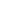 достижения целей начального общего образования, его высокое качество, доступность и открытость для всех обучающихся (в том числе детей с ограниченными возможностями здоровья, талантливых и одарённых детей), их родителей (законных представителей) и всего общества, духовно- нравственное развитие и воспитание обучающихся;выявления и развития способностей обучающихся, в том числе через организацию их внеурочной, внешкольной, общественно-полезной деятельности;формирования у обучающихся экологической грамотности, навыков здорового и безопасного для человека и окружающей его среды образа жизни;использования в образовательном процессе современных образовательных технологий деятельностного типа;эффективной самостоятельной работы обучающихся при поддержке педагогических работников;обновления содержания основной образовательной программы начального общего образования, методик и технологий ее реализации в соответствии с динамикой развития системы образования, запросов обучающихся и их родителей (законных представителей) с учетом особенностей развития субъекта Российской Федерации;преемственности по отношению к дошкольному и основному общему образованию и учета особенности организации начального общего образования, а также специфики возрастного психофизического развития  обучающихся на уровне общего образования;эффективного использования профессионального и творческого потенциала педагогических и руководящих работников образовательного учреждения, повышения их профессиональной, коммуникативной, информационной и правовой компетентности.Кроме того, при создании условий, соответствующих требованиям стандарта, в образовательном учреждении учитываются его особенности, организационная структура, запросы участников образовательного процесса, возможность взаимодействия с социальными партнёрами, использования ресурсов социума.Интегративным результатом выполнения требований к условиям реализации основной образовательной программы НОО в Затонской основной школе является создание и поддержание развивающей образовательной среды, адекватной задачам достижения личностного, социального, познавательного (интеллектуального), коммуникативного, эстетического, физического, трудового развития обучающихся.Материально – технические условияреализации основной образовательной программы НООДля полноценного осуществления всех видов деятельности по переходу на ФГОС в школе обеспечены санитарно- гигиенические и противопожарные требования, созданы  условия  для организации урочной и внеурочной деятельности. В образовательном учреждении 3 учебных кабинета начальных классов, компьютерный класс, мастерские технического и обслуживающего труда, библиотека, один спортивный  зал, имеется  спортивная площадка на территории школы.Информационно – техническое оснащение соответствует современным требованиям. В учебном процессе используются 15 компьютеров и ноутбуков, объединённых в локальную сеть, в каждом учебном кабинете имеются доска и два проектора для начальной школы, библиотека оснащена компьютером, электронными образовательными ресурсами по всем предметам учебного плана. Имеются другие технические средства обеспечения образовательного процесса.Определена перспектива развития материально – технического обеспечения образовательного учреждения в соответствии с требованиями ФГОС:Оборудование сенсорного кабинета;Ремонт спортивного зала;Обеспечение кабинетов начальных классов ростовой мебелью в соответствии с требованиями СанПиН;Полное оснащение учебных кабинетов в соответствии с требованиями ФГОС.Кадровые условия реализации основной образовательной программыначального общего образованияОбразовательное учреждение полностью укомплектовано педагогическими кадрами. Высшее образование имеют 66,6 % педагогов, 100 % учителей имеют квалификационные категории.Кроме учителей начальных классов основную образовательную программу НОО реализуют социальный педагог, библиотекарь, учитель музыки, учитель физической культуры, учитель английского языка, педагоги дополнительного образования.Одним из критериев готовности школы к реализации ФГОС НОО является повышение квалификации педагогических кадров. Система повышения квалификации педагогических кадров по введению ФГОС предусматривает поэтапное включение педагогов в данный процесс на разных уровнях: самообразование, школьный, муниципальный, региональный.Повышению профессиональной компетентности педагогов способствует участие их в работе методических семинаров по вопросам введения ФГОС разных уровней.   Одним из аспектов повышения профессионального мастерства педагогов является работа учителей по самообразованию. Темы по самообразованию учителей начальных классов непосредственно связаны с проблемными аспектами введения ФГОС начального общего образования. Для повышения своей квалификации учителя используют возможности дистанционного обучения. Методическая работа осуществляется через посещение уроков по плану внутришкольного контроля путём анализа и самоанализа учебных занятий, выработки конкретных выводов, рекомендаций и предложений.Такая система методической работы позволяет индивидуально подойти к решению актуальных для педагога в данный момент проблем его профессиональной деятельности и способствует повышению профессионального мастерства.Учебно – методические и информационные условия реализации основной общеобразовательной программы начального общего образованияУчебно – методическое обеспечение ООП НОО включает в себя учебники по программам  УМК « Школа России», рабочие тетради по учебным предметам, дидактические материалы, справочники, хрестоматии, методические пособия для учителей, сайты поддержки учебных предметов, мультимедийное обеспечение образовательного процесса.Психолого-педагогические условия реализацииосновной образовательной программыначального общего образованияПсихолого-педагогические условия реализации основной образовательной программы начального общего образования обеспечивают:преемственность содержания и форм организации образовательного процесса, обеспечивающих реализацию основных образовательных программ дошкольного образования и начального общего образования;учет специфики возрастного развития обучающихся;формирование и развитие психолого-педагогической компетентности педагогических и административных работников, родителей (законных представителей) обучающихся;вариативность направлений психолого-педагогического сопровождения участников образовательного процесса (сохранение и укрепление психологического здоровья обучающихся; формирование ценности здоровья и безопасного образа жизни; дифференциация и индивидуализация обучения; мониторинг возможностей и способностей обучающихся, выявление и поддержка одаренных детей, детей с ОВЗ; формирование коммуникативных навыков в разновозрастной среде и среде сверстников; поддержка детских объединений, совета обучающихся);вариативность форм психолого-педагогического сопровождения участников образовательного процесса (профилактика, диагностика, консультирование, коррекционная работа, развивающая работа.)ООП НОО Затонской основной школы учитывает специфику начальной школы – особый этап в жизни ребенка, связанный:с изменением при поступлении в школу ведущей деятельности ребёнка — с переходом к учебной деятельности (при сохранении значимости игровой), имеющей общественный характер и являющейся социальной по содержанию;с освоением новой социальной позиции, расширением сферы взаимодействия ребёнка с окружающим миром, развитием потребностей в общении, познании, социальном признании и самовыражении;с принятием и освоением ребёнком новой социальной роли ученика, выражающейся в формировании внутренней позиции школьника, определяющей новый образ школьной жизни и перспективы личностного и познавательного развития;с формированием у школьника основ умения учиться и способности к организации своей деятельности: принимать, сохранять цели и следовать им в учебной деятельности; планировать свою деятельность, осуществлять её контроль и оценку; взаимодействовать с учителем и сверстниками в учебном процессе;с изменением при этом самооценки ребёнка, которая приобретает черты адекватности и рефлексивности;с моральным развитием, которое существенным образом связано с характером сотрудничества со взрослыми и сверстниками, общением и межличностными отношениями дружбы, становлением основ гражданской идентичности и мировоззрения.Учитываются также характерные для младшего школьного возраста (от 6,5 до 11 лет) особенности:центральные психологические новообразования, формируемые в начальной школе: словесно-логическое мышление, произвольная смысловая память, произвольное внимание, письменная речь, анализ, рефлексия содержания, оснований и способов действий, планирование и умение действовать во внутреннем плане, знаково-символическое мышление, осуществляемое как моделирование существенных связей и отношений объектов;развитие целенаправленной и мотивированной активности обучающегося, направленной на овладение учебной деятельностью, основой которой выступает формирование устойчивой системы учебно-познавательных и социальных мотивов и личностного смысла учения.Преемственность содержания и форм организации образовательного процессаПроблема организации преемственности обучения затрагивает все звенья существующей образовательной системы: переходы из дошкольного образовательного учреждения в образовательное учреждение, реализующее основную образовательную программу начального общего образования и далее основную образовательную программу основного и среднего (полного) образования, и, наконец, в высшее учебное заведение.  Работа в начальных классах направлена на выстраивание единого образовательного пространства с целью создания равных стартовых возможностей для последующего обучения в начальной школе.  В школе организуется  и успешно функционирует «Школа будущего первоклассника».Для обеспечения и своевременности формирования новообразований познавательной сферы, качеств и свойств личности  учителями начальной школы выбраны  методики обучения, учитывающие существующий разброс в темпах и направлениях развития детей, индивидуальное различие их познавательной деятельности, восприятия, внимания, памяти, мышления, речи, моторики и т.п., связанные с возрастными психологическими и физиологическими индивидуальными особенностями детей младшего школьного возраста.При организации образовательного процесса педагоги учитывают  индивидуальные особенности каждого обучающегося  (включая одаренных детей и детей с ограниченными возможностями развития). Разнообразие аудиторной и внеурочной деятельности, система заданий разного уровня трудности, сочетание разнообразных организационных форм (индивидуальных, групповых, коллективных) позволяют обеспечить условия, при которых обучение идет  в зоне ближайшего развития каждого обучаемого на основе учета уровня его актуального развития и сформированных (формируемых) мотивов. То, с чем обучаемый не может справиться самостоятельно, он может сделать с помощью соседа по парте или в малой группе. А то, что представляет сложность для конкретной малой группы, становится доступным пониманию в условиях коллективной совместной деятельности. Это обеспечивает обучающимся  возможность индивидуального продвижения вперёд.Работа с одаренными детьми  осуществляется в различных формах урочной и внеурочной деятельности. Это дифференцированная и  индивидуальная работа с сильными обучающимися по отдельным предметам, подготовка к олимпиадам, организация проектной деятельности. Для развития творческих способностей организована работа кружков «Хозяюшка», «Я умею работать на компьютере», «Старт», «Городетская роспись». Формирование и развитие психолого-педагогической компетентности  педагогических и административных работников, родителейВ последнее десятилетие в системе образования России усилиями ученых и практиков складывается особая культура поддержки и помощи ребенку в учебно-воспитательном процессе - психолого-педагогическое сопровождение. В нашей школе существуют свои  варианты сопровождения: работа школьного  ПМПк, работа социального педагога. В настоящее время педагогам приходится работать с неоднородным контингентом детей. Реальная практика образования испытывает потребность в педагоге-профессионале, способном к работе с различными категориями детей (детьми  с особенностями в развитии, с одаренными детьми, детьми - представителями различных этнических и субкультурных общностей).Психолого-педагогическое сопровождение сегодня является не просто суммой разнообразных методов коррекционно-развивающей работы с детьми, а выступает как комплексная технология, особая культура поддержки и помощи ребенку в решении задач развития, обучения, воспитания, социализации.Решение задач психолого-педагогического сопровождения ребенка  требует организации работы с педагогами и родителями как участниками учебно-воспитательного процесса.Это предполагает, что специалист по психолого-педагогическому сопровождению должен владеть методиками диагностики, консультирования, коррекции,  обладать способностью к системному анализу проблемных ситуаций, программированию и планированию деятельности, направленной на их разрешение, соорганизацию в этих целях участников образовательного процесса (ребенок, сверстники, родители, педагоги, администрация). Для этого организуются  курсы повышения квалификации педагогов и администрации, методические объединения учителей организуют работу по самообразованию, проводятся методические и психолого- педагогические семинары.В современной социокультурной ситуации возрастает роль и ответственность семьи (родителей) за воспитание детей. Однако, как свидетельствует практика, многие родители, ориентированные на активное участие в воспитании собственных детей, испытывают недостаток знаний в области педагогики и психологии, имеют низкую педагогическую и психологическую культуру. Работу с родительской общественностью, таким образом, следует рассматривать как важнейшую задачу, решаемую в системе психолого-педагогического сопровождения.Родительская компетентность очень важная часть самореализации взрослого человека.Психолого-педагогическое сопровождение семьи – это создание условий профессионалами школы, направленных на оказание оперативной помощи родителям в решении их индивидуальных проблем, на развитие родительской компетентности.Когда говорят о родительской  компетентности, имеют в виду компетентность, под которой понимают:знания, умения, навыки и способы выполнения педагогической деятельности;интегральную характеристику, определяющую способность решать проблемы и типичные задачи, возникающие в реальных ситуациях педагогической деятельности, с использованием знаний, опыта, ценностей и наклонностей;интегральную личностную характеристику, определяющую готовность и способность выполнять педагогические функции в соответствии с принятым в социуме в конкретный исторический момент нормами, стандартами, требованиями; способность понимать потребности ребёнка и создать условия для их разумного удовлетворения;способность сознательно планировать образование ребенка и вхождение во взрослую жизнь в соответствии с материальным достатком семьи, способностями ребёнка и социальной ситуацией; наличие у родителей знаний, умений и опыта в области воспитания ребенка.Важно, когда родитель понимает, что не только знания и умения в воспитании ребенка определяют успех в его развитии, но и понимание себя как родителя и как человека, работа над собой имеет важное значение для выстраивания позитивного взаимодействия и развития ребенка. Самопознание и саморазвитие родителей мы считаем важным компонентом родительской компетентности.В работе с родителями в образовательном учреждении используются следующие формы работы: лекция, конференция, практикумы, родительские собрания, «дни открытых дверей», посещение семьи, индивидуальные тематические консультации.Психолого-педагогическое сопровождение позволяет сохранять и развивать достоинства личности, организовать взаимодействие педагога и родителя по выявлению и анализу реальных или потенциальных личностных проблем у родителя, совместному проектированию возможного выхода из них. В этом случае возрастает роль педагога, как инициатора доверительных открытых отношений и помощника в развитии его ключевых родительских компетенций. Тип взаимодействия между педагогом и родителем в логике психолого-педагогического сопровождения носит характер договорных отношений.Механизмы достижения целевых ориентиров в системе условий. Модель сетевого графика (дорожной карты) по формированию необходимой системы условий реализации основной образовательной программы Интегративным результатом выполнения требований к условиям реализации основной образовательной программы образовательной организации является создание и поддержание комфортной развивающей образовательной среды, адекватной задачам достижения личностного, социального, познавательного (интеллектуального), коммуникативного, эстетического, физического, трудового развития обучающихся.Созданные в образовательной организации условия:соответствуют требованиям ФГОС;гарантируют сохранность и укрепление физического, психологического и социального здоровья обучающихся; обеспечивают реализацию основной образовательной программы образовательной организации и достижение планируемых результатов ее освоения;учитывают особенности образовательной организации, его организационную структуру, запросы участников образовательной деятельности;предоставляют возможность взаимодействия с социальными партнерами, использования ресурсов социума.Механизмы достижения целевых ориентиров в системе условийСетевой  график (дорожная карта) по формированию необходимой системы условий реализации основной образовательной программыКонтроль за состоянием системы условийСистема  контроля  – " важнейший инструмент" управления, роль которого с каждым годом возрастает, особенно в связи с введением ФГОС.Работа по федеральному государственному образовательному стандарту начального общего образования (ФГОС НОО) требует дополнить перечень традиционных контрольных действий новыми, позволяющими охватить все аспекты деятельности образовательного учреждения в условиях введения ФГОС НОО.  Одним из таких контрольных действий является организация мониторинга за сформированностью условий  реализации ООП НОО. Мониторинг позволяет оценить ход выполнения программы, увидеть отклонения от запланированных результатов, внести необходимые коррективы в реализацию программы и в конечном итоге достигнуть  необходимые результаты. Поэтому контроль за  стоянием системы условий включает в себя следующие направления:мониторинг системы условий по определённым индикаторам;внесение необходимых корректив в систему условий (внесение изменений и дополнений в программу);принятие управленческих решений ( издание необходимых приказов);аналитическая деятельности по оценке достигнутых результатов (аналитические отчёты, выступления перед участниками образовательного процесса, публичный отчёт, размещение информации  на школьном сайте).Мониторинг системы условийЛичностные универсальныедействияОсновные критерии оцениванияТиповые диагностические задачи для учащихсяТиповые диагностические задачи для учащихсяЛичностные универсальныедействияОсновные критерии оценивания6,5  - 7 лет9 – 10 1234СамоопределениеСамоопределениеСамоопределениеСамоопределениеВнутренняя позиция школьника- положительное отношение к школе;- чувство необходимости учения;- предпочтение уроков «школьного» типа урокам «дошкольного» типа;-адекватное содержательное представление о школе;-предпочтение классных коллективных занятий индивидуальным занятиям дома;- предпочтение социального способа оценки своих знаний – отметки – дошкольным способам поощрения (сладости, подарки).Методика «Измеряем температуру»Самооценка- когнитивный компонент (дифференцированность, рефлексивность);- регулятивный компонентКогнитивный компонент:- широта диапазона оценок;- обобщённость категорий оценок;- представленность в Я-концепции социальной роли ученика;-рефлексивность как адекватное осознанное представление о качествах хорошего ученика;-осознание своих возможностей в учении на основе сравнения «Я» и «хороший ученик»;- осознание необходимости самосовершенствования на основе сравнения «Я» и «хороший ученик».Регулятивный компонент:- способность адекватно судить о причинах своего успеха/неуспеха в учении, связывая успех с усилиями, трудолюбием, стараниемМетодика «Кто Я?» Методика «Хороший ученик» Образование Образование Образование ОбразованиеМотивации учебной деятельности- сформированность познавательных мотивов;- интерес к новому;- интерес к способу решения и общему способу действия;- сформированность социальных мотивов;- стремление выполнять социально значимую и социально оцениваемую деятельность, быть полезным обществу;- сформированность учебных мотивов;- стремление к самоизменению – приобретению новых знаний и умений;- установление связи между учеником и будущей профессиональной деятельностью.Методики«Незавершённая сказка»,«Экскурсия в лесную школу»Опросник мотивацииДействия нравственно-этической ориентацииОсновные критерии оцениванияТиповые задачи1231. Выделение морального содержания ситуации нарушения моральной нормы \ следования моральной нормеОриентировка на моральную норму (справедливого распределения, взаимопомощи, правдивости)После уроков (норма взаимопомощи)2. Дифференциация конвенциональных и моральных нормРебёнок понимает нарушение моральных норм оценивается как более серьёзное и недопустимое по сравнению с конвенциональными нормами3. Решение моральной дилеммы на основе децентрацииУчёт ребёнком объективных последствий нарушения нормы. Учёт мотивов субъекта при нарушении нормы. Учёт чувств и эмоций субъекта при нарушении нормы.Принятие решения на основе соотнесения нескольких моральных норм«Булочка» (модификация задачи Ж. Пиаже) (координация трёх норм: ответственность, справедливое распределение, взаимопомощь – и учёт принципов компенсации)4. Оценка действий с точки зрения нарушения \ соблюдения моральной нормыАдекватность оценки действий субъекта с точки зрения нарушения соблюдения моральной нормыВсе задания                                                                                                                                                          5. Умение аргументировать необходимость выполнения моральной нормыУровень развития моральных сужденийВсе заданияВиды социальных нормКатегориисоциальных нормМини-ситуации нарушениясоциальных норм123КонвенциональныеРитуально-этикетные:культура внешнего вида,поведение за столом, правила и формы общения в семье.Организационно-административные:правила поведения в школе, на улице, в общественных местах.не почистил зубы, пришёл в грязной одежде,накрошил на столе, ушёл на улицу без разрешения, встал без разрешения на уроке, мусорил на улицу,  перешёл дорогу в неположенном месте.МоральныеАльтруизм:помощь, щедрость.Ответственность, справедливость и законность: ответственность за несение материального ущербане предложил друзьям помощь в уборке класса, не угостил родителей конфетами, взял у друга книгу и порвал её.Объектом оценки метапредметных результатов служит сформированность у обучающегося регулятивных, коммуникативных и познавательных универсальных действий, т. е. таких умственных действий обучающихся, которые направлены на анализ своей познавательной деятельности и управление еюОбъектом оценки метапредметных результатов служит сформированность у обучающегося регулятивных, коммуникативных и познавательных универсальных действий, т. е. таких умственных действий обучающихся, которые направлены на анализ своей познавательной деятельности и управление еюОбъектом оценки метапредметных результатов служит сформированность у обучающегося регулятивных, коммуникативных и познавательных универсальных действий, т. е. таких умственных действий обучающихся, которые направлены на анализ своей познавательной деятельности и управление еюОбъектом оценки метапредметных результатов служит сформированность у обучающегося регулятивных, коммуникативных и познавательных универсальных действий, т. е. таких умственных действий обучающихся, которые направлены на анализ своей познавательной деятельности и управление еюОбъектом оценки метапредметных результатов служит сформированность у обучающегося регулятивных, коммуникативных и познавательных универсальных действий, т. е. таких умственных действий обучающихся, которые направлены на анализ своей познавательной деятельности и управление еюСпособность обучающегося принимать и сохранять учебную цель и задачи; самостоятельно преобразовывать практическую задачу в познавательную; умение планировать собственную деятельность в соответствии с поставленной задачей и условиями её реализации и искать средства её осуществления; умение контролировать и оценивать свои действия, вносить коррективы в их выполнение на основе оценки и учёта характера ошибок, проявлять инициативу и самостоятельность в обученииУмение осуществлять информационный поиск, сбор и выделение существенной информации из различных информационных источниковУмение использовать знаково-символические средства для создания моделей изучаемых объектов и процессов, схем решения учебно-познавательных и практических задачСпособность к осуществлению логических операций сравнения, анализа, обобщения, классификации по родовидовым признакам, установлению аналогий, отнесению к известным понятиямУмение сотрудничать с педагогом и сверстниками при решении учебных проблем, принимать на себя ответственность за результаты своих действийУровень интересаКритерий оценки поведенияДополнительный диагностический признак1231. Отсутствие интересаИнтерес практически не обнаруживается. Исключение составляет реакция на яркий, смешной, забавный материал.Безразличное или негативное отношение к решению любых учебных задач. Более охотно выполняет привычные действия, чем осваивает новые2. Реакция на новизнуИнтерес возникает лишь к новому материалу, качающемуся конкретных фактов, но не теории.Оживляется, задаёт вопросы о новом фактическом материале,  включается в выполнение задания, связанного с ним, но длительной устойчивой активности не проявляет3. ЛюбопытствоИнтерес возникает к новому материалу, но не к способам решения.Проявляет интерес и задаёт вопросы достаточно часто, включается в выполнение задания,  но интерес быстро иссякает 4. Ситуативный учебный интерес.Интерес возникает к способам решения новой частной единичной задачи (но не к системам задач)Включается в процесс решения задачи. Пытается самостоятельно найти способ решения и довести задание до конца, после решения задачи интерес исчерпывается.5. Устойчивый учебно-познавательный интересИнтерес возникает к общему способу решения задач, но не выходит за пределы изучаемого материала.Охотно включается в процесс выполнения заданий. Работает длительно и устойчиво, принимает предложения найти новые применения найденному способу6. Обобщённый учебно-познавательный интересИнтерес возникает независимо от внешних требований и выходит за рамки изучаемого материала. Ориентируется на общие способы решения системы задач.Интерес – постоянна характеристика, проявляется выраженное творческое отношение к общему способу решения задач, стремится получить дополнительную информациюКласс2011 – 2012 учебный год2011 – 2012 учебный год2011 – 2012 учебный год2012 – 2013 учебный год2012 – 2013 учебный год2012 – 2013 учебный год2013 – 2014 учебный год2013 – 2014 учебный год2013 – 2014 учебный год2014 – 2015 учебный год2014 – 2015 учебный год2014 – 2015 учебный годКлассВхКонтр. работаIполугодиеIIполугодиеВх.Контр. РаботаIполугодиеIIполугодиеВх.Контр. РаботаIполугодиеIIполугодиеВх.Контр. РаботаIполугодиеIIполугодие1 Вн. мониторингР МЧВ/д Вн. мониторингР МЧВн. мониторинг Р МЧ Вн. мониторингР МЧ2РМЧРМЧРМЧРМЧРМЧРМЧВ/дРМЧРМЧРМЧО\мРМЧРМЧРМЧТ3РМЧРМИ/яРМЧРМЧРМТРМЧРМЧРМИРМЧВ/дРМЧРМО\мРМЧ4РМЧРМО/мРМЧО/мРМЧРМО/мИ/яРМЧО/мРМЧРМО/мТРМЧО/мРМЧРМО/м Вн. монитор.РМУровниПоказатели сформированности целеполаганияПоведенческие индикаторы сформированности1231. Отсутствие целиПредъявляемое требование осознаётся лишь частично.Включаясь в работу, быстро отвлекается или ведёт себя хаотично.Может принимать лишь простейшие цели (не предполагающие промежуточные цели-требования)Плохо различает учебные задачи разного типа: отсутствует реакция на новизну задачи. Не может выделить промежуточные цели, нуждается в пооперационном контроле со стороны учителя, не может ответить на вопросы о том, что он собирается делать или что сделал2. Понятие практической задачи.Понимает и выполняет только практические задачи (но не теоретические), в теоретических задачах не ориентируетсяОсознаёт, что надо делать в процессе решения практической задачи; в отношении теоретических задач не может осуществлять целенаправленных действий3. Переопределение познавательной задачи в практическуюПринимает и выполняет только практические задачи, в теоретических задачах не ориентируетсяОсознаёт, что надо делать и что сделал в процессе решения практической задачи; в отношении теоретических задач не может осуществлять целенаправленных действий4. Понятие познавательной задачиПринятая познавательная цель сохраняется при выполнении учебных действий и регулирует весь процесс их выполнения;Чётко выполняется требование познавательной задачиОхотно осуществляет решение познавательной  задачи, не изменяя её (не подменяя практической задачей и не выходя  за её требования), может дать отчёт о своих действиях после принятого решения5. Переопределение практической задачи в теоретическуюСтолкнувшись с новой  практической задачей, самостоятельно  формулирует познавательную цель и строит действие в соответствии с нейНевозможность решить новую практическую задачу объясняет отсутствием адекватных способов; чётко осознаёт свою цель и структуру найденного способа решения6. Самостоятельная постановка учебных целейСамостоятельно формулирует познавательные цели, выходя за пределы требований программыВыдвигает содержательные гипотезы, учебная деятельность приобретает форму активного исследования способов действияУровниПоказатели сформированностиДополнительные диагностические признаки1231. Отсутствие контроляУченик не контролирует учебные действия, не замечает допущенных ошибокУченик не может обнаружить и исправить ошибку даже по просьбе учителя, некритично относится к исправленным ошибкам в своих работах и не замечает ошибок  других учеников2. Контроль на уровне непроизвольного вниманияКонтроль носит случайный непроизвольный характер, заметив ошибку, ученик не может обосновать своих действийДействуя не осознанно, предугадывает правильное направление действия. Сделанные ошибки исправляет неуверенно, в малознакомых действиях ошибки допускает чаще, чем в знакомых3. Потенциальный контроль на уровне произвольного вниманияУченик осознаёт правило контроля, но затрудняется одновременно выполнять учебные действия и контролировать их; исправляет и объясняет ошибкиВ процессе решения задачи контроль затруднён, после решения ученик может найти и исправить ошибки, в многократно повторённых действиях ошибок не допускает4. Актуальный контроль на уровне произвольного вниманияПри выполнении действия ученик ориентируется на правило контроля и успешно использует его в процессе решения задач, почти не допуская ошибокОшибки исправляет самостоятельно, контролирует процесс решения задачи другими учениками, при решении новой задачи не может скорректировать правило контроля  с новыми условиями5. Потенциальный рефлексивный контрольРешая новую задачу, ученик применяет старый неадекватны способ, с помощью учителя обнаруживает это и пытается внести коррективыЗадачи, соответствующие усвоенному способу, выполняет безошибочно. Без помощи учителя не может обнаружить несоответствие усвоенного способа действия новым условиям6. Актуальный рефлексивный контрольСамостоятельно обнаруживает ошибки, вызванные несоответствием усвоенного способа действий и условий задачи, и вносит коррективы.Контролирует соответствие выполняемых действий способу, при изменении условий вносит коррективы в способ действия до начала решенияУровниПоказателиПоведенческие индикаторы1231. Отсутствие оценкиУчение не умеет, не пытается и не испытывает потребности оценивать свои действия – ни самостоятельно, ни по просьбе учителяВсецело полагается на отметку учителя. воспринимает её  некритически , даже в случае явного занижения), не воспринимает аргументацию оценки; не может оценить свои  силы относительно решения поставленной задачи2. Адекватная ретроспективная оценкаУмеет самостоятельно оценить свои действия и содержательно обосновать правильность или  ошибочность результата, соотнося его со схемой действияКритически относятся к отметкам учителя; не может оценить своих возможностей перед  решением новой задачи и не пытается это сделать; может оценить действия других учеников3. Неадекватная прогностическая оценкаПриступая к решению новой задачи, пытается оценить свои возможности, однако при этом учитывает лишь факт – знает он её или нет, а возможность изменения известных ему способов действияСвободно и аргументированно оценивает уже решённые им задачи, пытается оценивать свои возможности в решении новых задач. Часто  допускает ошибки, учитывает лишь внешние признаки задачи, а не её структуру, не может этого сделать до решения задачи4. Потенциально адекватная прогностическая оценка Приступая к решению новой задачи, может с помощью учителя оценить свои возможности для её решения, учитывая изменения известных ему способов действия.Может с помощью учителя обосновать свою возможность или невозможность решить стоящую перед ним задачу, опираясь на анализ известных ему способов действия; делает это неуверенно, с трудом5. Актуально-адекватная прогностическая оценкаПриступая к решению новой задачи, может самостоятельно оценить свои возможности для её решения, учитывая изменения известных способов действия.Самостоятельно обосновывает ещё до решения задачи свои силы, исходя из чёткого осознания усвоенных способов и их вариаций, а также границ их примененияОбязательные формы и методы контроляИные формы учета достиженийИные формы учета достиженийИные формы учета достиженийтекущая аттестацияитоговая (четверть, год) аттестацияурочная деятельностьвнеурочная деятельностьустный опрос;письменная самостоятельная работа;диктанты;контрольное списывание;тестовые задания;графическая работа;изложение;доклад;творческая (проектно-исследова-тельская) работа.мониторинговые исследования (региональные, муниципальные);диагностическая  контрольная работа;внутришкольное тестирование;диктанты;изложение;контроль техники чтения.анализ динамики текущей успеваемости.участие  в олимпиадах, выставках, конкурсах, соревнованиях;активность в проектах и программах внеурочной деятельности;творческий отчет.устный опрос;письменная самостоятельная работа;диктанты;контрольное списывание;тестовые задания;графическая работа;изложение;доклад;творческая (проектно-исследова-тельская) работа.мониторинговые исследования (региональные, муниципальные);диагностическая  контрольная работа;внутришкольное тестирование;диктанты;изложение;контроль техники чтения.портфель достижений; анализ психолого-педагогических исследований.портфель достижений; анализ психолого-педагогических исследований.Составляется вместе с учителем на урокеВремяДела Рисунок УтроДеньВечер Личностные универсальные учебные действия и его личностные результаты(показатели развития)Основные критерии оценивания Типовые диагностические задачиПредшкольная ступень образования(6,5–7 лет)Типовые диагностические задачиНачальное образование (10,5–11 лет)СамоопределениеСамоопределениеСамоопределениеСамоопределениеВнутренняя позиция школьникаположительное отношение к школе; чувство необходимости учения;предпочтение уроков «школьного» типа урокам «дошкольного» типа; адекватное содержательное представление о школе;предпочтение классных коллективных занятий индивидуальным занятиям дома;предпочтение социального способа оценки своих знаний – отметки дошкольным способам поощрения (сладости, подарки) Беседа о школе (модифици-рованный вариант) (Нежнова Т.А.Эльконин Д.Б. Венгер А.Л.)Самооценкадифференцирован-ность,рефлексивностьрегулятивный компонентКогнитивный компонент:широта диапазона оценок;обобщенность категорий оценок;представленность в Я-концепции социальной роли ученика.Рефлексивность как адекватное осознанное представление о качествах хорошего ученика;осознание своих возможностей в учении на основе сравнения «Я» и «хороший ученик»; осознание необходимости самосовершенствования на основе сравнения «Я» и хороший ученик; Регулятивный компонентспособность адекватно судить о причинах своего успеха/неуспеха в учении, связывая успех с усилиями, трудолюбием, старанием Методика «Хороший ученик»СмыслообразованиеСмыслообразованиеСмыслообразованиеСмыслообразованиеМотивация учебной деятельностиСформированность познавательных мотивов – интерес к новому;интерес к способу решения и общему способу действия;сформированность социальных мотивов;стремление выполнять социально-значимую и социально-оцениваемую деятельность, быть полезным обществу;сформированность учебных мотивовстремление к самоизменению – приобретению новых знаний и умений; установление связи между учением и будущей профессиональной деятельностью«Незавершенная сказка»«Беседа о школе»(модифицированный вариант) (Нежнова Т.А.Эльконин Д.Б. Венгер А.Л.)Опросник мотивацииУровеньПоказатель сформированностиПоведенческие индикаторы с сформированности Отсутствие целиПредъявляемое требование осознается лишь частично. Включаясь в работу, быстро отвлекается или ведет себя хаотично. Может принимать лишь простейшие цели (не предполагающие промежуточные цели-требования)Плохо различает учебные задачи разного типа; отсутствует реакция на новизну задачи, не может выделить промежуточные цели, нуждается в пооперационном контроле со стороны учителя, не может ответить на вопросы о том, что он собирается делать или сделал Принятие практической задачиПринимает и выполняет только практические задачи (но не теоретические), в теоретических задачах не ориентируется Осознает, что надо делать в процессе решения практической задачи; в отношении теоретических задач не может осуществлять целенаправленных действий Переопределение познавательной задачи в практическуюПринимает и выполняет только практические задачи, в теоретических задачах не ориентируетсяОсознает, что надо делать и что сделал в процессе решения практической задачи; в отношении теоретических задач не может осуществлять целенаправленных действийПринятие познавательной целиПринятая познавательная цель сохраняется при выполнении учебных действий и регулирует весь процесс их выполнения; четко выполняется требование познавательной задачиОхотно осуществляет решение познавательной задачи, не изменяя ее (не подменяя практической задачей и не выходя за ее требования), четко может дать отчет о своих действиях после принятого решенияПереопределение практической задачи в теоретическую Столкнувшись с новой практической задачей, самостоятельно формулирует познавательную цель и строит действие в соответствии с нейНевозможность решить новую практическую задачу объясняет отсутствие адекватных способов; четко осознает свою цель и структуру найденного способа Самостоятельная постановка учебных целейСамостоятельно формулирует познавательные цели, выходя за пределы требований программыВыдвигает содержательные гипотезы, учебная деятельность приобретает форму активного исследования способов действияОцениваемые УУДВид диагностикиЦель диагностики Возраст учащихся Диагностический инструментарийЛичностные УУДЛичностные УУДЛичностные УУДЛичностные УУДЛичностные УУДДействия,направленные на определение своего отношения к поступле-нию в школу и школьной действительности; действия, уста-навливающие смысл учения.ВводнаяВыявление сформированности внутренней позициишкольника, его мотивации учения.6,5 летМетодика «Беседа о школе»(модифицированный вариант Т. А. Нежновой,Д. Б. Эльконина, А. Л. Венгера)Те же Промеж.Выявление предпочтений занятий в коллективе и дома8 летТот же, измен. Вариант действиесмыслообразования, устанавливающее значимость позна-вательной деятельности для ребенка; коммуникативноедействие — умение задавать вопрос.вводнаявыявление развития познавательных интересов иинициативы школьника.6,5 летПроба на познавательную инициативу«Незавершенная сказка»Те же Промеж.Выявление динамики развития позн. интересов7 лет Тот же, другая сказкаТе же Итогов.Выявление динамики развития позн. интересов8 лет  Тот же, другая сказкаДействия,направленные на определение своей позиции в отношениисоциальной роли ученика и школьной действительности;действия, устанавливающие смысл учения.Промеж.Выявление сформированности Я-концепции и самоотношения.9 летПовтор 10 летМетодика «Кто Я?»(модификация методики М. Куна)Личностное действие самоопределения в отношении эталона социальной роли «хороший ученик»; регулятивное действие оценивания своей учебной деятельности.Итогов.Выявление рефлексивности самооценки школьниковв учебной деятельности.10,5-11 летРефлексивная самооценка учебной деятельностиДействиесмыслообразования, установление связи между содержаниемучебных предметов и познавательными интересами обучающихся.ВводнаяОпределение уровня сформированности учебно-познавательного интереса школьника.7летШкала выраженности учебно-познавательного интереса(по Г.Ю. Ксензовой)Те же ПромежВыявление динамики8 летТа же те же Итогов.Выявление динамики10 летТа жеДействиесмыслообразования, направленное на установление смыслаучебной деятельности для школьника.ПромежитоговВыявление мотивационных предпочтений школьни-ков в учебной деятельности.8-10 летОпросник мотивацииЛичностное действие самооценивания (самоопределения), регулятивное действие оценивания результата учебной деятельности.вводнаяВыявление адекватности понимания учащимся при-чин успеха/неуспеха в деятельности.6,5 -7 летМетодика выявления характера атрибуцииуспеха/неуспеха(Рефлексивная оценка — каузальная атрибуция неуспеха)Те жеИтогов.То же9-10 летТа же письм. опросУниверсальные учебные действия нравственно – этической ориентации:Универсальные учебные действия нравственно – этической ориентации:Универсальные учебные действия нравственно – этической ориентации:Универсальные учебные действия нравственно – этической ориентации:Универсальные учебные действия нравственно – этической ориентации:Действиянравственно-этического оценивания — выделение морального содержания ситуации; учет нормы взаимопомощи как основания построения межличностных отношений.ПромежВыявление уровня усвоения нормы взаимопомощи.7-8 летЗадание на оценку усвоения нормы взаимопомощиДействиянравственно-этического оценивания, учет мотивов и намерений героев.ВводнаяВыявление ориентации на мотивы героев в решенииморальной дилеммы (уровня моральной децентрации).6,5 -7 летЗадание на учет мотивов героев в решенииморальной дилеммы(модифицированная задача Ж. Пиаже, 2006)Действиянравственно-этического оценивания, уровень моральной децентрации как координации нескольких норм.Вводная.Итогов.Выявление уровня моральной децентрации как способности к координации (соотнесению) трех норм: справедливого распределения, ответственности, взаимопомощи на основе принципа компенсации.7 лет10 летЗадание на выявление уровня моральной децентрации(Ж. Пиаже)Действиянравственно-этического оценивания.Вводнаяитогов.Выявление усвоения нормы взаимопомощи в условиях моральной дилеммы.7-10 летМоральная дилемма(норма взаимопомощи в конфликтес личными интересами)Выделение морального содержания действий и ситуаций.Вводнаяитогов.Выявление степени дифференциации конвенциональных и моральных норм7-10 летАнкета «Оцени поступок»(дифференциация конвенциональных и моральных нормпо Э. Туриелю в модификации Е.А. Кургановойи О.А. Карабановой, 2004)Регулятивные УУДРегулятивные УУДРегулятивные УУДРегулятивные УУДРегулятивные УУДУмениепринимать и сохранять задачу воспроизведения образца, планировать свое действие ВводнаяВыявление развития регулятивных действий6.5 -7 летВыкладывание узора из кубиковРегулятивное действие контроля.Промеж.Выявление уровня сформированности внимания исамоконтроля.8-9 летПроба на внимание(П.Я. Гальперин и С.Л. Кабыльницкая)Определение уровня развития регулятивных действийПромежитогов.Критериальная оценка7-11летПедагогические наблюдения прил. 1Познавательные УУДПознавательные УУДПознавательные УУДПознавательные УУДПознавательные УУДЛогические универсальные действия.ВводнаяВыявление сформированности логических действийустановления взаимно-однозначного соответствия и сохранения дискретного множества.6,5-7 летПостроение числового эквивалентаили взаимно%однозначного соответствия(Ж. Пиаже, А. Шеминьска)Знаково-символические познавательные действия, умение дифференцировать план знаков и символов и предметный план.ВводнаяВыявление умения ребенка различать предметную иречевую действительность.6,5 -7 летПроба на определение количества слов в предложении(С.Н. Карпова)Знаково-символические действия — кодирование (замещение); регулятивное действие контроля.Вводная Выявление умения ребенка осуществлять кодирование с помощью символов.6,5 -7 летМетодика «Кодирование»(11й субтест теста Д. Векслерав версии А. Ю. Панасюка)Приемрешения задач; логические действия.ПромежитоговВыявление сформированности общего приема решения задач.7-10 летДиагностика универсального действияобщего приема решения задач(по А.Р. Лурия, Л.С. Цветковой)Моделирование, познавательные логические и знаково-символические действия.Промеж.Определение умения ученика выделять тип задачи испособ ее решения.7-9 летМетодика «Нахождение схем к задачам»(по А.Н. Рябинкиной)Коммуникативные УУДКоммуникативные УУДКоммуникативные УУДКоммуникативные УУДКоммуникативные УУДКоммуникативные действия.ВводнаяВыявление уровня сформированности действий,направленных на учет позиции собеседника (партнера).6,5 -7 лет«Левая и правая рука» ПиажеКоммуникативные действия.ПромежИтогов.Выявление сформированности действий, направленных на учет позиции собеседника (партнера).8-10 летМетодика «Кто прав?»130(методика Г.А. Цукерман и др.)Коммуникативные действия.ВводнаяВыявление уровня сформированности действий посогласованию усилий в процессе организации и осуществления сотрудничества (кооперация).6,6 -7 летЗадание «Рукавички»(Г.А. Цукерман)Коммуникативно-речевые действия.Промеж.итогов.Выявление уровня сформированности действия попередаче информации и отображению предметного содержания и условий деятельности.8-10 летЗадание «Дорога к дому»(модифицированный вариант методики«Архитектор-строитель»)№ п/пПредметПрограмма, автор1.Русский язык1-4  - Программа к УМК «Школа России» под редакцией В. П. Канакина, В. Г. Горецкий2.Литературное чтение1-4 класс, Программа к УМК  «Школа России» по литературному чтению  под редакцией  В. Г. Горецкого3.Математика1-4 программа  к УМК «Школа России» под редакцией  М. И. Моро4.Окружающий мир, ОБЖ1-4 класс- Программа к УМК «Школа России»по естествознанию  под редакцией А. А. Плешакова5.Физическая культураФизическая культура 1-11 кл. В.И.Лах, А.А.Зданевич6Музыка1-4 класс.  Программа к УМК «Школа России» под редакцией Критской Е. Д.7.Изобразительное искусство 1-4 класс. Программа  «Изобразительное искусство и художественный труд»  под редакцией  Б. М. Неменского.8.Технология1-4 класс.  Программа к УМК «Школа России» под редакцией Н.И. Роговцевой, С.В. Анащенкова 9.Английский язык1-4 класс.  УМК «Enjoy English» для обучающихся  2-9 классов общеобразовательных учрежденийНазвание мероприятияСрокиФорма проведенияОтветственныеТематические встречи с ветеранами ВОВ, локальных конфликтов тружениками тыла, воинами запаса (1-4 классы).В течение годаВстречи, беседы, выставки и т.д.Администрация, руководитель классные руководителиВстречи с почётными гражданами района (1-4 классы)В течение годаВстречи, беседы, выставки и т.д.Администрация, классные руководителиЭкскурсии в краеведческий музей и музеи г.Соликамска .В течение годаЭкскурсииКлассные руководителиЦикл классных часов по теме «Я – гражданин и патриот» (1-4 классы):«Овеянные славой Флаг наш и герб», «Символы Родины», «Москва – столица великой страны» и т.д.;Символы Пермского краяШкольная и классная символикаВ течение годаКл.часКлассные руководителиЦикл классных часов о знаменательных событиях истории России «Героические страницы истории моей страны» (1-4 классы)В течение годаКл.часКлассные руководителиЦикл классных часов о героях России «Ими гордится наша страна» (1-4 классы)В течение годаКл.часКлассные руководителиДень учителя «Золотое сердце учителя» (1-4 классы)«Моя любимая учительница» (1-2 классы) «Мой учитель лучше всех», «Самая классная классная» (3-4 классы)   ОктябрьКомплекс мероприятий:праздничная программаконкурс рисунковКонкурс творческих проектовАдминистрация, учитель музыки и ИЗО, классные руководители, «Село, в котором я живу. Мой любимый уголок» (3-4 классы)ОктябрьФото - выставкаАдминистрация,  классные руководителиПоловодово в наших рисунках (1-2 классы)Конкурс рисунковУчитель ИЗО, классные руководителиДень народного единства (1-4)НоябрьКомплекс мероприятий: игры, беседы, встречиАдминистрация, учителя истории и права, классные руководители«История школы в лицах и фактах»Ноябрь,февральТематические выставки в Музее Руководитель музея День защитника Отечества (1-4 классы):«Они сражались за Родину», «Мой папа дома» (1-4 классы).«Моя Россия, моя страна!» (1-4 классы)«Чтоб Защитником стать»«Герои живут рядом»«О чём рассказала награда?» (3-4 классы)ФевральКомплекс мероприятий:Выставка рисунковКонкурс чтецовВстреча с военнослужащимиБеседаТворческий проектАдминистрация, учителя физкультуры и ОБЖ, истории, классные руководители, руководитель музея«Аты–баты, шли солдаты» (4 классы)ФевральСмотр строя и песниУчителя физкультуры и ОБЖ, классные руководителиДень космонавтики «Россия в освоении космоса» (1-4 классы):«Человек поднялся в небо» (1-4 классы)«Через тернии к звёздам» (1-4 классы)12 апреляКомплекс мероприятий:кл.час, выставка рисунковАдминистрация, учителя-предметники, классные руководителиДень Победы «День Победы – праздник всей страны» (1-4 классы):«Цвети мое село» (1-2 классы) «Память, которой не будет конца» (3-4 классы)«Мои родные защитники Родины» (3-4 классы)«Страницы великой Победы»МайКомплекс мероприятий:Конкурс детского рисунка на асфальтеКонкурс литературного творчества (стихи, сочинения и т.д.)ФотовыставкаКнижная выставкаАдминистрация школы, библиотекарь, учителя-предметники, классные руководители, Музей села, г. СоликамскаНазвание мероприятияСрокиФорма проведенияОтветственные«Кодекс чести ученика», «Законы коллектива» (1-4 классы)СентябрьКлассный часКлассные руководителиЦикл классных часов по правовой грамотности «Наши права и обязанности»:«Российская Конституция – основной закон твоей жизни», «Ваши права, дети», «Имею право» и т.д.В течение годаКлассный часКлассные руководителиЦикл классных часов по теме «Поговорим о воспитанности» (1-4 классы):«Волшебные слова», «О поступках плохих и хороших», «Что значит быть хорошим сыном и дочерью» и т.д.В течение годаКлассный часКлассные руководителиЦикл нравственных классных часов по теме «Уроки милосердия и доброты» (1-4 классы):«Если добрый ты», «Без друзей меня чуть-чуть», «Чем сердиться лучше помириться», «Почему чашка воды больше моря?», «Чужой беды не бывает» и т.д.В течение годаКлассный часКлассные руководителиЦикл классных часов, посвященных воспитанию учащихся в духе толерантности, терпимости к другому образу жизни, другим взглядам «Здравствуйте все, или Как жить в ладу с собой и миром» В течение годаКлассный часКлассные руководители«Мы теперь непросто дети, мы теперь ученики» (1-е классы)СентябрьЭкскурсия по школе, в музей Классные руководителиДень пожилого человека (1-4 классы)«С любовью к бабушке», «Лучше деда друга нет» и т.д.Организация посещений на дому пенсионеров, тружеников тыла и ветеранов ВОВ, нуждающихся в помощиОктябрьВ течение годаКонцертная программаТрудовые акцииАдминистрация, учитель музыки, классные руководителиДень матери (1-4 классы)«Мама – нет роднее слова!», «Человек, на котором держится дом»«Милой мамочки портрет» (1-2 классы)«Славим руки матери» (3-4 классы)НоябрьКомплекс мероприятий:Концертная программаВыставка рисунковКонкурс стихов и сочиненийАдминистрация, учителя ИЗО и музыки, классные руководителиДень Конституции и День права:Игры «Закон и ответственность» «Имею право» и т.д.Встречи с работниками УВД и прокуратурыДекабрьКомплекс мероприятий: игры, беседы, встречиАдминистрация, учителя истории и права, классные руководители, «Рождество Христово» (1-4 классы)ЯнварьКонкурс детского рисункаУчитель ИЗОПраздник «Масленица – широкая» (1-4 классы)Февраль-мартКонцертно-развлекательная программаАдминистрация, учитель музыкиСвятая Пасха (1-4 классы):конкурс «Пасхального яйца»выставка рисунковбеседыАпрельКомплекс мероприятийАдминистрация, учитель ИЗОДень семьи (1-4 классы)«Ценности трех поколений»«Я и мои родственники» (3-4 классы)«Фотографии из семейного альбома», «Забота о родителях – дело совести каждого», «Мой дом – моя крепость» (о нравственных основах построения семьи)МайЦикл мероприятий:классный час с родителямиконкурс проектовбеседыАдминистрация, классные руководители«Последний звонок» (4-е классы)МайТеатральное представлениеАдминистрация, учитель музыки, классные руководителиИзучение уровня воспитанности учащихся, их нравственных приоритетов, развития классных коллективов (2-4классы)Втечение годаАнкетирование, диагностикаНазвание мероприятияСрокиФорма проведенияОтветственные«Мир профессий» (1-4 классы)В течение годаЭкскурсии на производственные предприятия города СоликамскаАдминистрация, классные руководителиВстречи с представителями разных профессий «Все работы хороши» (1-4 классы)В течение годаБеседыАдминистрация, классные руководителиПрезентация «Труд наших родных», «Семейные династии» (2-4 классы)НоябрьТворческие проектыАдминистрация, классные руководителиЯрмарка профессий «Город мастеров» (1-4 классы)Апрель-майТворческий отчёт кружков, студий Администрация, руководители кружков, классные руководители«Краски осени» (1-4 классы)ОктябрьКонкурс-выставка творческих работУчитель ИЗО, классные руководители«Мастерская Деда Мороза» (1-4 классы)ДекабрьТрудовая акцияКлассные руководителиКнижкина больница «Библиотеке – нашу помощь» (2-4 классы)В течение годаТрудовая акцияБиблиотекарь и классные руководителиОформление кабинета и здания школы к праздникам и мероприятиям (1-4 классы)В течение годаТрудовая акцияАдминистрация, классные руководителиИзготовление сувениров для пап и мам, бабушек и дедушек (1-4 классы)В течение годаТрудовая акцияКлассные руководители«Наши мамы – мастерицы, наши папы – мастера» (1-4 классы)Февраль - мартВыставка работКлассные руководители«Волшебный мир руками детей» (1-4 классы)МайВыставка детского творчестваКлассные руководители«Мир моих увлечений», «Кто во что горазд» (1-4 классы)В течение годаПрезентация увлечений и хоббиКлассные руководители«Чистый класс»В течение годаГенеральная уборка классаКлассные руководители«Птичья столовая» (1-4 классы и их родители)НоябрьИзготовление кормушек для птицКлассные руководители«Птичий домострой» (1-4 классы и их родители)МартИзготовление скворечниковКлассные руководителиНазвание мероприятияСрокиФорма проведенияОтветственныеЦикл классных часов по экологическому воспитанию (1-4 классы):«О братьях наших меньших», «Русские берёзки», «Цветы в былинах и мифах», «Мой домашний любимец», «Мы в ответе за тех, кого приручили» и т.д.В течение годаВикторины, беседы, игры и т.д.Классные руководителиАкция «Каждому участку земли экологическую заботу» (1-4 классы)В течение годаТрудовая акцияКлассные руководители«Чудесный огород» (1-4 классы):Выставка «Осенние зарисовки» (1-2 классы)Игра «Что в огороде растёт?» (1-2 классы)Викторина «Витамины с грядки» (3-4 классы)ОктябрьКомплекс мероприятий: праздник, выставки творческих работ, конкурс чтецов, викториныАдминистрация, учителя технологии, ИЗО и музыки, классные руководителиДень земли (1-4 классы):Акция «Чистый дом – чистый двор – чистое село» (1-4 классы)Акция «Сделай село чище» (2-4 классы)«Судьба села в твоих руках» (3-4 классы)Акция «Цветик – семицветик» (1-4 классы)«Знай и люби родную природу» (1-4 классы)Брейн-ринг «Знаешь ли ты животных» (1-2 классы)«Береги природу – наш дом» (3-4 классы)Апрель-майКомплекс мероприятий:субботник листовкиэкологическая фото-выставкавыращивание рассады цветов, благоустройство территории и т.д.викторинаиграконкурс экологических проектовАдминистрация, учителя-предметники, классные руководители, Название мероприятияСрокиФорма проведенияОтветственные«Село, в котором ты живёшь» (1-4 классы)СентябрьЭкскурсии по селуКлассные руководители«Прикоснуться к вечности» (3-4 классы)В течение годаЭкскурсии по селуКлассные руководители«Фильм, фильм, фильм…» (1-4 классы) В течение годаПросмотр к/ф и мультфильмовКлассные руководителиЭкскурсии на художественные выставкиВ течение годаЭкскурсии в музейКлассные руководителиОрганизация экскурсий по культурным центрам Соликамского района В течение годаЭкскурсииКлассные руководителиВстречи с замечательными творческими людьми (поэты, писатели, художники)В течение годаКлассные руководители«Чудесный огород» (1-4 классы):Игра «Осенний калейдоскоп» Конкурс рисунков «Осенние зарисовки» (1-2 классы)Конкурс фотографий «Чудесная пора – очей очарованье» (3-4 классы)ОктябрьКомплекс мероприятий (игры, конкурсы, выставка рисунков и фотографий)Администрация, учителя технологии, ИЗО и музыки, классные руководители«Милой мамочки портрет» (1-2 классы)ОктябрьВыставка рисунков Классные руководители«Сядем рядком – поговорим ладком» (1-4 классы)НоябрьФольклорный праздникУчителя музыки, технологии, ИЗО, классные руководители, «Шедевры русской живописи» (3-4 классы)ДекабрьИгра – викторинаКлассные руководителиМузыкальный калейдоскоп «Угадай мелодию» (1-2 и 3-4 классы)ЯнварьМузыкальная играКлассные руководители«Мои любимые книжки» (1-4 классы)МартВыставка-презентацияБиблиотекарь, классные руководители«Детство без границ» (1-4 классы)АпрельТворческий конкурсКлассные руководители, Название мероприятияСрокиФорма проведенияОтветственныеЦикл классных часов на тему «Моя семья» (1-4 классы):«Откуда начинается мой род», «Военная летопись моей семьи», «История создания семьи моих родителей», «Моя семья в фотографиях и воспоминаниях», «Памятные даты моей семьи», «О тех, кого мы вспоминаем с грустью…», «Мужчины нашего рода», «Традиции нашей семьи», «О моих близких с любовью» и т.д.в течение годабеседы, викторины, игры, презентации проектов и т.д.классные руководителиСемейные праздники (1-4 классы):«Истории любви моего дома», «Мамины руки, нет их теплее…», «Дорогое слово – отец», «Долгая и близкая дорога к дому» и т.д.в течение годасовместные праздники с родителямиклассные руководители«Семейный забег» Ежегодно (сентябрь)соревнованияклассные руководители«Папа, мама, я - спортивная семья»            (1-4 классы)в течение годасоревнованияУчитель физкультуры, , классные руководителиПоследний звонок (4-е классы) и выпускной вечер в начальной школе (4-е классы)май - июньпраздничная программаАдминистрация, классные руководителиТематические родительские собрания по классам, организация лектория для родителей по духовно-нравственному воспитанию (1-4 классы)в течение годасобрание, круглый стол, практикум и т.д.Администрация, классные руководителиОбщешкольное родительское собрание (1-4 классы)2 раза в годсобраниеАдминистрация школыЗаседания Управляющего совета Школыпо мере необходимостисобраниеАдминистрация школыПривлечение родителей для совместной работы во внеурочное время (1-4 классы)в течение годаКлассные руководителиФормирование библиотечек для родителей по воспитанию детей. Распространение печатного материала для родителей через библиотеку школыв течение годабуклеты, листовки, методические сборникиБиблиотекарь, администрация, классные руководителиРаспространение лучшего опыта семейного воспитания в районной газете, чествование семейв течение годастатьиАдминистрация, библиотекарьРабота с семьями учащихся, стоящих на ВШКв течение года классные руководителиРабота с социально-неблагополучными семьямив течение годаЗам. директора по ВР, классные руководителиПривлечение родителей к работе по профилактике вредных привычек, противоправного поведения несовершеннолетнихв течение годаЗам. директора по ВР, классные руководители№НаправленияЗадачиФормы1.Оздоровительные мероприятия в режиме учебного времени(Приложение 1)Формирование умений, относящихся к культуре безопасности жизнедеятельности.Обучить жизненно важным двигательным навыкам и умениям, применению их в различных по сложности условиях.Снять утомляемость.динамические паузы,уроки физического воспитания,здоровьесберегающие технологии,наблюдения,экскурсии,беседы,работа с информацией2.Внеурочные спортивные мероприятия(Приложение 2)Развивать силу, ловкость, выносливость.Формировать навыки работы в паре, группе, команде.спортивные праздники,эстафеты игры,туристические походы, экскурсии3.Внекласснаяработа(Приложение 3)Формировать необходимые знания в области гигиены, питания, медицины, физической культуры, безопасного поведения в природе, на улицах, дома.Развивать творческую активность учащихся.тематические классные часы,конкурсы,проектная деятельность,кружки,конкурсы,акции,4.Работа с родителями(Приложение 4)Повысить образовательный уровень родителей в вопросах гигиены, медицины, физической культуры, правил правильного питания.Побуждать к активной позиции в отношении ЗОЖ.тематические родительские собрания и конференции,круглый стол,спортивные праздники,индивидуальные беседыКлассМероприятиеУчастники1День здоровьяОсенний поход в лесВесёлые стартыПапа, мама, я – спортивная семьяДети, родители, педагогиДети, родители, педагогиДети и учащиеся 5 класса(шефы)Дети и родители2Осенняя спартакиадаЗов ДжунглейСпортивный праздник «Сильные и ловкие»День здоровьяДетиДети и родителиДети и шефы, учащиеся 6 классаДети и родители3.Осенняя спартакиадаВесёлые стартыМалые олимпийские игрыЛыжный поход в лесГород за городомСоревнование в бассейне «В гостях у Нептуна»ДетиДети и учащиеся 7 классаДетиДети и родителиДети и учащиеся 7 классаДети и родители 4. Осенняя спартакиадаПоход в лесЛыжные гонкиМалые олимпийские игрыСпортивные соревнования «Мы вместе»Соревнования на стадионе школы «Правила безопасности знаю»Сплав по реке УсолкаДетиРодители и детиДетиДетиДети, родители  и шефы, учащиеся 8 классаДети и учащиеся 8 классаРодители и детиКлассМероприятиеОжидаемый результат1 класс«Я и моё здоровье»Я стал школьникомЗабота о глазахУход за ушамиУход за зубамиУход за руками .Запах, что умеет наш нос?Твой режим дняПочему надо умываться?Как следует кушать?Правила чтенияРазговор по телефонуПравила работы на компьютере, правила просмотра телепередачОсуществление проектов:Мой безопасный путь до школы.Мой режим дня.Природа вокруг насАкция «Хорошей, село родное»«Ритмика»В результате занятий учащиеся будут знать:-правила личной гигиены-основные правила питания-правила профилактики заболеваний органов зрения, слухаУметь:правильно строить свой режим дня,удовлетворять свои потребности в двигательной активности во время учебного процесса и в течение всего дня выполнятьправила профилактики заболеваний органов зрения, слуха, правильно использовать телефон.2 класс«Разговор о правильном питании»«Уроки Айболита»- Ты растёшь- Как стать Нехворайкой- Что нужно знать о лекарствах?- Что нужно знать при движении по городу?- Мой любимый вид спорта- Первая помощь при травмах- Первая помощь при ожогах и отморожениях- Первая помощь при укусах насекомых, змей, собак, кошек.- Твой режим дня- Правила движения по городуОсуществление проектов:«Мы выбираем спорт»,«Овощи, ягоды и фрукты – самые витаминные продукты» Акция «Хорошей, село родное»«Ритмика»Дети будут иметь представление о необходимости заботы о своём здоровье, о важности правильного питания, как составной части сохранения и укрепления здоровья.Дети научатся оказывать первую помощь при небольших травмах, ожогах, обморожениях, укусах животных, насекомых.У учащихся будет сформировано умение безопасно двигаться по улицам города, соблюдая правила дорожного движения3 классИгра – путешествие«Откуда берутся грязнули?»;Экскурсия «Как правильно одеваться осенью и зимой»;Викторина «Как стать Нехворайкой»;Классный час «Как правильно закаляться»;Ролевая игра «Мы здоровы»;Уроки безопасности в природе, на воде, на улицах города.Акция «Хорошей, село родное»«Ритмика»Дети будут имеет представление о позитивных факторах, влияющих на здоровье, научатся делать осознанный выбор поступков, поведения, позволяющих сохранить и укрепить своё здоровье.У учащихся будет сформированы навыки безопасного поведения на воде, в природе, дома, на  дорогах.4 классКлассные часы: «Помоги себе сам. Волевое поведение»,«Болезни грязных рук»,«Губительная сигарета», «Учимся общению»,«Помоги понять себя»,«Наркомания – катастрофа»,«Умей сказать себе: « НЕТ».Проекты:«Закаливание и оздоровление организма»,«Правила моего здоровья».Дискуссия «Почему некоторые привычки называют вредными?»Акция «Хорошей, село родное»Осенний «Турслет»У учащихся будет сформировано представление  о негативных факторах риска здоровью детей (инфекционные заболевания, переутомления…), о существовании и причинах возникновения зависимости от табака, алкоголя, наркотиков, их пагубном влиянии на здоровье.Будут сформированы навыки позитивного коммуникативного общения, потребность ребёнка безбоязненно обращаться к врачу по любым вопросам состояния здоровья.КлассРодительские собранияЦель1 «Ребёнок пошёл в школу(поможем адаптироваться к новым условиям)», «Питание и здоровье ребёнка»,«Как помочь справиться с учебными проблемами?»,«Как сохранить хорошую осанку?», Праздник «Бабушкины пироги»Повысить образовательный уровень родителей в вопросах гигиены, медицины, физической культуры, правил правильного питанияПобуждать к активной позиции в отношении ЗОЖ, экологической культуре2 класс «Гигиена и режим младшего школьника»,«Охрана зрения детей», «Как организовать самоподготовку ребёнка», Праздник «Увлечения членов моей семьи»Повысить образовательный уровень родителей в вопросах гигиены, медицины, физической культуры, правил правильного питанияПобуждать к активной позиции в отношении ЗОЖ3 класс«Значение прививок для профилактики заболеваний»,«Спорт и закаливание – верные спутники здоровья детей»,«Чтобы зубы были здоровыми»,«Учим детей общению», Праздник «Книга семейных рекордов»Повысить образовательный уровень родителей в вопросах гигиены, медицины, физической культуры, правил правильного питанияПобуждать к активной позиции в отношении ЗОЖ4 класс«Знаем ли мы друзей своих детей?»,«Вредные привычки, как уберечь от них детей?», «Детские инфекционные заболевания и их профилактика», Праздник «Долгожители моей семьи»Повысить образовательный уровень родителей в вопросах гигиены, медицины, физической культуры, правил правильного питанияПобуждать к активной позиции в отношении ЗОЖ№/Направление коррекционной работыМероприятияСрокОтветственныйПрогнозируемый результат1.Диагностическая работаАнализ медицинских документов обучающихсяАвгуст - сентябрьКл.руководителиВыявление особых образовательных потребностей детей1.Диагностическая работаАнализ результатов мониторинговых обследований готовности детей к обучению в школеСентябрь Зам. директора по УВРУстановление качества подготовленности учащихся, определение проблемных зон.1.Диагностическая работаОрганизация психолого-медико-педагогического обследования детей с целью консультированияВ течение годаЗам. директора по УВР Фельдшер СВА – Ежова З.ПОпределение проблем, выработка управленческих  решений1.Диагностическая работаМониторинг динамики развития детейВ течение годаКл.руководителиЗам. директора по УВРПолучение достоверной информации, оценка ситуации1.Диагностическая работаМониторинг успешности детей в освоении ООП В течение годаКл.руководителиЗам. директора по УВРПолучение достоверной информации, оценка ситуации2.Коррекционно-развивающая работаПрограмма коррекционных занятий по расширению представлений об окружающем миреВ течение годаКл.руководителиУчитель-дефектологСозданию условий для сохранения и приумножения интеллектуального и творческого потенциала учащихся2.Коррекционно-развивающая работаКоррекционные занятия В течение годаКл.руководителиУчитель-дефектолог Определение проблем, пути решения2.Коррекционно-развивающая работаРеализация индивидуальных коррекционных плановВ течение годаКл.руководителиУчитель-дефектолог Определение проблем, пути решения3.Консультативная работаОрганизация взаимодействия с медицинскими работниками и специалистами ПМПКВ течение годаКл.руководителиУчитель-дефектолог Зам.директора по УВРКоррекция учебного процесса с целью устранения обнаруженных препятствий к успешному обучению учащихся.3.Консультативная работаОбмен опытом с другими общеобразовательными учреждениями.В течение годаЗам. директора по УВРЗам.директора по ВРКл.руководители3.Консультативная работаСовещания с учителями по темам: «Анализ урока в классе, в котором обучаются дети с особымиобразовательными возможностями», «Психологические особенности обучения и воспитания детей сособыми возможностями обучения и развития»В течение годаКл.руководителиУчитель-дефектолог Зам.директора по УВРПовышение уровня профессионализма учителей4.Информационно-просветительская работаЛекции, беседы для родителей  по вопросам, связанных с особенностями образовательного процесса и сопровождения детей с ограниченными возможностями здоровьяВ течение годаЗам. директора по УВРКл.руководителиУчитель-дефектолог Информирование родителей о направлениях деятельности ОУ    4.Информационно-просветительская работаРодительские собранияВ течение годаЗам. директора по ВРИнформирование родителей4.Информационно-просветительская работаИндивидуальные консультации, педиатра,учителя-дефектолога, учителейВ течение годаЗам. директора по УВР Фельдшер СВА – Ежова З.ПКл.руководителиУчитель-дефектолог Информирование родителейОпределение проблем, пути решения4.Информационно-просветительская работаПостоянно действующая книжная выставка для родителейВ течение годаКл.руководителиИнформирование родителейПредметные областиУчебные  предметыКоличество часов в неделюПредметные областиУчебные  предметы1 классФилологияРусский язык5ФилологияЛитературное чтение4ФилологияИностранный язык–Математика и информатикаМатематика4Обществознание и естествознаниеОкружающий мир2ИскусствоМузыка1ИскусствоИзобразительное  искусство1Технология Технология1Физическая культураФизическая культура3Итого:21Часть, формируемая участниками образовательного процессаЧасть, формируемая участниками образовательного процесса-Максимально допустимая   нагрузка при 5-дневной учебной неделеМаксимально допустимая   нагрузка при 5-дневной учебной неделе21ВсегоВсего21НаправлениявнеурочнойдеятельностиФИОруководителяНазвание кружка/секцииКоличество часов в неделю даннойпрограммыКоличествочасов внеделю поданномунаправлениюСпортивно-оздоровительноеПермякова М.В.«Старт»1 час3 часаСпортивно-оздоровительноеМатвеев Д.О.«Рукопашный бой»1 часСпортивно-оздоровительноеСемушова Д.С.«Интеллекту аль но-спортивные и      логические игры»1 часОбщекультурноеСоломович Т.М.«Юный художник»1 час2 часаОбщекультурноеБалмашев С.А.«ВИА»1 часОбщеинтеллектуальноеКанафьева О.В.«Риторика»1 час2 часаОбщеинтеллектуальноеИвашова Т.В.Клуб   «Умники и умницы»1 час-ОбщеинтеллектуальноеКанафьева О.В.«Проектная деятельность»1 час1 часДуховно – нравственноеСоциальноеСемушова Д.С.«Народные сказки»1 час1 часДуховно – нравственноеСоциальноеОрлова Е.А.«Азбука животных»ых1 час1 часДуховно – нравственноеСоциальноеОрлова Е.А.Классные часы1 час1 часИТОГО:10 часов10 часовУправленческиешагиЗадачиРезультатОтветственныеМеханизм «ПЛАНИРОВАНИЕ»Механизм «ПЛАНИРОВАНИЕ»Механизм «ПЛАНИРОВАНИЕ»Механизм «ПЛАНИРОВАНИЕ»1. Анализ системы условий существующих в школе Определение исходного уровня.Определение параметров для необходимых изменений.Написание программы «Система условий реализации основной образовательной программы в соответствии с требованиями Стандарта»Администрация школы2.Составление сетевого графика (дорожной карты) по созданию системы условийНаметить конкретные сроки и ответственных лиц за создание необходимых условий реализации ООП НОО Написание программы «Система условий реализации основной образовательной программы в соответствии с требованиями Стандарта»Администрация школыМеханизм «ОРГАНИЗАЦИЯ»Механизм «ОРГАНИЗАЦИЯ»Механизм «ОРГАНИЗАЦИЯ»Механизм «ОРГАНИЗАЦИЯ»1. Создание организационной структуры по контролю за ходом изменения системы условий реализации ООП НОО.Распределение полномочий в рабочей группе  по мониторингу создания системы условий.Эффективный контроль за ходом реализации программы «Система условий реализации основной образовательной программы в соответствии с требованиями Стандарта»Директор школы2. Отработка механизмов взаимодействия между участниками образовательного процессаСоздание конкретных механизмов взаимодействия, обратной связи между участниками образовательного процесса.Создание комфортной среды в школе, как для обучающихся,  так и педагоговАдминистрация школы3. Проведение различного уровня совещаний, собраний  по реализации данной программы1. Учёт мнения всех участников образовательного процесса.2. Обеспечение доступности и открытости , привлекательности школы.Достижение высокого качества образования, предоставляемых услугАдминистрация школы4. Разработка системы мотивации и стимулирования педагогов, показывающих высокое качество знаний,  добившихся полной реализации ООП НООСоздание благоприятной мотивационной среды для реализации образовательной программыПрофессиональный и творческий рост педагогов и обучающихсяАдминистрация школыМеханизм «КОНТРОЛЬ»Механизм «КОНТРОЛЬ»Механизм «КОНТРОЛЬ»Механизм «КОНТРОЛЬ»1.Выполнение сетевого графика по созданию системы условий через чёткое распределение обязанностей по контролю между участниками рабочей группыСоздание эффективной системы контроля Достижение необходимых изменений, выполнение нормативных требований по созданию системы условий реализации ООП НООРабочая группа по введению ФГОСНаправление мероприятийМероприятияСроки реализацииI.Нормативное обеспечение введения Стандарта1. Наличие решения управляющего совета школы  о введении в образовательном учреждении Стандарта	Сентябрь 2011I.Нормативное обеспечение введения Стандарта2. Внесение изменений и дополнений в Устав образовательного учреждения	1 раз в 5 летI.Нормативное обеспечение введения Стандарта3. Внесение изменений в основную образовательную  программу начального общего образования  Ежегодно в сентябреI.Нормативное обеспечение введения Стандарта4. Утверждение изменений основной образовательной программы начального общего образованияЕжегодно, в сентябре  на педсоветеI.Нормативное обеспечение введения Стандарта5. Обеспечение соответствия нормативной базы школы требованиям Стандарта	ЕжегодноI.Нормативное обеспечение введения Стандарта6. Приведение должностных инструкций работников образовательного учреждения в соответствие с требованиями Стандарта и тарифно-квалификационными характеристиками	Ежегодно к 1 сентябряI.Нормативное обеспечение введения Стандарта7. Разработка и утверждение плана-графика введения Стандарта	Ежегодно к 1 сентябряI.Нормативное обеспечение введения Стандарта8. Определение списка учебников и учебных пособий, используемых в образовательном процессе в соответствии со Стандартом	Ежегодно в апрелеI.Нормативное обеспечение введения Стандарта9. Разработка локальных актов, устанавливающих требования к различным объектам инфраструктуры образовательного учреждения с учётом требований к минимальной оснащённости учебного процесса (например, положений о культурно- досуговом центре, информационно-библиотечном центре, физкультурно-оздоровительном центре, учебном кабинете и др.)	ЕжегодноI.Нормативное обеспечение введения СтандартаРазработка: образовательных программ (индивидуальных и др.);учебного плана;рабочих программ учебных предметов, курсов, дисциплин, модулей; годового календарного учебного графика.Ежегодно в маеII.Финансовое обеспечение введения Стандарта1. Определение объёма расходов, необходимых для реализации ООП и достижения планируемых результатов, а также механизма их формированияЕжегодно в маеII.Финансовое обеспечение введения Стандарта2. Разработка локальных актов (внесение изменений в них), регламентирующих установление заработной платы работников образовательного учреждения, в том числе стимулирующих надбавок.Ежегодно в сентябреII.Финансовое обеспечение введения Стандарта3. Заключение дополнительных соглашений к трудовому договору с педагогическими работниками	Ежегодно в сентябреIII. Организационное обеспечение введения Стандарта1. Обеспечение координации деятельности субъектов образовательного процесса, организационных структур учреждения по подготовке и введению Стандарта	В начале учебного годаIII. Организационное обеспечение введения Стандарта2. Разработка модели организации образовательного процесса	В начале учебного годаIII. Организационное обеспечение введения Стандарта3. Разработка и реализация моделей взаимодействия учреждений общего образования и дополнительного образования детей, обеспечивающих организацию внеурочной деятельности	В начале учебного годаIII. Организационное обеспечение введения Стандарта4. Разработка и реализация системы мониторинга образовательных потребностей обучающихся и родителей по использованию часов вариативной части учебного плана и внеурочной деятельностиВ начале учебного годаIV.Кадровое обеспечение введения Стандарта1. Анализ кадрового обеспечения введения и реализации Стандарта	Ежегодно в маеIV.Кадровое обеспечение введения Стандарта2. Создание (корректировка) плана-графика повышения квалификации педагогических и руководящих работников образовательного учреждения в связи с введением Стандарта	Ежегодно в маеIV.Кадровое обеспечение введения Стандарта3. Разработка (корректировка) плана научно-методической работы (внутришкольного повышения квалификации) с ориентацией на проблемы введения Стандарта	Ежегодно в маеV. Информационное обеспечение введения Стандарта1. Размещение на сайте ОУ информационных материалов о введении Стандарта	В течение года V. Информационное обеспечение введения Стандарта2. Широкое информирование родительской общественности о подготовке реализации стандартов В течение года V. Информационное обеспечение введения Стандарта3. Организация изучения общественного мнения по вопросам введения новых стандартов и внесения дополнений в содержание ООП	В течение года V. Информационное обеспечение введения Стандарта4. Обеспечение публичной отчётности ОУ о ходе и результатах введения Стандарта	В течение года V. Информационное обеспечение введения Стандарта5. Разработка рекомендаций для педагогических работников:по организации внеурочной деятельности обучающихся;по организации текущей и итоговой оценки достижения планируемых результатов;по использованию ресурсов времени для организации домашней работы обучающихся.В течение года VI. Материально- техническое обеспечение введения Стандарта1. Анализ материально-технического обеспечения введения и реализации Стандарта начального общего образования	Ежегодно в маеVI. Материально- техническое обеспечение введения Стандарта2. Обеспечение соответствия материально-технической базы ОУ требованиям Стандарта	Ежегодно в маеVI. Материально- техническое обеспечение введения Стандарта3. Обеспечение соответствия санитарно-гигиенических условий требованиям Стандарта:	В течение года VI. Материально- техническое обеспечение введения Стандарта4. Обеспечение соответствия условий реализации ООП противопожарным нормам, нормам охраны труда работников образовательного учреждения	В течение года VI. Материально- техническое обеспечение введения Стандарта5. Обеспечение соответствия информационно-образовательной среды требованиям Стандарта:В течение года VI. Материально- техническое обеспечение введения Стандарта6. Обеспечение укомплектованности библиотечно-информационного центра печатными и электронными образовательными ресурсами:В течение года VI. Материально- техническое обеспечение введения Стандарта7. Наличие доступа ОУ к электронным образовательным ресурсам (ЭОР), размещённым в федеральных и региональных базах данных	В течение года VI. Материально- техническое обеспечение введения Стандарта8. Обеспечение контролируемого доступа участников образовательного процесса к информационным образовательным ресурсам в Интернете	В течение года КритерийИндикаторПериодичностьОтветственныйКадровый потенциалНаличие педагогов, способных реализовывать ООП (по квалификации, по опыту, повышение квалификации, наличие званий, победители профессиональных конкурсов, участие в проектах, грантах и т.п.)На начало  и конец учебного годаЗаместитель директора по УРСанитарно-гигиеническое благополучие образовательной средыСоответствие условий физического воспитания гигиеническим требованиям, наличие динамического расписания учебных занятий, учебный план, учитывающий разные формы учебной деятельности и полидеятельностное пространство; состояние здоровья  учащихся; обеспеченность  горячим питанием.На начало учебного годаЕжемесячноЗаместители директораФинансовые условияВыполнение нормативных  государственных требований Ежемесячные  и ежеквартальные отчёты КПМОГл. бухгалтер, оператор КПМОИнформационно-техническое обеспечение образовательного процессаОбоснованное и эффективное  использование информационной среды (ЭОР,  цифровых образовательных ресурсов, владение педагогогами ИКТ-технологиями) в образовательном процессе. Регулярное обновление школьного сайтаОтчёт 1 раз в годМинимум 2 раза в месяцЗаместитель директора по УР, учителяЗаместитель директора, учитель информатикиПравовое обеспечение реализации ООПНаличие локальных нормативно-правовых актов и их использование  всеми субъектами  образовательного  процессаОтчёты в УО Администрация школыМатериально-техническое обеспечение образовательного процессаОбоснованность использования  помещений и оборудования для реализации ООПОценка состояния уч. кабинетов – январь,Оценка готовности уч. кабинетов - августАдминистрация школыУчебно-методическое обеспечение образовательного  процессаОбоснование использования списка учебников для реализации задач  ООП; наличие и оптимальность других учебных и дидактических материалов, включая цифровые  образовательные ресурсы, частота их использования  учащимися  на индивидуальном уровнеЗаказ учебников – февраль, обеспеченность учебниками – сентябрьПеречень дидактического  материала на начало уч. годаБиблиотекарьЗаместитель директора по УР